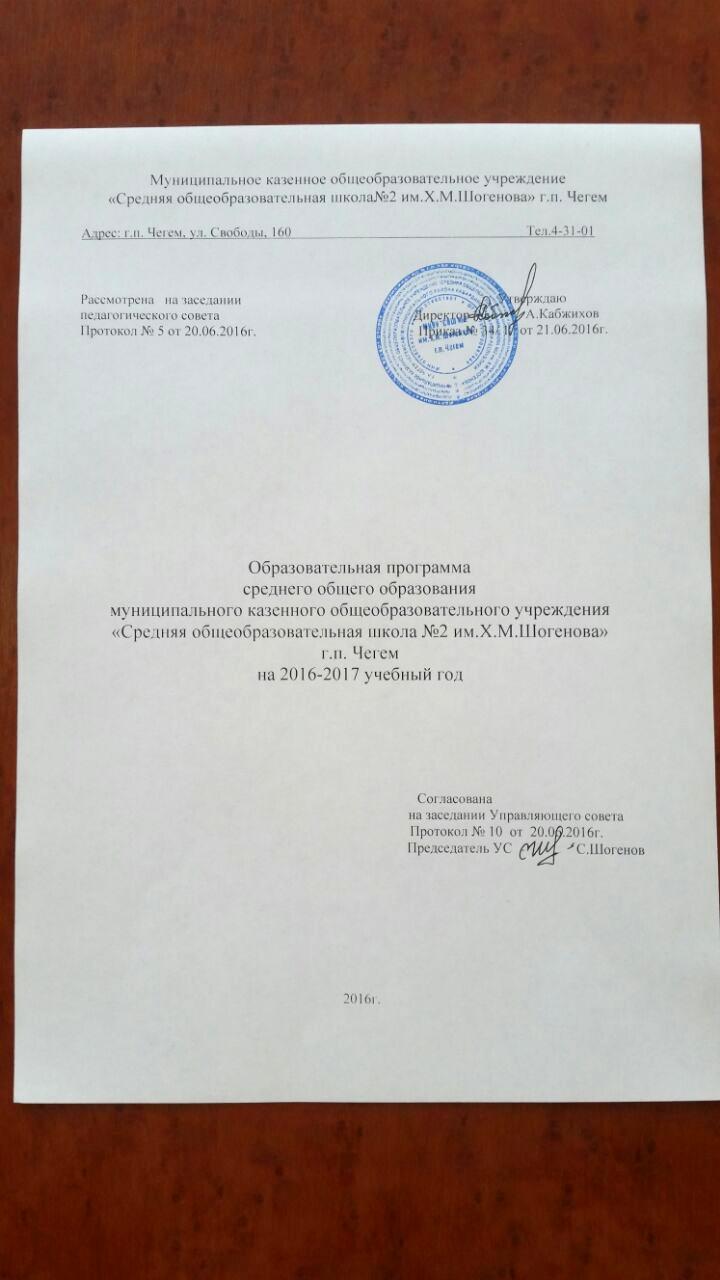 Содержание1.Целевой раздел образовательной программы среднего общего образования1.1Пояснительная записка1.1.1. Формы промежуточной аттестации обучающихся1.1.2. Учебно-методические комплекты и учебники1.2. Паспорт общеобразовательной организации1.3.Государственный стандарт образовательной программы. Цели и задачи изучения предметов:1.3.1 Русский язык1.3.2.Литература1.3.3.Родной язык (Кабардинский/Балкарский)1.3.4.Родная литература (Кабардинская/Балкарская)1.3.5.Иностранный язык (Английский/ Немецкий)1.3.6. Математика (Алгебра и начала анализа;  Геометрия)1.3.7.Информатика и ИКТ1.3.8.История 1.3.9.Обществознание1.3.10.Культура народов КБР1.3.11.География1.3.12. Физика1.3.13 Химия1.3.14.Биология1.3.15.Основы безопасности жизнедеятельности1.3.16.Физическая культура2. Модель выпускника2. Содержательный раздел образовательной программы среднего общего образования2.1. Обязательный минимум содержания рабочих программ учебных предметов2.1.1. Русский язык2.1.2.Литература2.1.3.Родной язык (Кабардинский/Балкарский)2.1.4.Родная литература (Кабардинская/Балкарская)2.1.5.Иностранный язык (Английский/ Немецкий)2.1.6. Математика (Алгебра и начала анализа;  Геометрия)2.1..7.Информатика и ИКТ2.1.8.История 2.1.9.Обществознание2.1.10.Культура народов КБР2.1.11.География2.1.12. Физика2.1.13. Химия2.1.14. Биология2.1.15.Основы безопасности жизнедеятельности2.1.16.Физическая культура2.2.Общие учебные умения, навыки и способы деятельности2.3. Требования к уровню подготовки выпускников2.3.1. Русский язык2.3.2.Литература2.3.3.Родной язык (Кабардинский/Балкарский)2.3.4.Родная литература (Кабардинская/Балкарская)2.3.5.Иностранный язык (Английский/ Немецкий)2.3.6. Математика (Алгебра и начала анализа;  Геометрия)2.3.7.Информатика и ИКТ2.3.8.История 2.3.9.Обществознание2.3.10.Культура народов КБР2.3.11.География2.3.12. Физика2.3.13. Химия2.3.14. Биология 2.3.15.Основы безопасности жизнедеятельности2.3.16.Физическая культура2.4. Коррекционная работа2.5.Основные направления духовно-нравственного воспитания обучающихся среднего общего образования3.Организационный раздел образовательной программы среднего общего образования3.1.Учебный план среднего общего образования3.2. Календарный учебный график3.3. Перечень рабочих прорамм3.4.Оценочные средства и методическое обеспечение3.5.Прогнозируемые результаты деятельности.1. Целевой раздел образовательной программы среднего общего образования1.1. Пояснительная запискаОбразовательная программа среднего общего образования муниципального казенного общеобразовательногоучреждения «Средняя общеобразовательная школа №2 им.Х.М.Шогенова» г.п. Чегем (далее – МКОУ СОШ №2 им.Х.М.Шогенова» г.п. Чегем)  – это комплекс основных характеристик образования, организационно-педагогических условий, предусмотренных Федеральным законом, форм аттестации, который представлен в виде учебного плана, календарного учебного графика, рабочих программ учебных предметов, курсов, дисциплин (модулей), иных компонентов, а также оценочных и методических материалов.Основная образовательная программа среднего общего образования разработана на основе следующих нормативно-правовых документов:-Федеральный Закон «Об образовании в Российской Федерации» от 29 декабря 2012 г. №273-ФЗ;-Приказ Министерства образования и науки Российской Федерации от 05 марта 2004г. №1089 «Об утверждении федерального компонента государственных образовательных стандартов начального общего, основного общего и среднего общего образования» (с изменениями на 23 июня 2015г.);-Санитарно-эпидемиологические правила и нормативы, утв. Постановлением Главного государственного санитарного врача Российской Федерации от 29.12.2010 г. №189 (СанПиН 2.4.2.2821-10, зарегистрировано в Минюсте России 03.03.2011 г., регистрационный номер 19993);-Приказ Министерства образования и науки Российской Федерации от 30 августа 2013г. №1015 «Об утверждении Порядка организации и осуществления образовательной деятельности по основным общеобразовательным программам – образовательным программам начального общего, основного общего и среднего общего образования»;-Приказ Министерства образования и науки РФ от 09 марта 2004 г. №1312 «Об утверждении федерального базисного учебного плана и примерных учебных планов для образовательных учреждений Российской Федерации, реализующих программы общего образования»;-Приказ Министерства образования и науки РФ от 01.02.2012г. №74 «О внесении изменений в федеральный базисный учебный план для  образовательных учреждений Российской Федерации, реализующих программы общего образования, утвержденные приказом 09 марта 2004 г. №1312»;-Приказ от 31 марта 2014 г. № 253 «Об утверждении федерального перечня учебников, рекомендуемых к использованию при реализации имеющих государственную аккредитацию образовательных программ начального общего, основного общего, среднего общего  образования;-Инструктивно-методическое письмо «О формировании учебных планов образовательных организаций Кабардино-Балкарской Республики, реализующих основные общеобразовательные программы на 2016-2017 учебный год» от 11.07.2016г. №22-01-13/4089;-Устав МКОУ «СОШ №2 им. Х.М. Шогенова » г.п. Чегем;-Локальные акты МКОУ СОШ №2 им.Х.М.Шогенова» г.п. Чегем.Образовательная программа ориентирована на  знаниевый и деятельностный компонент образования, что позволяет повысить мотивацию обучения, в наибольшей степени реализовать способности, возможности, потребности и интересы обучающегося.Образовательная программа соответствует основным принципам государственной политики Российской Федерации в сфере образования, общим правилам функционирования системы образования и осуществления  образовательной деятельности,  изложенным в Федеральном Законе «Об образовании в Российской Федерации» от 29 декабря 2012г. №273-ФЗ», определяет правовое положение участников образовательных отношений в  сфере образования.Образовательная программа среднего общего образования направлена на:- на формирование у обучающихся гражданской ответственности и правового самосознания, духовности и культуры, самостоятельности, инициативности, способности к успешной социализации в обществе, готовности обучающихся к выбору направления своей профессиональной деятельности.Среднее общее образование является завершающим этапом общеобразовательной подготовки обучающихся, обеспечивающим развитие устойчивых познавательных интересов, интеллектуальных, творческих способностей обучающихся, формирование навыков самостоятельной  учебной деятельности для продолжения образования.Основная образовательная программа среднего общего образования определяет содержание и организацию образовательной деятельности на уровне среднего общего образования и направлена на формирование общей культуры обучающихся, личностное и интеллектуальное развитие, на создание основы для самостоятельной реализации учебной деятельности, обеспечивающей социальную успешность, развитие творческих способностей, саморазвитие и самосовершенствование, сохранение и укрепление здоровья обучающихся.Нормативный срок освоения образовательной программы среднего общего образования - 2 года.Характеристика обучающихся, которым адресована программа:-Возраст 16-18 лет.-Продолжительность обучения - 2 года.-Уровень готовности к освоению программы: успешное освоение базовой образовательной программы  и удовлетворительные результаты государственной итоговой аттестации за курс средней школы.Представленная программа адресована:обучающимся и родителям:-для информирования о целях, содержании, организации и предполагаемых результатах деятельности МКОУ «СОШ №2 им. Х.М. Шогенова » г.п. Чегем по достижению каждым обучающимся образовательных результатов;-для определения ответственности за достижение результатов образовательной деятельности МКОУ «СОШ №2 им. Х.М. Шогенова » г.п. Чегем, родителей и обучающихся, возможностей для взаимодействия;учителям:-для определения целей, задач, содержания образовательной деятельности;-для определения ответственности за качество образования;администрации МКОУ «СОШ» №2 г.п. Чегем:-для координации деятельности педагогического коллектива по выполнению требований к результатам образовательной деятельности;-в качестве ориентира для создания условий по освоению обучающимися образовательной программы;-для контроля качества образования;-для регулирования взаимоотношений субъектов образовательных оношений (обучающихся, их родителей (законных представителей), педагогических работников и других участников);всем участникам  образовательных отношений:для установления взаимодействия субъектовобразовательных отношений;Учредителю и органам управления:-с целью объективности оценивания образовательных результатов МКОУ «СОШ №2 им. Х.М. Шогенова » г.п. Чегем в целом;-для принятия управленческих решений на основе мониторинга эффективности процесса, качества условий и результатов образовательной деятельности.1.1.1. Формы промежуточной аттетсации обучающихсяСреднее общее образование - третий, завершающий уровень общего образования и
завершается обязательной государственной (итоговой) аттестацией выпускников. Требования Федерального компонента государственного образовательного стандарта к уровню подготовки выпускников являются основой разработки контрольно-измерительных материалов. Результаты освоения основной образовательной программы среднего общего образования определяется уровнем образованности обучающихся:-достижениями в предметных областях при овладении знаниями и умениями по учебным предметам; -результатами предметных олимпиад и конкурсов;-развитием личностных качеств в процессе познания (эмоциональной, эстетической, интеллектуальной, нравственно-волевой сферы);-готовностью к решению социально-значимых задач на основе развития процессов самопознания и соблюдения нравственных норм;-уровнем сформированности информационной культуры.Достижения обучающихся определяются:-по результатам контроля знаний,-по динамике успеваемости;-по результатам аттестации;-по результатам участия в предметных олимпиадах и конкурсах различного уровня. Формы аттестации достижений обучающихся:-текущая успеваемость по предметам;-промежуточная аттестация;-государственная (итоговая) аттестация в 11 классе.1.1.2. Учебно-методические комплекты и учебники на 2016-2017 учебный год используются в соответствии с Федеральным перечнем учебников, рекомендуемых к использованию при реализации имеющих государственную аккредитацию образовательных программ начального общего, основного общего, среднего общего образования.  МКОУ «СОШ №2 им. Х.М. Шогенова » г.п. Чегем  обеспечивает широкий, постоянный и устойчивый доступ для всех участников образовательных отношений  к любой информации, связанной с реализацией основной образовательной программы, планируемыми результатами, организацией образовательной деятельности и условиями его осуществления.Перечень учебников,используемых в образовательной деятельности на уровне среднего общего образования1.2.Паспорт школыОрганизационно-правовое обеспечение деятельности общеобразовательной организацииПолное наименование в соответствии с Уставом: Муниципальное казенное общеобразовательное учреждение «Средняя общеобразовательная школа №2 им.Х.М.Шогенова» г.п. Чегем Чегемского муниципального района (сокращенное - МКОУ «СОШ №2 им. Х.М. Шогенова» г.п. Чегем);Юридический адрес: 361401, КБР, Чегемский район, г.п. Чегем,ул.Свободы, 160;Фактический адрес: 361401, КБР, Чегемский район, г.п. Чегем,ул.Свободы, 160;Телефоны: общеобразовательное учреждение - 8(86630) 4-31-01; Адрес электронной почты: school2chegem@mail.ru Адрес сайта:sh2chegem_ulcraft.comУчредитель: Местная администрация Чегемского муниципального районаКоличество обучающихся – 493 обучающихся;Численность педагогического персонала - 36Численность вспомогательного и технического персонала -9Директор общеобразовательной организации: Кабжихов Артур Латифович.Деятельность общеобразовательной организации регламентируют следующие нормативно-правовые документы:-Устав-Лицензия на право  ведения образовательной деятельности-Свидетельство о государственной аккредитации-Локальные акты.Школа построена по типовому проекту и введена в эксплуатацию в 1984 году. Для организации и осуществления учебно-воспитательного процесса имеются:28 учебных класса, 9 групповых комнат, кабинет физики, химии, биологии, географии, технологии, 2 компьютерных кабинета, 2 медицинских кабинета, стоматологический кабинет, библиотека, 1 актовый зал, 1 спортивный зал, одно футбольное поле 3 в 1 с современным покрытием, теннисный корт.Общее кол-во учебных помещений- 28  -из них для начальной школы – 9, количество групп дошкольного образования - 9-кабинетов иностранного языка - 1-кабинетов для занятий - 28 -игровых комнат – 9-читальный зал (посадочных мест) - 20Укомплектованность библиотеки: -общий фонд  составляет 9583 экземпляра;Фонд учебников-3158-фонд художественной  и справочной литературы – 6028;-фонд методической литературы-397.Столовая:-количество посадочных мест – 120;Техническое обеспечение:- общее количество компьютеров в школе – 58;- количество кабинетов, оснащенных компьютерной техникой и учебным оборудованием – 17;- презентационное оборудование (видеопроекторы -15, интерактивные доски - 13, Доступ в Интернет:- наличие Internet в компьютерных классах - да;- наличие Internet у администрации школы - да;- наличие Internet в библиотеке - да;- наличие Internet в бухгалтерии - да;- наличие Internet в кабинетах начальных классов - да;-открыт доступ для обучающихся и их родителей (законных представителей) к электронному журналу. Ведется мониторинг учебно-образовательного процесса: своевременность выставления оценок, комментарии работы учащихся в классе (на уроках), содержание  и объемы домашних заданий.Наличие программного обеспечения:- обучающие компьютерные программы.Кадровое обеспечение:- уверенные пользователи ПК (от общего числа учителей) - 90%;-  пользователи ПК на достаточном уровне (от общего числа учителей) - 100%;Уровень информатизации учебной деятельности:Процентное соотношение учителей-предметников, использующих ИКТ в учебной деятельности:- используют систематически - 85%;- используют эпизодически - 15%МКОУ «СОШ №2 им. Х.М. Шогенова » г.п. Чегем  укомплектован педагогическими кадрами.Анализ данных по кадровому составу указывает на то, что значительную часть педагогического коллектива составляют опытные, высококвалифицированные педагоги, способные к разработке и внедрению новых форм работы с обучающимися и их родителями, инновационной деятельности.Необходимо отметить достаточно высокую мотивацию педагогов на сохранение, а по некоторым показателям, на повышение квалификации как педагога-предметника, что является одним из условий успешного оказания образовательных услуг.Всего учителей, преподающих в 10-11 классах-18, из них имеют:Высшее профессиональное образование-18 Высшую квалификационную категорию- 16 Первую квалификационную категорию - 1 Соответствие занимаемой должности- 3Имеют звания:Заслуженный учитель КБР-1;Награждены нагрудным знаком «Почетный работник общего образования Российской Федерации - 4;Отличник народного просвещения-1;МКОУ «СОШ №2 им. Х.М. Шогенова» г.п. Чегем является общеобразовательным учреждением, реализующим программы дошкольного,  начального общего, основного общего, среднего общего и дополнительного образования, организует образовательную деятельность в соответствии с законодательством  Российской Федерации и Кабардино-Балкарской Республики.МКОУ «СОШ №2 им. Х.М. Шогенова » г.п. Чегем осуществляет свою деятельность, обучая детей микрорайона, закрепленного за общеобразовательной организацией. Образовательная функция является ведущим аспектом деятельности. Работа педагогического коллектива обеспечивает реализацию целей и задач, определенных настоящей образовательной программой.1.3. Государственный стандарт основной образовательной программы среднего общего образования. Цели и задачи изучения предметов1.3.1. Русский языкЦели и задачи изучения предметаЦель  изучения русского языка - повторение, обобщение, систематизация и углубление знаний по русскому языку, полученных в основной школе.Изучение русского языка в старшей школе на базовом уровне направлено на достижение следующих целей:-воспитание гражданина и патриота; формирование представления о русском языке как духовной, нравственной и культурной ценности народа; осознание национального своеобразия русского языка; овладение культурой межнационального общения;-развитие и совершенствование способности к речевому взаимодействию и социальной адаптации; информационных умений и навыков; навыков самоорганизации и саморазвития; готовности к трудовой деятельности, осознанному выбору профессии;-освоение знаний о русском языке как многофункциональной знаковой системе и общественном явлении; языковой норме и ее разновидностях; нормах речевого поведения в различных сферах общения; овладение умениями опознавать, анализировать, классифицировать языковые факты, оценивать их с точки зрения нормативности; различать функциональные разновидности языка и моделировать речевое поведение в соответствии с задачами общения; применение полученных знаний и умений в собственной речевой практике; повышение уровня речевой культуры, орфографической и пунктуационной грамотности. Достижение указанных целей осуществляется в процессе совершенствования коммуникативной, языковой и лингвистической (языковедческой), культуроведческой компетенций.1.3.2.ЛитератураЦели и задачи изучения предметаЦель изучения литературы - приобщение учащихся к искусству слова, богатству русской классической и зарубежной литературы. Основа литературного образования - чтение и изучение художественных произведений, знакомство с биографическими сведениями о мастерах слова и историко-культурными фактами, необходимыми для понимания включенных в программу произведений.Цели изучения литературы могут быть достигнуты при обращении к художественным произведениям, которые давно и всенародно признаны классическими сточки зрения их художественного качества и стали достоянием отечественной и мировой литературы. Следовательно, цель литературного образования в школе состоит и в том, чтобы познакомить учащихся с классическими образцами мировой словесной культуры, обладающими высокими художественными достоинствами, выражающими жизненную правду, общегуманистические идеалы, воспитывающими высокие нравственные чувства у человека читающего.1.3.3.Родной язык (Кабардинский/Балкарский)Цели и задачи изучения предметаИзучение родного языка  (кабардинского/балкарского) направлено на достижение следующих целей, обеспечивающих реализацию личностно-ориентированного, когнитивно - коммуникативного, деятельностного подходов к обучению родному языку:-воспитание гражданственности и патриотизма, сознательного отношения к языку как явлению культуры, основному средству общения и получения знаний в разных сферах человеческой деятельности, воспитание интереса и любви к родному языку;-совершенствование речемыслительной деятельности, коммуникативных умений и навыков, обеспечивающих свободное владение балкарским литературным языком в разных сферах и ситуациях его использования, обогащение словарного запаса и грамматического строя речи учащихся, развитие готовности и способности к речевому взаимодействию и взаимопониманию, потребности к речевому самосовершенствованию;-освоение знаний о родном языке, его устройстве и функционировании в различных сферах и ситуациях общения, о стилистических ресурсах кабардиснского /балкарского языка, об основных нормах кабардиснкого/ балкарского литературного языка, о кабардиснком/балкарском речевом этикете;-формирование умений опознавать, анализировать, классифицировать языковые факты, оценивать их с точки зрения нормативности, соответствия ситуации и сфере общения, умений работать с текстом, осуществлять информационный поиск, извлекать и преобразовывать необходимую информацию.-Обучение родному (кабардинскому/балкарскому) языку структурировано на основе развития общей компетенции учащихся. В соответствии с этим определяют задачи обучения, развивающие и совершенствующие лингвистическую, коммуникативную и культуроведческую компетенции учащихся:-овладение основными нормами родного литературного языка, формирование активных навыков нормативного употребления единиц языка в различных сферах общения, совершенствование орфографической и пунктуационной грамотности;-обогащение словарного запаса и грамматического строя речи учащихся, формирование способности к анализу и оценке языковых явлений и фактов, умения пользоваться различными словарями;-овладение всеми видами речевой деятельности и основами культуры устной и письменной речи, умениями и навыками использования языка в различных сферах и ситуациях общения, соответствующих опыту, интересам, психологическим особенностям учащихся, способности оценивать речевую ситуацию, определять цели коммуникации, выбирать адекватные стратегии коммуникации;-осознание языка как формы выражения национальной культуры, взаимосвязи языка и истории народа, национально-культурной специфики кабардинского/балкарского языка.Усиление коммуникативно-деятельностной направленности курса родного языка, нацеленность его на результаты обучения являются важнейшими условиями формирования функциональной грамотности как способности человека максимально быстро адаптироваться во внешней среде и активно в ней функционировать.Формирование функциональной грамотности, совершенствование речевой деятельности учащихся строится на основе знаний об устройстве кабардиснкого/балкарского языка и об особенностях его употребления в разных условиях общения. Процесс обучения должен быть ориентирован не только на формирование навыков анализа языка, способности классифицировать языковые явления и факты, но и на воспитание речевой культуры, формирование таких жизненно важных умений, как использование различных видов чтения, информационная переработка текстов, различные формы поиска информации и разные способы передачи ее в соответствии с речевой ситуацией, нормами литературного языка и этическими нормами общения. 1.3.4.Родная литература (Кабардинская/ Балкарская)Цели и задачи изучения предметаЦелью изучения родной литературы (кабардинской/ балкарской) является воспитание духовно развитой, поликультурной личности с развитым этническим самосознанием, формирование читательской культуры обучающихся.Задачи предмета определены его целью и связаны как с читательской деятельностью школьников, так и с эстетической функцией литературы. К их числу можно отнести:-развитие у учащихся способности эстетического восприятия и оценки художественной литературы и воплощённых в ней явлений жизни,-формирование представления учащихся о литературе как социокультурном феномене, занимающем специфическое место в жизни нации и человечества;-воспитание речевой культуры учащихся;-освоение текстов художественных произведений;-формирование эстетического вкуса как ориентира самостоятельной читательской деятельности;-формирование основных эстетических и теоретико-литературных понятий как условия полноценного восприятия, анализа и интерпретации литературно-художественных произведений;-освоение историко-литературных сведений, обеспечивающих адекватное и полноценное понимание художественного произведения.Средством достижения цели и задач литературного образования является формирование понятийного аппарата, эмоциональной и интеллектуальной сфер мышления юного читателя.Литературное развитие школьника предполагает не только рост эмоционально-эстетической культуры и литературно-творческих возможностей, не только накопление читательского опыта и обогащение понятийного аппарата, но и самореализацию в деятельностной сфере, поэтому программа направлена на выработку у учащихся следующих основных умений:-владение умениями выразительного чтения;-умение видеть в произведении автора и авторское отношение к героям и событиям, к читателю;-умение выделять этическую, социально-историческую и нравственно-философскую проблематику произведения;-умение давать эстетическую оценку произведения и аргументировать ее -умение выполнять письменные работы творческого характера в различных жанрах;1.3.5.Иностранный язык (Английский/Немецкий)Цели и задачи изучения предметаВ процессе изучения иностранного языка реализуются следующие цели:1)дальнейшее развитие иноязычной коммуникативной компетенции (речевой, языковой, социокультурной, компенсаторной, учебно-познавательной):речевая компетенция - совершенствование коммуникативных умений в четырех основных видах речевой деятельности (говорении, аудировании, чтении, письме);языковая компетенция - систематизация ранее изученного материала, овладение новыми языковыми средствами в соответствии с отобранными темами и сферами общения: увеличение объёма используемых лексических единиц; развитие навыка оперирования языковыми единицами в коммуникативных целях;социокультурная компетенция - увеличение объёма знаний о социокультурной специфике страны/стран изучаемого языка, совершенствование умений строить своё речевое и неречевое поведение адекватно этой специфике, формирование умений выделять общее и специфическое в культуре родной страны и страны изучаемого языка;компенсаторная компетенция - дальнейшее развитие умений выходить из положения в условиях дефицита языковых средств при получении и передаче иноязычной информации;учебно-познавательная компетенция - развитие общих и специальных учебных умений, позволяющих совершенствовать учебную деятельность по овладению иностранным языком, удовлетворять с его помощью познавательные интересы в других областях знаний;2) развитие и воспитание способности и готовности к самостоятельному и непрерывному изучению иностранного языка, дальнейшему самообразованию с его помощью, использованию иностранного языка в других областях знаний; способности к самооценке через наблюдение за собственной речью на родном и иностранном языках, личностному самоопределению учащихся в отношении их будущей профессии; социальная адаптация учащихся, формирование качеств гражданина и патриота.На основе сформулированных выше целей изучение иностранного языка в старшей школе решает следующие задачи:расширение лингвистического кругозора старших школьников; обобщение ранее изученного языкового материала, необходимого для овладения устной и письменной речью на иностранном языке на допороговом уровне; использование двуязычных и одноязычных (толковых) словарей и другой справочной литературы; развитие умений ориентироваться в письменном и аудиотексте на иностранном языке; развитие умений обобщать информацию, выделять её из различных источников; использование выборочного перевода для достижения понимания текста;интерпретация языковых средств, отражающих особенности культуры зарубежных  стран;участие в проектной деятельности межпредметного характера, в том числе с использованием Интернета.1.3.6. Математика (Алгебра и начала анализа; Геометрия)Цели и задачи изучения предметаИзучение математики решает следующие цели:-формирование представлений о математике как универсальном языке науки, средстве моделирования явлений и процессов, об идеях и методах математики;  развитие логического мышления, пространственного воображения, алгоритмической культуры, критичности мышления на уровне, необходимом для будущей профессиональной деятельности, а также последующего обучения в высшей школе;  овладение математическими знаниями и умениями, необходимыми в повседневной жизни, для изучения школьных естественнонаучных дисциплин на базовом уровне, для получения образования в областях, не требующих углубленной математической подготовки;-воспитание средствами математики культуры личности, понимания значимости математики для научно-технического прогресса, отношения к математике как к части общечеловеческой культуры через знакомство с историей развития математики, эволюцией математических идей.1.3.7.Информатика и ИКТЦели и задачи изучения предметаИзучение информатики и информационно-коммуникационных технологий направлено на достижение следующих целей:- освоение системы базовых знаний, отражающих вклад информатики в формирование современной научной картины мира, роль информационных процессов в обществе, биологических и технических системах;- овладение умениями применять, анализировать, преобразовывать информационные модели реальных объектов и процессов, используя при этом информационные и коммуникационные технологии (ИКТ), в том числе при изучении других школьных дисциплин;- развитие познавательных интересов, интеллектуальных и творческих способностей путем освоения и использования методов информатики и средств ИКТ при изучении различных учебных предметов;- воспитание ответственного отношения к соблюдению этических и правовых норм информационной деятельности;- приобретение опыта использования информационных технологий в индивидуальной и коллективной учебной и познавательной, в том числе проектной деятельности.1.3.8.  ИсторияЦели и задачи изучения предметаИзучение истории на базовом уровне среднего (полного) общего образования направлено на достижение следующих целей:- воспитание гражданственности, национальной идентичности, развитие мировоззренческих убеждений учащихся на основе осмысления ими исторически сложившихся культурных, религиозных, этнонациональных традиций, нравственных и социальных установок, идеологических доктрин;  развитие способности понимать историческую обусловленность явлений и процессов современного мира, определять собственную позицию по отношению к окружающей реальности, соотносить свои взгляды и принципы с исторически возникшими мировоззренческими системами;- освоение систематизированных знаний об истории человечества, формирование целостного представления о месте и роли России во всемирно-историческом процессе;- овладение умениями и навыками поиска, систематизации и комплексного анализа исторической информации;- формирование исторического мышления - способности рассматривать события и явления с точки зрения их исторической обусловленности, сопоставлять различные версии и оценки исторических событий и личностей, определять собственное отношение к дискуссионным проблемам прошлого и современности.1.3.9. ОбществознаниеЦели и задачи изучения предметаИзучение обществознания (включая экономику и право) на базовом уровне среднего (полного) общего образования направлено на достижение следующих целей:- развитие личности в период ранней юности, ее духовно-нравственной, политической и правовой культуры, экономического образа мышления, социального поведения, основанного на уважении закона и правопорядка; способности к личному самоопределению и самореализации; интереса к изучению социальных и гуманитарных дисциплин;-воспитание общероссийской идентичности, гражданской ответственности, правового самосознания, толерантности, приверженности к гуманистическим и демократическим ценностям, закрепленным в Конституции Российской Федерации;- освоение системы знаний об экономической и иных видах деятельности людей, об обществе, его сферах, правовом регулировании общественных отношений, необходимых для взаимодействия с социальной средой и выполнения типичных социальных ролей человека и гражданина, для последующего изучения социально-экономических и гуманитарных дисциплин в учреждениях системы среднего и высшего профессионального образования или самообразования;- овладение умениями получать и критически осмысливать социальную (в том числе экономическую и правовую) информацию, анализировать, систематизировать полученные данные; освоение способов познавательной, коммуникативной, практической деятельности, необходимых для участия в жизни гражданского общества и государства;- формирование опыта применения полученных знаний и умений для решения типичных задач в области социальных отношений; гражданской и общественной деятельности, межличностных отношений, включая отношения между людьми различных национальностей и вероисповеданий, в семейно-бытовой сфере; для соотнесения своих действий и действий других людей с нормами поведения, установленными законом; содействия правовыми способами и средствами защите правопорядка в обществе.1.3.10.Культура народов КБРЦели и задачи изучения предметаИзучение предмета «Культура народов Кабардино-Балкарии направлено на:-формирование гуманистической культуры; -восстановление культурно-исторической преемственности поколений;-возрождение и развитие лучших элементов культуры кабардинцев и балкарцев;-умножениенравственного и интеллектуального потенциала;-сохранение идентичности народов России;-восстановление культурно-исторической преемственности поколений; -введение обучающегося в мир самобытной культуры кабардинцев и балкарцев.1.3.11. ГеографияЦели и задачи изучения предметаИзучение географии на базовом уровне среднего (полного) общего образования направлено на достижение следующих целей.- освоение системы географических знаний о целостном, многообразном и динамично изменяющемся мире, взаимосвязи природы, населения и хозяйства на всех территориальных уровнях, географических аспектах глобальных проблем человечества и путях их решения; методах изучения географического пространства, разнообразии его объектов и процессов;-овладение умениями сочетать глобальный, региональный и локальный подходы для описания и анализа природных, социально-экономических и геоэкологических процессов и явлении:-развитие познавательных интересов, интеллектуальных и творческих способностей посредством ознакомления с важнейшими географическими особенностями и проблемами мира, его регионов и крупнейших стран;-воспитание патриотизма, толерантности, уважения к другим народам и культурам; бережного отношения к окружающей среде;-использование в практической деятельности и повседневной жизни разнообразных географических методов, знаний и умений, а также географической информации.1.3.12. ФизикаЦели и задачи изучения предметаИзучение физики на базовом уровне среднего (полного) общего образования направлено на достижение следующих целей:- освоение знаний о фундаментальных физических законах и принципах, лежащих в основе современной физической картины мира; наиболее важных открытиях в области физики, оказавших определяющее влияние на развитие техники и технологии; методах научного познания природы;- овладение умениями проводить наблюдения, планировать и выполнять эксперименты, выдвигать гипотезы и строить модели; применять полученные знания по физике для объяснения разнообразных физических явлений и свойств веществ; практического использования физических знаний; оценивать достоверность естественнонаучной информации;- развитие познавательных интересов, интеллектуальных и творческих способностей в процессе приобретения знаний по физике с использованием различных источников информации и современных информационных технологий;- воспитание убежденности в возможности познания законов природы и использования достижений физики на благо развития человеческой цивилизации; необходимости сотрудничества в процессе совместного выполнения задач, уважительного отношения к мнению оппонента при обсуждении проблем естественнонаучного содержания; готовности к морально-этической оценке использования научных достижений, чувства ответственности за защиту окружающей среды;- использование приобретенных знаний и умений для решения практических задач повседневной жизни, обеспечения безопасности собственной жизни, рационального природопользования и охраны окружающей среды.1.3.13. ХимияЦели и задачи изучения предметаИзучение химии на базовом уровне среднего (полного) общего образования направлено на достижение следующих целей:-освоение знаний о химической составляющей естественнонаучной картины мира, важнейших химических понятиях, законах и теориях;-овладение умениями применять полученные знания для объяснения разнообразных химических явлений и свойств веществ, оценки роли химии в развитии современных технологий и получении новых материалов;-развитие познавательных интересов и интеллектуальных способностей в процессе самостоятельного приобретения химических знаний с использованием различных источников информации, в том числе компьютерных;  воспитание убежденности в позитивной роли химии в жизни современного общества, необходимости химически грамотного отношения к своему здоровью и окружающей среде;  применение полученных знаний и умений для безопасного использования веществ и материалов в быту, сельском хозяйстве и на производстве, решения практических задач в повседневной жизни, предупреждения явлений, наносящих вред здоровью человека и окружающей среде1.3.14. БиологияЦели и задачи изучения предметаИзучение биологии на базовом уровне среднего (полного) общего образования направлено на достижение следующих целей:- освоение знаний о биологических системах (клетка, организм, вид, экосистема); истории развития современных представлений о живой природе; выдающихся открытиях в биологической науке; роли биологической науки в формировании современной естественнонаучной картины мира; методах научного познания;- овладение умениями обосновывать место и роль биологических знаний в практической деятельности людей, развитии современных технологий; проводить наблюдения за экосистемами с целью их описания и выявления естественных и антропогенных изменений; находить и анализировать информацию о живых объектах;- развитие познавательных интересов, интеллектуальных и творческих способностей в процессе изучения выдающихся достижений биологии, вошедших в общечеловеческую культуру; сложных и противоречивых путей развития современных научных взглядов, идей, теорий, концепций, различных гипотез (о сущности и происхождении жизни, человека) в ходе работы с различными источниками информации; воспитание убежденности в возможности познания живой природы, необходимости бережного отношения к природной среде, собственному здоровью; уважения к мнению оппонента при обсуждении биологических проблем;- использование приобретенных знаний и умений в повседневной жизни для оценки последствий своей деятельности по отношению к окружающей среде, здоровью других людей и собственному здоровью; обоснования и соблюдения мер профилактики заболеваний, правил поведения в природе.1.3.15.Основы безопасности жизнедеятельностиЦели и задачи изучения предметаИзучение основ безопасности жизнедеятельности на базовом уровне среднего (полного) общего образования направлено на достижение следующих целей:-освоение знаний о безопасном поведении человека в опасных и чрезвычайных ситуациях природного, техногенного и социального характера; здоровье и здоровом образе жизни; государственной системе защиты населения от опасных и чрезвычайных ситуаций; об обязанностях граждан по защите государства;-воспитание ценностного отношения к человеческой жизни и здоровью; чувства уважения к героическому наследию России и ее государственной символике; патриотизма и долга по защите Отечества;-развитие черт личности, необходимых для безопасного поведения в чрезвычайных ситуациях и при прохождении военной службы; бдительности по предотвращению актов терроризма; потребности в соблюдении здорового образа жизни;-овладение умениями оценивать ситуации, опасные для жизни и здоровья; действовать в чрезвычайных ситуациях; использовать средства индивидуальной и коллективной защиты; оказывать первую медицинскую помощь пострадавшим.1.3.16. Физическая культураЦели и задачи изучения предметаИзучение физической культуры на базовом уровне среднего (полного) общего образования направлено на достижение следующих целей:- развитие физических качеств и способностей, совершенствование функциональных возможностей организма, укрепление индивидуального здоровья;- воспитание бережного отношения к собственному здоровью, потребности в занятиях физкультурно-оздоровительной и спортивно-оздоровительной деятельностью;- овладение технологиями современных оздоровительных систем физического воспитания, обогащение индивидуального опыта занятий специально-прикладными физическими упражнениями и базовыми видами спорта;- освоение системы знаний о занятиях физической культурой, их роли и значении в формировании здорового образа жизни и социальных ориентации;-приобретение компетентности в физкультурно-оздоровительной и спортивной деятельности, овладение навыками творческого сотрудничества в коллективных формах занятий физическими упражнениями.2.Модель выпускникаВыстраивая образ выпускника школы, мы исходим из того, что он представляет собой динамическую систему,  которая постоянно изменяется, самосовершенствуется, наполняясь новым содержанием. А значит, образ выпускника – это базовый уровень, развитию и становлению которого должна максимально способствовать школа.  Содержательно наполняя данный образ, мы определили такие его составляющие, как компетенции и качества личности:Предметно-информационные-умение работать  с учебной информацией;-критическое ее восприятие;-преобразование ее из виртуальной в вербальную и наоборот.Деятельностно-коммуникативные-способность субъектов образовательного процесса к сотрудничеству, к творчеству для достижения конкретных задач;-умение управлять собой, анализировать и организовывать деятельность;-принимать рациональные решения.Ценностно-ориентированные-знание  норм, ценностей, традиций культуры;-система отношений к миру, к себе, к обществу, основанная на потребностях, мотивах, эмоционально - ценностных ориентациях личности. Показателем сформированности выделенных компетенций являются следующие качества личности:-духовность, гуманистическая направленность, толерантность;-мобильность, самостоятельность в принятии решений, ответственность, способность к сознательному выбору-коммуникабельность, социальная активность, умение сотрудничать;-креативность, созидательность и конструктивность мышления.Портрет выпускника школы:-любящий свой край и свою Родину,  уважающий свой народ,  его культуру и духовные традиции; -осознающий и принимающий традиционные ценности семьи, российского гражданского общества,  многонационального российского народа, человечества, осознающий свою сопричастность к судьбе Отечества;-креативный  и критически мыслящий,  активно и целенаправленно познающий мир,  осознающий ценность науки,  труда и творчества для человека и общества,  мотивированный на образование и самообразование в течение всей своей жизни;-владеющий основами научных методов познания окружающего мира, мотивированный на творчество и современную инновационную деятельность;-готовый к учебному сотрудничеству, способный осуществлять учебно-исследовательскую, проектную и информационную деятельность;-осознающий себя личностью, социально активный, уважающий закон и правопорядок,  выполняющий свои обязанности перед семьёй,  обществом, государством, человечеством; -уважающий мнение других людей,  умеющий вести конструктивный диалог, достигать взаимопонимания и успешно взаимодействовать;-осознанно выполняющий и пропагандирующий правила здорового и экологически целесообразного образа жизни,  безопасного для самого человека и других людей;-подготовленный к осознанному выбору профессии,  понимающий значение профессиональной деятельности для человека и общества,  его устойчивого развития.2.Содержательный раздел образовательной программы среднего общего образования.2.1.Обязательный минимум содержания рабочих программ 2.1.1.Русский языкСодержание  учебных предметов 10 класс ВведениеЯзык как знаковая система и общественное явление. Языки естественные и искусственные. Языки государственные, мировые, межнационального общения. Основные функции языкаРусский язык в современном мире. Русский язык как один из индоевропейских языков. Русский язык в кругу других славянских языков. Роль старославянского языка в развитии русского языка. Основные этапы исторического развития русского языка. Исторический комментарий языковых явлений различных уровней. История русской письменности. Формы существования русского национального языка (литературный, просторечие, народные говоры, профессиональные разновидности, жаргон, арго). Русский литературный язык как высшая форма существования национального языка. Языковая норма, её функции и типы. Варианты норм. Динамика языковой нормы. Типичные ошибки, вызванные отклонениями от литературной нормы. Преднамеренные и непреднамеренные нарушения языковой нормы.Система языка, её устройство и функционирование. Взаимосвязь единиц и уровней языка. Функциональные разновидности языка: разговорная речь, функциональные стили, язык художественной литературы. Разговорная речь, её особенности. Литературный язык и язык художественной литературы.Лексика. Фразеология. Лексикография Основные понятия и основные единицы лексики и фразеологии. Слово и его значение. Однозначность и многозначность слов. Изобразительно-выразительные средства русского языка. Омонимы и их употребление. Паронимы и их употребление. Синонимия в системе русского языка. Синонимы и их употребление. Антонимы и их употребление. Происхождение лексики современного русского языка. Лексика общеупотребительная и лексика, имеющая ограниченную сферу употребления. Употребление устаревшей лексики и неологизмов. Фразеология. Фразеологические единицы и их употребление. Словари русского языка и лингвистические справочники; их использование.Лексикография.Фонетика. Графика. Орфоэпия Основные понятия фонетики, графики, орфоэпии. Звуки. Звуки и буквы. Чередование звуков, чередования фонетические и исторические. Фонетический разбор. Орфоэпия. Основные правила произношения.Морфемика и словообразование Основные понятия морфемики и словообразования. Состав слова. Морфемы корневые и аффиксальные. Основа слова. Основы производные и непроизводные.Морфемный разбор слова. Словообразование. Морфологические способы словообразования. Понятие словообразовательной цепочки. Неморфологические способы словообразования.Словообразовательные словари. Словообразовательный разбор.Основные способы формообразования в современном русском языке.Морфология и орфография Основные понятия морфологии и орфографии. Взаимосвязь морфологии и орфографии.Разделы и принципы русской орфографии. Основные орфографические нормы русского языка.Морфологический принцип как ведущий принцип русской орфографии. Фонетические и традиционные написания. Трудные случаи орфографии.Проверяемые и непроверяемые безударные гласные в корне слова.Чередующиеся гласные в корне слова.Употребление гласных после шипящих. Употребление гласных после Ц.Употребление букв Э, Е, Ё и сочетания ЙО в различных морфемах.Правописание звонких и глухих согласных.Правописание непроизносимых согласных и сочетаний СЧ, ЗЧ, ТЧ, ЖЧ, СТЧ, ЗДЧ.Правописание двойных согласных.Правописание гласных и согласных в приставках.Приставки ПРЕ- и ПРИ-.Гласные И и Ы после приставок.Употребление Ъ и Ь.Употребление прописных букв.Правила переноса слов.Части речи.Имя существительноеИмя существительное как часть речи. Лексико-грамматические разряды имен существительных.Род имен существительных. Распределение существительных по родам. Существительные общего рода.Определение и способы выражения рода несклоняемых имен существительных и аббревиатуры.Число имен существительных.Падеж и склонение имен существительных.Морфологический разбор имен существительных.Правописание падежных окончаний имен существительных.Варианты падежных окончаний. Гласные в суффиксах имен существительных. Правописание сложных имен существительных. Составные наименования и их правописание.Имя прилагательноеИмя прилагательное как часть речи. Лексико-грамматические разряды имен прилагательных: прилагательные качественные, относительные, притяжательные.Качественные прилагательные.Сравнительная и превосходная степени качественных прилагательных. Синтетическая и аналитические формы степеней сравнения. Стилистические особенности простых (синтетических) и сложных (аналитических) форм степеней сравнения. Полные и краткие формы качественных прилагательных. Особенности образования и употребления кратких прилагательных в современном усском языке. Синонимия кратких и полных форм в функции сказуемого; их семантические и стилистические особенности.Прилагательные относительные и притяжательные.Особенности образования и употребления притяжательных прилагательных.Переход прилагательных из одного разряда в другой.Морфологический разбор имен прилагательных.Правописание окончаний имен прилагательных.Склонение качественных и относительных прилагательных. Особенности склонения притяжательных прилагательных  на -ий.Правописание суффиксов имен прилагательных.Правописание Н и НН в суффиксах имен прилагательных.Правописание сложных имен прилагательных.Имя числительноеИмя числительное как часть речи. Лексико-грамматические разряды имен числительных. Особенности употребления числительных разных разрядов.Морфологический разбор числительных.Склонение имен числительных.Правописание имен числительных.Употребление имен числительных в речи.Особенности употребления собирательных числительных.МестоимениеМестоимение как часть речи. Разряды и особенности употребления местоимений.Морфологический разбор местоимений.Правописание местоимений. Значение и особенности употребления местоимений ты и вы. Особенности употребления возвратного, притяжательных и определительных местоимений.ГлаголГлагол как часть речи. Основные грамматические категории и формы глагола.Инфинитив как начальная форма глагола.Категория вида русского глагола.Переходность/непереходность глагола.Возвратные глаголы.Категория наклонения глагола. Наклонение изъявительное, повелительное, сослагательное (условное). Особенности образования и функционирования.Категория времени глагола.Спряжение глаголов.Две основы глаголов. Формообразование глагола.Морфологический разбор глагола.Правописание глаголов.Причастие как особая глагольная форма.Признаки глагола и признаки прилагательного у причастий.Морфологический разбор причастий.Образование причастий.Правописание суффиксов причастий,Н и НН в причастиях и отглагольных прилагательных.Переход причастий в прилагательные и существительные.Деепричастие как глагольная форма. Образование деепричастий. Морфологический разбор деепричастий. Переход деепричастий в наречия и предлоги.НаречиеНаречие как часть речи. Разряды наречий. Морфологический разбор наречий. Правописание наречий. Гласные на конце наречий. Наречия на шипящую.Слитное написание наречий. Раздельное написание наречий. Дефисное написание наречий.Слова категории состоянияЛексико-грамматические группы и грамматические особенности слов категории состояния.Омонимия слов категории состояния, наречий на -о, -е и кратких прилагательных ср.р. ед.ч.Морфологический разбор слов категории состояния.Служебные части речи.ПредлогПредлог как служебная часть речи. Особенности употребления предлогов. Морфологический разбор предлогов. Правописание предлогов.Союзы и союзные словаСоюз как служебная часть речи. Союзные слова. Классификация союзов по значению, употреблению, структуре. Подчинительные союзы и союзные слова.Морфологический разбор союзов. Правописание союзов.ЧастицыЧастицы как служебная часть речи.Разряды частиц.Морфологический разбор частиц.Правописание частиц. Раздельное и дефисное написание частиц. Частицы НЕ и НИ, их значение и употребление. Слитное и раздельное написание частиц НЕ и НИ с различными частями речи.МеждометиеМеждометие как особый разряд слов. Междометие и звукоподражательные слова.Морфологический разбор междометий. Правописание междометий. Функционально-стилистические особенности употребления междометий.11 класс Синтаксис и пунктуация Основные понятия синтаксиса и пунктуации. Основные синтаксические единицы. Основные принципы русской пунктуации. Основные пунктуационные нормы русского языка. Трудные случаи пунктуации. Пунктуационный анализ.СловосочетаниеКлассификация словосочетаний. Виды синтаксической связи. Синтаксический разбор словосочетания.ПредложениеПонятие о предложении. Классификация предложений. Предложения простые и сложные.Простое предложениеВиды предложений по цели высказывания. Виды предложений по эмоциональной окраске. Предложения утвердительные и отрицательные. Виды предложений по структуре. Двусоставные и односоставные предложения. Главные члены предложения. Тире между подлежащим и сказуемым. Распространенные и нераспространенные предложения. Второстепенные члены предложения. Полные и неполные предложения. Тире в неполном предложении. Соединительное тире. Интонационное тире.Порядок слов в простом предложении. Инверсия.Синонимия разных типов простого предложения.Простое осложненное предложениеСинтаксический разбор простого предложения.Однородные члены предложения. Знаки препинания в предложениях с однородными членами. Знаки препинания при однородных и неоднородных определениях. Знаки препинания при однородных и неоднородных приложениях. Знаки препинания при однородных членах, соединенных неповторяющимися союзами. Знаки препинания при однородных членах, соединенных повторяющимися и парными союзами.Обобщающие слова при однородных членах. Знаки препинания при обобщающих словах.Обособленные члены предложения. Знаки препинания при обособленных членах предложения. Обособленные и необособленные определения. Обособленные приложения. Обособленные обстоятельства. Обособленные дополнения. Уточняющие, пояснительные и присоединительные члены предложения.Параллельные синтаксические конструкции.Знаки препинания при сравнительном обороте.Знаки препинания при словах и конструкциях, грамматически не связанных с предложением. Знаки препинания при обращениях. Знаки препинания при вводных словах и словосочетаниях. Знаки препинания при вставных конструкциях. Знаки препинания при междометиях. Утвердительные, отрицательные, вопросительно-восклицательные слова.Сложное предложениеПонятие о сложном предложении.Знаки препинания в сложносочиненном предложении. Синтаксический разбор сложносочиненного предложения. Знаки препинания в сложноподчиненном предложении с одним придаточным. Синтаксический разбор сложноподчиненного предложения с одним придаточным.Знаки препинания в сложноподчиненном предложении с несколькими придаточными. Синтаксический разбор сложноподчиненного предложения с несколькими придаточными.Знаки препинания в бессоюзном сложном предложении. Запятая и точка с запятой в бессоюзном сложном предложении. Двоеточие в бессоюзном сложном предложении. Тире в бессоюзном сложном предложении. Синтаксический разбор бессоюзного сложного предложения.Период. Знаки препинания в периоде.Синонимия разных типов сложного предложения. Предложения с чужой речьюСпособы передачи чужой речи. Знаки препинания при прямой речи. Знаки препинания при диалоге. Знаки препинания при цитатах. Употребление знаков препинанияСочетание знаков препинания. Вопросительный и восклицательный знаки. Запятая и тире. Многоточие и другие знаки препинания. Скобки и другие знаки препинания. Кавычки и другие знаки препинания. Факультативные знаки препинания. Авторская пунктуация.Культура речи Сферы и ситуации речевого общения. Компоненты речевой ситуации.Монологическая и диалогическая речь.Культура речи и её основные аспекты: нормативный, коммуникативный, этический. Основные коммуникативные качества речи и их оценка. Причины коммуникативных неудач, их предупреждение и преодоление. Культура учебно-научного и делового общения (устная и письменная формы). Культура публичной речи. Культура разговорной речи. Культура письменной речи.Стилистика Стилистика как раздел науки о языке, который изучает стили языка и стили речи, а также изобразительно-выразительные средства1.Функциональные стили. Классификация функциональных стилей. Научный стиль. Официально-деловой стиль. Публицистический стиль. Разговорный стиль. Особенности литературно-художественной речи.Текст. Закономерности построения текста. Функционально-смысловые типы речи: повествование, описание, рассуждение. Информационная переработка текста.  Анализ текстов разных стилей и жанров.Из истории русского языкознания Русский язык как объект научного изучения. Виднейшие учёные-лингвисты и их работы. М.В. Ломоносов. А.Х. Востоков. Ф.И. Буслаев. В.И. Даль. Я.К. Грот. А.А. Шахматов. Л.В. Щерба. Д.Н. Ушаков. В.В. Виноградов. С.И. Ожегов. Основные направления развития русистики в наши дни.2.1.2. ЛитератураСодержание учебного предмета 10 классЛитература XIX векаРусская литература XIX века в контексте мировой культуры. Основные темы и проблемы русской литературы XIX века (свобода, духовно-нравственные искания человека, обращение к народу в поисках нравственного идеала). Введение. Россия в первой половине XIX века. Литература первой половины XIX века. Отголоски классицизма. Сентиментализм. Возникновение романтизма. Жуковский. Батюшков. Рылеев. Баратынский. Тютчев. Романтизм Пушкина, Лермонтова и Гоголя. Зарождение реализма (Крылов, Грибоедов, Пушкин, Лермонтов, Гоголь, «натуральная школа») и профессиональной русской критической мысли.
Россия во второй половине XIX века. Расцвет русского романа (Тургенев, Гончаров, Л. Толстой, Достоевский), драматургии (Островский, Сухово-Кобылин). Русская поэзия. Судьбы романтизма и реализма в поэзии. Две основные тенденции в лирике: Некрасов, поэты его круга и Фет, Тютчев, Майков, Полонский. Критика социально-историческая (Чернышевский, Добролюбов, Писарев), «органическая» (Григорьев), эстетическая (Боткин, Страхов). Зарождение народнической идеологии и литературы. Чехов как последний великий реалист. Наследие старой драмы, ее гибель и рождение новой драматургии в творчестве Чехова.Литература первой половины XIX векаАлександр Сергеевич Пушкин. Жизнь и творчество. Лирика Пушкина, ее гуманизм. Красота, Добро, Истина - три принципа пушкинского творчества. Национально-историческое и общечеловеческое содержание лирики.Стихотворения: «К Чаадаеву», «Деревня», «Вольность», «Храни меня мой талисман», «Я вас любил…», «К***», «На холмах Грузии»,«Поэту», «Брожу ли я вдоль улиц шумных...», «Погасло дневное светило...», «К морю», «Свободы сеятель пустынный...», «Подражания Корану», «Элегия» («Безумных лет угасшее веселье...»), «...Вновь я посетил...», «Поэт», «Разговор Книгопродавца с Поэтом», «Вольность», «Демон», «Осень» и др. Слияние гражданских, философских и личных мотивов. Преодоление трагического представления о мире и месте человека в нем через приобщение к ходу истории. Вера в неостановимый поток жизни и преемственность поколений. Романтическая лирики и романтические поэмы. Историзм и народность -  основа реализма Пушкина. Реалистическая трагедия «Борис Годунов». Развитие реализма в лирике и поэмах. «Медный всадник».Михаил Юрьевич Лермонтов. Жизнь и творчество. Ранние романтические стихотворения и поэмы. Основные настроения: чувство трагического одиночества, мятежный порыв в иной мир или к иной, светлом и прекрасной жизни, любовь как страсть, приносящая страдания, чистота и красота поэзии как заповедник святыни сердца. Трагическая судьба поэта и человек в бездуховном мире. Стихотворения: «Как часто, пестрою толпою окружен...», «Сон», «Выхожу один я на дорогу...», «Нет, я не Байрон, я другой...». «Молитва» («Я, Матерь Божия, ныне с молитвою...»), «Завещание».
Своеобразие художественного мира Лермонтова. Тема Родины, поэта и поэзии, любви, мотив одиночества. Романтизм и реализм в творчестве поэта. Романтическая поэма Лермонтова «Демон».Теория литературы. Углубление понятий о романтизме и реализме, об их соотношении и взаимовлиянии.Николай Васильевич Гоголь. Жизнь и творчество. (Обзор.)Романтические произведения. «Вечера на хуторе близ Диканьки». Рассказчик и рассказчики. Народная фантастика. «Миргород», комедия «Ревизор». Два начала в композиции сборника: сатирическое («Повесть о том, как поссорились Иван Иванович с Иваном Никифоровичем») и эпико-героическое («Тарас Бульба»). Противоречивое слияние положительных и отрицательных начал в других повестях («Старосветские помещики» -идиллия и сатира, «Вий» -демоническое и ангельское). Поэма «Мертвые души». Образ дороги в поэме.«Петербургские повести». «Невский проспект». «Шинель». Сочетание трагедийности и комизма, лирики и сатиры, реальности и фантастики. Петербург как мифический образ бездушного и обманного города. «Выбранные места из переписки с друзьями» и их место в творчестве Гоголя.Литература второй половины XIX векаОбзор русской литературы второй половины XIX века. Россия второй половины XIX века. Общественно-политическая ситуация в стране. Достижения в области науки и культуры. Основные тенденции в развитии реалистической литературы. Журналистика и литературная критика. Аналитический характер русской прозы, ее социальная острота и философская глубина. Идея нравственного самосовершенствования. Универсальность художественных образов. Традиции и новаторство в русской поэзии. Формирование национального театра.
Классическая русская литература и ее мировое признание.Александр Николаевич Островский. Жизнь и творчество. (Обзор.)Периодизация творчества. Наследник Фонвизина, Грибоедова, Гоголя. Создатель русского сценического репертуара.Драма «Гроза». Ее народные истоки. Духовное самосознание Катерины. Нравственно ценное и косное в патриархальном быту. Россия на переломе, чреватом трагедией, ломкой судеб, гибелью людей. Своеобразие конфликта и основные стадии развития действия. Прием антитезы в пьесе. Изображение «жестоких нравов» «темного царства». Образ города Калинова. Трагедийный фон пьесы. Катерина в системе образов. Внутренний конфликт Катерины. Народно-поэтическое и религиозное в образе Катерины. Нравственная проблематика пьесы: тема греха, возмездия и покаяния. Смысл названия и символика пьесы. Жанровое своеобразие. Драматургическое мастерство Островского. А. Н. Островский в критике («Луч света и темном царстве» Н. А. Добролюбова). Теория литературы. Углубление понятий о драме как роде литературы, о жанрах комедии, драмы, трагедии. Драматургический конфликт (развитие понятия)Иван Александрович Гончаров.  Жизнь и творчество. (Обзор.) Роман «Обломов». Социальная и нравственная проблематика. Хорошее и дурное в характере Обломова. Смысл его жизни и смерти. «Обломовщина» как общественное явление. Герои романа и их отношение к Обломову. Авторская позиция и способы ее выражения в романе. Роман «Обломов» в зеркале критики («Что такое обломовщина?» Н. А. Добролюбова, «Обломов» Д. И. Писарева).Теория литературы. Обобщение в литературе. Типичное явление в литературе. Типическое как слияние общего и индивидуального, как проявление общего через индивидуальное. Литературная критика.Иван Сергеевич Тургенев. Жизнь и творчество (Обзор.)«Отцы и дети». Духовный конфликт между поколениями, отраженный в заглавии и легший в основу романа. Базаров в ситуации русскою человека на рандеву. Его сторонники и противники. Трагическое одиночество героя. Споры вокруг романа и авторская позиция Тургенева. Тургенев как пропагандист русской литературы на Западе. Критика о Тургеневе  («Базаров» Д. И. Писарева).Теория литературы. Углубление понятия о романе (частная жизнь в исторической панораме. Соци ально-бытовые и общечеловеческие стороны в романе).Федор Иванович Тютчев. Жизнь и творчество.Наследник классицизма и поэт-романтик. Философский характер тютчевского романтизма. Идеал Тютчева - слияние человека с Природой и Историей, с «божеско-всемирной жизнью» и его неосуществимость. Сочетание разномасштабных образов природы (космический охват с конкретно-реалистической детализацией). Любовь как стихийная сила и «поединок роковой». Основной жанр -лирический фрагмент («осколок» классицистических монументальных и масштабных жанров -героической или философской поэмы, торжественной или философской оды, вмещающий образы старых лирических или эпических жанровых форм). Мифологизмы, архаизмы как признаки монументального стиля грандиозных творений. Стихотворения: ««Silentium», «Не то, что мните вы, природа...», «Еще земли печален вид...», «Как хорошо ты, о море ночное...», «Я встретил вас, и все былое...», «Эти бедные селенья...», «Нам не дано предугадать...», «Природа -сфинкс...», «Умом Россию по понять...», «О, как убийственно мы любим...». Теория литературы. Углубление понятия о лирике. Судьба жанров оды и элегии в русской поэзии.Афанасий Афанасьевич Фет. Жизнь и творчество. (Обзор.) Двойственность личности и судьбы Фета-поэта и Фета - практичного помещика. Жизнеутверждающее начало в лирике природы. Фет как мастер реалистического пейзажа. Красота обыденно-реалистической детали и умение передать «мимолетное», «неуловимое». Романтические «поэтизмы» и метафорический язык. Гармония и музыкальность поэтической речи и способы их достижения. Тема смерти и мотив трагизма человеческого бытия в поздней лирике Фета. Стихотворения: «Даль», «Шепот, робкое дыханье...», «Еще майская ночь», «Еще весны душистой нега...», «Летний вечер тих и ясен...», «Я пришел к тебе с приветом...», «Заря прощается с землею...», «Это утро, радость эта...», «Сияла ночь. Луной был полон сад...», «Как беден наш язык!».Теория литературы. Углубление понятия о лирике. Композиция лирического стихотворения.Алексей Константинович Толстой. Жизнь и творчество (обзор). Своеобразие художественного мира Толстого. Основные темы, мотивы и образы поэзии. Взгляд на русскую историю в произведениях писателя. Влияние фольклора и романтической традиции. Стихотворения: «Слеза дрожит в твоем ревнивом взоре...», «Против течения».      Николай Алексеевич Некрасов. Жизнь и творчество. (Обзор.) Некрасов-журналист. Противоположность литературно-художественных взглядов Некрасова и Фета. Разрыв с романтиками и переход на позиции реализма. Прозаизация лирики, усиление роли сюжетного начала. Социальная трагедия народа в городе и деревне. Настоящее и будущее народа как предмет лирических переживаний страдающего поэта. Интонация плача, рыданий, стона как способ исповедального выражения лирических переживаний. Сатира Некрасова. Героическое и жертвенное в образе разночинца-народолюбца. Психологизм и бытовая конкретизация любой ной лирики. Поэмы Некрасова, их содержание, поэтический язык. Замысел поэмы «Кому на Руси жить хорошо», широта тематики и стилистическое многообразие. Образы крестьян и «народных заступников». Тема социального и духовного рабства, тема народного бунта. Фольклорное начало в поэме. Особенности поэтического языка. Стихотворения: «Рыцарь на час», «В дороге», «Надрывается сердце от муки...», «Душно! Без счастья и воли...», «Поэт и гражданин», «Элегия», «Умру я скоро...», «Музе», «Мы с тобой бестолковые люди..-, «О Муза! Я у двери гроба...», «Я не люблю иронии твоей...», «Блажен незлобивый поэт...», «Внимая ужасам войны...», «Тройка», «Еду ли ночью по улице темной...». Теория литературы. Понятие о народности искусства. Фольклоризм художественной литературы (развитие понятия). Н.Г.Чернышевский. Жизнь и творчество (обзор) Роман «Что делать?». Борьба «новых людей» со старым миром. Жизнь на страницах романа – воплощение страстной мечты автора об идеальных человеческих отношениях. Роль «особенного человека» в романе.Н. С. Лесков Жизнь и творчество (обзор).Повесть «Очарованный странник» (возможен выбор другого произведения).Особенности сюжета повести. Тема дороги и изображение этапов духовного пути личности (смысл странствий главного героя). Образ Ивана Флягина. Тема трагической судьбы талантливого русского человека. Смысл названия повести. Особенности лесковской повествовательной манеры. Женский характер, трагическая судьба женщины в ранних произведениях писателя: «Житие одной бабы», «Леди Макбет Мценского уезда», «Воительница».М. Е. Салтыков-Щедрин Жизнь и творчество (обзор). «История одного города» (обзор). Обличение деспотизма, невежества власти, бесправия и покорности народа. Сатирическая летопись истории Российского государства. Собирательные образы градоначальников и “глуповцев”. Образы Органчика и Угрюм-Бурчеева. Тема народа и власти. Смысл финала “Истории”. Своеобразие сатиры Салтыкова-Щедрина. Приемы сатирического изображения: сарказм, ирония, гипербола, гротеск, алогизм.Ф. М. Достоевский Жизнь и творчество. Роман «Преступление и наказание». Замысел романа и его воплощение. Особенности сюжета и композиции. Своеобразие жанра. Проблематика, система образов романа. Теория Раскольникова и ее развенчание. Раскольников и его “двойники”. Образы “униженных и оскорбленных”. Второстепенные персонажи. Приемы создания образа Петербурга. Образ Сонечки Мармеладовой и проблема нравственного идеала автора. Библейские мотивы и образы в романе. Тема гордости и смирения. Роль внутренних монологов и снов героев в романе. Портрет, пейзаж, интерьер и их художественная функция. Роль эпилога. “Преступление и наказание” как философский роман. Полифонизм романа, столкновение разных “точек зрения”. Проблема нравственного выбора. Смысл названия. Психологизм прозы Достоевского. Художественные открытия Достоевского и мировое значение творчества писателя.Л. Н. Толстой Жизнь и творчество.  «Севастопольские рассказы». Проблема истинного и ложного патриотизма. Роман-эпопея «Война и мир». История создания. Жанровое своеобразие романа. Особенности композиции, антитеза как центральный композиционный прием. Система образов в романе и нравственная концепция Толстого, его критерии оценки личности. Путь идейно-нравственных исканий князя Андрея Болконского и Пьера Безухова. Образ Платона Каратаева и авторская концепция “общей жизни”. Изображение светского общества. “Мысль народная” и “мысль семейная” в романе. Семейный уклад жизни Ростовых и Болконских. Наташа Ростова и княжна Марья как любимые героини Толстого. Роль эпилога. Тема войны в романе. Толстовская философия истории. Военные эпизоды в романе. Шенграбенское и Аустерлицкое сражения и изображение Отечественной войны 1812 г. Бородинское сражение как идейно-композиционный центр романа. Картины партизанской войны, значение образа Тихона Щербатого. Русский солдат в изображении Толстого. Проблема национального характера. Образы Тушина и Тимохина. Проблема истинного и ложного героизма. Кутузов и Наполеон как два нравственных полюса. Москва и Петербург в романе. Психологизм прозы Толстого. Приемы изображения душевного мира героев (“диалектики души”). Роль портрета, пейзажа, диалогов и внутренних монологов в романе. Смысл названия и поэтика романа-эпопеи. Художественные открытия Толстого и мировое значение творчества писателя.А. П. Чехов Жизнь и творчество.Рассказы: «Студент», «Ионыч», «Человек в футляре», «Дама с собачкой» (указанные рассказы являются обязательными для изучения). Рассказы: «Палата № 6», «Дом с мезонином» (возможен выбор двух других рассказов). Темы, сюжеты и проблематика чеховских рассказов. Традиция русской классической литературы в решении темы «маленького человека» и ее отражение в прозе Чехова. Тема пошлости и неизменности жизни. Проблема ответственности человека за свою судьбу. Утверждение красоты человеческих чувств и отношений, творческого труда как основы подлинной жизни. Тема любви в чеховской прозе. Психологизм прозы Чехова. Роль художественной детали, лаконизм повествования, чеховский пейзаж, скрытый лиризм, подтекст. Комедия «Вишневый сад». Особенности сюжета и конфликта пьесы. Система образов. Символический смысл образа вишневого сада. Тема прошлого, настоящего и будущего России в пьесе. Раневская и Гаев как представители уходящего в прошлое усадебного быта. Образ Лопахина, Пети Трофимова и Ани. Тип героя -"недотепы". Образы слуг (Яша, Дуняша, Фирс). Роль авторских ремарок в пьесе. Смысл финала. Особенности чеховского диалога. Символический подтекст пьесы. Своеобразие жанра. Новаторство Чехова-драматурга. Значение творческого наследия Чехова для мировой литературы и театра. Сочинение по творчеству А. П. Чехова. 11 классВведениеРусская литература в контексте мировой художественной культуры XX столетия. Литература и глобальные исторические потрясения в судьбе России в XX веке. Три основных направления, в русле которых протекало развитие русской литературы: русская советская литература; литература, официально не признанная властью; литература Русского зарубежья. Различное и общее: что противопоставляло и что объединяло разные потоки русской литературы. Основные темы и проблемы. Проблема нравственного выбора человека и проблема ответственности. Тема исторической памяти, национального самосознания. Поиск нравственного и эстетического идеалов.Литература начала XX векаРазвитие художественных и идейно-нравственных традиций русской классической литературы. Своеобразие реализма в русской литературе начала XX века. Человек и эпоха - основная проблема искусства. Направления философской мысли начала столетия, сложность отражения этих направлений в различных видах искусства. Реализм и модернизм, разнообразие литературных стилей, школ, групп.Писатели-реалисты начала XX векаИван Алексеевич Бунин. Жизнь и творчество (Обзор.) Стихотворения: «Крещенская ночь», «Собака», «Одиночество». Рассказы: «Господин из Сан-Франциско», «Чистый понедельник», «Антоновские яблоки», «Солнечный удар».Своеобразие лирического повествования в прозе И. А. Бунина. Теория литературы. Психологизм пейзажа в художественной литературе. Рассказ (углубление представлений).Александр Иванович Куприн. Жизнь и творчество. (Обзор.)Повесть «Олеся», рассказ «Гранатовый браслет». Традиции русской психологической прозы в творчестве А. И. Куприна.Теория литературы. Сюжет и фабула эпического произведения (углубление представлений).Максим Горький. Жизнь и творчество. (Обзор.)Рассказ «Старуха Изергиль». Романтический пафос и суровая правда рассказов М. Горького. «На дне»). Новаторство Горького-драматурга. Сценическая судьба пьесы.Теория литературы. Социально-философская драма как жанр драматургии (начальные представления).Серебряный век русской поэзииСимволизм«Старшие символисты»: Н. Минский, Д. Мережковский, 3. Гиппиус, В. Брюсов, К. Бальмонт, Ф. Сологуб.«Младосимволисты»: А. Белый, А. Блок, В. Иванов.Влияние западноевропейской философии и поэзии на творчество русских символистов. Истоки русского символизма.Валерий Яковлевич Брюсов. Слово о поэте. Стихотворения: «Творчество»! «Юному поэту», «Каменщик», «Грядущие гунны».Константин Дмитриевич Бальмонт. Слово о поэте. Основные темы и мотивы лирики. Стихотворения «Я мечтою ловил уходящие тени…», «Безглагольность», «Я в этот мир пришёл, чтоб видеть солнце…» Поэзия как выразительница «говора стихий». Интерес к древнеславянскому фольклору («Злые чары», «Жар-птица»). Андрей Белый (Б. Н. Бугаев). Слово о поэте. Стихотворения  «Раздумья», «Русь», «Родине». АкмеизмСтатья Н. Гумилева «Наследие символизма и акмеизм» как декларация акмеизма. Западноевропейские и отечественные истоки акмеизма. Обзор раннего творчества Н. Гумилева, С. Городецкого, А. Ахматовой, О. Мандельштама, М. Кузмина и др.Николай Степанович Гумилев. Слово о поэте.Стихотворения: «Жираф», «Озеро Чад», «Старый Конквистадор», цикл «Капитаны», «Волшебная скрипка», «Заблудившийся трамвай» (или другие стихотворения по выбору учителя и учащихся).. Влияние поэтических образов и ритмов Гумилева на русскую поэзию XX века.ФутуризмМанифесты футуризма. Отрицание литературных традиций, абсолютизация самоценного, «самовитого» слова. Урбанизм поэзии будетлян. Группы футуристов: эгофутуристы (Игорь Северянин и др.), кубофутуристы (В. Маяковский, Д. Бурлюк, В. Хлебников, Вас. Каменский), «Центрифуга» (Б. Пастернак, Н. Асеев и др.). Западноевропейский и русский футуризм. Преодоление футуризма крупнейшими его представителям.Игорь Северянин (И. В. Лотарев).Стихотворения из сборников: «Громокипящий кубок», «Ананасы в шампанском», «Романтические розы», «Медальоны». Теория литературы. Символизм. Акмеизм. Футуризм (начальные представления). Изобразительно-выразительные средства художественной литературы: тропы, синтаксические фигуры, звукопись (углубление и закрепление представлений).Александр Александрович Блок. Жизнь и творчество. (Обзор.)Стихотворения «Незнакомка», «Россия», «Ночь, улица, фонарь, аптека...», «В ресторане», «Река раскинулась. Течет, грустит лениво...» (из цикла «На поле Куликовом»), «На железной дороге», «Вхожу я в темные храмы...», «Фабрика», «Когда вы стоите на моем пути...».Поэма «Двенадцать». Теория литературы. Лирический цикл (стихотворений). Верлибр (свободный стих). Авторская позиция и способы ее выражения в произведении (развитие представлений). Новокрестьянская поэзия (Обзор)Николай Алексеевич Клюев. Жизнь и творчество (Обзор.)Стихотворения: «Рожество избы», «Вы обещали нам сады...», «Я посвященный от народа...». Духовные и поэтические истоки новокрестьянской поэзии: русский фольклор, древнерусская книжность, традиции Кольцова, Никитина, Майкова, Мея и др. Интерес к художественному богатству славянского фольклора. Клюев и Блок. Клюев и Есенин. Полемика новокрестьянских поэтов с пролетарской поэзией. Художественные и идейно-нравственные аспекты этой полемики.Сергей Александрович Есенин. Жизнь и творчество. (Обзор.)Стихотворения «Гой ты, Русь моя родная!..», «Не бродить, не мять в кустах багряных...», «Мы теперь уходим понемногу...», «Письмо матери», «Спит ковыль. Равнина дорогая...», «Шаганэ ты моя, Шаганэ!..», «Не жалею, не зову, не плачу...», «Русь советская», «Сорокоуст», «Я покинул родимый дом...», «Собаке Качалова», «Клен ты мой опавший, клен заледенелый...».Поэтика есенинского цикла («Персидские мотивы»).Теория литературы. Фольклоризм литературы(углубление понятия). Имажинизм. Лирический стихотворный цикл (углубление понятия). Биографическая основа литературного произведения (углубление понятия).Литература 20-х годов XX века.Обзор с монографическим изучением одного-двух произведений (по выбору учителя и учащихся).Общая характеристика литературного процесса. Литературные объединения («Пролеткульт», «Кузница», ЛЕФ, «Перевал», конструктивисты, ОБЭРИУ, «Серапионовы братья» и др.).Тема России и революции: трагическое осмысление темы в творчестве поэтов старшего поколения (А. Блок, 3. Гиппиус, А. Белый, В. Ходасевич, И. Бунин, Д. Мережковский, А. Ахматова, М. Цветаева, О. Мандельштам и др.).Поиски поэтического языка новой эпохи, эксперименты со словом (В. Хлебников, поэты-обэриуты).Тема революции и Гражданской войны в творчестве писателей нового поколения («Конармия» И. Бабеля, «Разгром» А. Фадеева). Трагизм восприятия революционных событий прозаиками старшего поколения («Солнце мертвых» И. Шмелева). Поиски нового героя эпохи («Голый год» Б. Пильняка, «Чапаев» Д. Фурманова).Русская эмигрантская сатира, ее направленность (А. Аверченко «Дюжина ножей в спину революции; Тэффи «Ностальгия»).Теория литературы. Орнаментальная проза (начальные представления).Владимир Владимирович Маяковский. Жизнь и творчество. (Обзор.)Стихотворения: «А вы могли бы?», «Послушайте!», «Скрипка и немножко нервно», «Лиличка!», «Юбилейное», «Прозаседавшиеся», «Разговор с фининспектором о поэзии», «Сергею Есенину», «Письмо товарищу Кострову из Парижа о сущности любви», «Письмо Татьяне Яковлевой».Традиции Маяковского в российской поэзии XX столетия.Теория литературы. Футуризм (развитие представлений). Тоническое стихосложение (углубление понятия). Развитие представлений о рифме: рифма составная (каламбурная), рифма ассонансная.Литература 30-х годов XX века  (Обзор)Сложность творческих поисков и писательских судеб в 30-е годы. Судьба человека и его призвание в поэзии 30-х годов. Понимание миссии поэта и значения поэзии в творчестве А. Ахматовой, М. Цветаевой, Б. Пастернака, О. Мандельштама и др. Новая волна поэтов: лирические стихотворения Б. Корнилова, П. Васильева, М. Исаковского, А. Прокофьева, Я. Смелякова, Б. Ручьева, М. Светлова и др.; поэмы А. Твардовского, И. Сельвинского.Тема русской истории в литературе 30-х годов.А. Толстой. «Петр Первый», Ю.Тынянов «Смерть Вазир-Мухтара», поэмы Дм. Кедрина, К.Симонова, Л.Мартынова. Утверждение пафоса и драматизма революционных испытаний в творчестве М. Шолохова, Н. Островского, В. Луговскогои др.Михаил Афанасьевич Булгаков. Жизнь и творчество. (Обзор.)Роман «Мастер и Маргарита».Традиции европейской и отечественной литературы в романе М. А. Булгакова «Мастер и Маргарита» (И.-В. Гете, Э. Т. А. Гофман, Н. В. Гоголь).Теория литературы. Разнообразие типов романа в русской прозе XX века. Традиции и новаторство в литературе.Андрей Платонович Платонов. Жизнь и творчество. (Обзор.)Повесть «Котлован». Теория литературы. Индивидуальный стиль писателя (углубление понятия). Авторские неологизмы (развитие представлений).Анна Андреевна Ахматова. Жизнь и творчество (Обзор.)Стихотворения: «Песня последней встречи...» «Сжала руки под темной вуалью...», «Мне ни к чему одические рати...», «Мне голос был. Он звал утешно...», «Родная земля», «Я научилась просто, мудро жить...», «Приморский сонет». Поэма «Реквием». Трагедия народа и поэта. Теория литературы. Лирическое и эпическое в поэме как жанре литературы (закрепление понятия). Сюжетность лирики (развитие представлений).Осип Эмильевич Мандельштам. Жизнь и творчество. (Обзор.)Стихотворения: «NotreDате», «Бессонница. Гомер. Тугие паруса...», «За гремучую доблесть грядущих веков...», «Я вернулся в мой город, знакомый до слез...», «Silentiuт», «Мы живем, под собою не чуя страны...».Теория литературы. Импрессионизм (развитие  представлений). Стих, строфа, рифма, способы рифмовки (закрепление понятий).Марина Ивановна Цветаева. Жизнь и творчество. (Обзор.)Стихотворения: «Моим стихам, написанным так рано...», «Стихи к Блоку» («Имя твое - птица в руке...»). «Кто создан из камня, кто создан из глины...». «Тоска по родине! Давно...», «Попытка ревности», «Стихи о Москве», «Стихи к ПушкинуТеория литературы. Стихотворный лирический цикл (углубление понятия), фольклоризм литературы (углубление понятия), лирический герой (углубление понятия)Михаил Александрович Шолохов. Жизнь. Творчество Личность (Обзор.) «Тихий Дон»- роман-эпопея о всенародной трагедии. Теория литературы. Роман-эпопея (закрепление понятия). Художественное время и художественное пространство (углубление понятий). Традиции иноваторство в художественном творчестве (развитие представлений).Литература периода Великой Отечественной войны (Обзор)Литература «предгрозья»: два противоположных взгляда на неизбежно приближающуюся войну. Поэзия как самый оперативный жанр (поэтический призыв, лозунг, переживание потерь и разлук, надежда и вера). Лирика А. Ахматовой, Б. Пастернака, Н. Тихонова, М. Исаковского, А. Суркова, А. Прокофьева, К. Симонова, О. Берггольц, Дм. Кедринаи др.; песни А. Фатьянова; поэмы «Зоя» М. Алигер, «Февральский дневник» О. Берггольц, «Пулковский меридиан» В. Инбер, «Сын» П. Антокольского. Органическое сочетание высоких патриотических чувств с глубоко личными, интимными переживаниями лирического героя. Активизация внимания к героическому прошлому народа в лирической и эпической поэзии, обобщенно-символическое звучание признаний в любви к родным местам, близким людям.Человек на войне, правда о нем. Жестокие реалии и романтика в описании войны. Очерки, рассказы, повести А. Толстого, М. Шолохова, К. Паустовского, А. Платонова, В. Гроссманаидр.Глубочайшие нравственные конфликты, особое напряжение в противоборстве характеров, чувств, убеждений в трагической ситуации войны: драматургия К. Симонова, Л. Леонова. Пьеса-сказка Е. Шварца «Дракон». Значение литературы периода Великой Отечественной войны для прозы, поэзии, драматургии второй половины XX века.Литература 50-90-х годов (Обзор)Новое осмысление военной темы в творчестве Ю. Бондарева, В. Богомолова, Г. Бакланова, В. Некрасова, К. Воробьева, В. Быкова, Б. Васильева и др.Новые темы, идеи, образы в поэзии периода «оттепели» (Б. Ахмадулина, Р. Рождественский, А. Вознесенский, Е. Евтушенко и др.). Особенности языка, стихосложения молодых поэтов-шестидесятников. Поэзия, развивающаяся в русле традиций русской классики: В. Соколов, В. Федоров, Н. Рубцов, А. Прасолов, Н. Глазков, С. Наровчатов, Д. Самойлов, Л. Мартынов, Е. Винокуров, С. Старшинов, Ю. Друнина, Б. Слуцкий, С. Орлов и др.«Городская» проза: Д. Гранин, В. Дудинцев, Ю. Трифонов, В. Макании и др. Нравственная проблематика и художественные особенности их произведений.«Деревенская» проза. Изображение жизни крестьянства; глубина и цельность духовного мира человека, кровно связанного с землей, в повестях С. Залыгина, В. Белова, В. Астафьева, В. Шукшина и др.Драматургия. Нравственная проблематика пьес А. Володина («Пять вечеров»), А. Арбузова («Иркутская история», «Жестокие игры»), В. Розова («В добрый час!», «Гнездо глухаря»), А. Вампилова («Прошлым летом в Чулимске», «Старший сын») и др.Литература Русского зарубежья. Возвращенные в отечественную литературу имена и произведения (В. Набоков, В. Ходасевич, Г. Иванов, Г. Адамович, Б. Зайцев, М. Алданов, М. Осоргин, И. Елагин).Многообразие оценок литературного процесса в критике и публицистике.Авторская песня. Ее место в развитии литературного процесса и музыкальной культуры страны (содержательность, искренность, внимание к личности; методическое богатство, современная ритмика и инструментовка). Песенное творчество А. Галича, Ю. Визбора В. Высоцкого, Б. Окуджавы, Ю. Кима и др.Александр Трифонович Твардовский. Жизнь и творчество. Личность. (Обзор.) Стихотворения: «Вся суть в одном-единственном завете...», «Памяти матери», «Я знаю, никакой моей вины...», «В тот день, когда закончилась война...», «Дробится рваный цоколь монумента...», «Памяти Гагарина». Теория литературы. Традиции и новаторство в поэзии (закрепление понятия). Гражданственность поэзии (развитие представлений). Элегия как жанр лирической поэзии (закрепление понятия).Борис Леонидович Пастернак. Жизнь и творчество. (Обзор.)Стихотворения: «Февраль. Достать чернил и плакать!..», «Определение поэзии», «Во всем мне хочется дойти...», «Гамлет», «Зимняя ночь», «Марбург», «Быть знаменитым некрасиво…» Роман «Доктор Живаго» (обзорное изучение санализом фрагментов). Александр Исаевич Солженицын Жизнь. Творчество. Личность. (Обзор.)Философский смысл рассказа «Матренин двор». Своеобразие раскрытия лагерной темы в повести «Один день Ивана Денисовича». Теория литературы. Прототип литературного героя (закрепление понятия). Житие как литературный повествовательный жанр (закрепление понятия).Николай Михайлович Рубцов. «Видения на холме», «Русский огонек», «Звезда полей», «В горнице»«Деревенская» проза  в современной литературе Виктор Петрович Астафьев  Утрата  нравственного ориентира - главная тема в произведении «Царь-рыба». Взаимоотношения человека и природы в рассказе «Ельчик-Бельчик»Валентин Григорьевич Распутин. «Последний срок». Тема «отцов и детей» в повести «Последний срок». Актуальные и вечные проблемы в повести «Прощание с Матерой»Иосиф Александрович Бродский. Стихотворения: «Осенний крик ястреба», «На смерть Жукова», «Сонет» («Как жаль, что тем, чем стало для меня...»). Теория литературы. Сонет как стихотворная форма (развитие понятия).Булат Шалвович Окуджава. Слово о поэте. Стихотворения: «До свидания, мальчики», «Ты течешь, как река. Странное название...», «Когда мне невмочь пересилить беду...». Теория литературы. Литературная песня. Романс. Бардовская песня (развитие представлений).Юрий Валентинович Трифонов. «Городская» проза в литературе. Повесть «Обмен».Теория литературы. Психологизм художественной литературы (углубление понятия). Повесть как жанр повествовательной литературы (углубление понятия).Александр Валентинович Вампилов. Пьеса «Утиная охота». Из литературы народов РоссииАли Шогенцуков. Жизнь и творчество. Поэма « Мадина» Тема трагической любви. Кайсын Кулиев.  Жизнь  и творчество. Стихотворения поэта.  Проникновенное звучание темы Родины, матери, любви в лирике Кулиева. Теория литературы. Национальное и общечеловеческое в художественной литературе (развитие представлений).Литература конца XX - начала XXI векаОбщий обзор произведений последнего десятилетия. Проза: В. Белов, А. Битов, В. Макании, А. Ким, Е. Носов, В. Крупин, С. Каледин, В. Пелевин, Т. Толстая, Л. Петрушевская, В. Токарева, Ю. Поляков и др. Поэзия: Б. Ахмадулина, А. Вознесенский, Е. Евтушенко, Ю. Друнина, Л. Васильева, Ю. Мориц, Н. Тряпкин, А. Кушнер, О. Чухонцев, Б. Чичибабин, Ю. Кузнецов, И. Шкляревский, О. Фокина, Д. Пригов, Т. Кибиров, И. Жданов, О. Седакова и др.Из зарубежной литературыДжордж Бернард Шоу. «Дом, где разбиваются сердца».«Дом, где разбиваются сердца». Влияние А. П. Чехова на драматургию Д. Б. Шоу. «Английская фантазия на русские темы». Мастерство писателя в создании индивидуальных характеров. Труд как созидательная и очищающая сила.Теория литературы. Парадокс как художественный прием.Томас Стернз Элиот. Слово о поэте. Стихотворение «Любовная песнь Дж. Альфреда Пруфрока». Тревога и растерянность человека на рубеже новой эры, начавшейся Первой мировой войной. Ирония автора. Пародийное использование мотивов из классической поэзии (Данте, Шекспира, Дж. Донна и др.).Эрнест Миллер Хемингуэй. Рассказ о писателе с краткой характеристикой романов «И восходит солнце», «Прощай, оружие!»Повесть «Старик и море» как итог долгих нравственных исканий писателя. Эрих Мария Ремарк. «Три товарища. (Обзорное изучение романа.) Теория литературы. Внутренний монолог (закрепление понятия).2.1.3.Родной язык (Кабардинский/Балкарский)Содержание учебного предмета11 класс Кабардинский языкЛексикэ Псалъэм и лексическэ, грамматическэ мыхьэнэрОмонимхэр, синонимхэр,антонимхэрПсоми зэдай лексикэ.1эщ1агъэм епха лексикэ.Нэгъуэщ1ыбзэм щыщу адыгэбзэм къищтахэрФонетикэ, графикэ, орфографие Зэк1эщ1эпч мыхъу псалъэ зэпыщ1ахэрФонетикэ, графикэ,орфографиеМакъзешэхэр, макъ дэк1уашэхэр. Макъ дэк1уашэ дэгухэр,жьгъыжьгъхэр.Зэбгъэдэт макъ дэк1уашэ дэгухэмрэ жьгъыжьгъхэмрэ я къэпсэлъык1эр,ахэр къызэрыгъэлъэгъуа хьэрфхэр щызэбгъэдэувэм я тхык1эр. Макъ дэк1уашэ п1ыт1ахэр, абыхэм япэ къиувэ хьэрф  дэк1уашэхэм я тхык1эр. Алфавитыр. Зы макъ, макъит1 къэзыгъэлъагъуэ хьэрфхэр. Макъзэпэщ1эхыу къак1уэ хьэрфхэр.Псалъэ къэхъук1эмрэ псалъэ зэхъуэк1ык1эмрэЗэхъуэк1а зэрыхъу аффиксхэмрэ псалъэ къызэрыхъухэмрэКъыхэщ1ык1а, къыхэмыщ1ык1а псалъэпкъхэрМакъ Э-къигъэлъагъуэу хьэрф  А щатхыр. Ы-щатхыр,Э-щатхырПрефикс зы-зэ щатхыр. Ц1э унейхэр, абыхэм къапыувэ глагол префиксхэм я тхык1эр.Морфологиемрэ орфографиемрэ Псалъэ зэхэлъхэр зэпыту, екъуа дэту щатхырПадеж к1эуххэм я тхык1эрНэгъуэщ1ыбзэм щыщу адыгэбзэм къищта псалъэхэм я тхык1эрПсалъэ лъэпкъыгъуэхэр Щы1эц1эр, Бжыгъэц1эр, Ц1эпапщ1эр, Глаголыр, НаречиерЗи щхьэ хущымыт псалъэ лъэпкъыгъуэхэр (союз,частицэ,послелог,междометие)Синтаксисымрэ пунктуацэмрэ Псалъэ зэпхамрэ псалъэухамрэЯ зэхэлъык1эк1э псалъэухахэр зэригуэшырПкъыгъуэ нэхъыщхьит1ри зи1э, зы пкъыгъуэ нэхъыщхьэ зи1э псалъэухахэрПсалъэуха къызэрык1уэ, зэхэлъПсалъэуха зэхэлъхэм нагъыщэ зэрыщагъэувырпсалъэ занщ1эм нагъыщэхэр зэрыщагъэувырБалкарский языкМалкъар тил. Аны сакълауну эм айнытыуну жашауунда магъанасы. Фонетика- Окъулгъанны къайтарыу. Фонетика. Фонетикагъа бегитиу тест.Сынау жаздырмаЛексикология-Лексикадан окъулгъанны къайтарыу.-Лексиканы бегитиуге сынау теМорфология-Морфология -ат-сыфат-этим; алмаш;  сезлеу; санау;Келденжазмалы эсденжазмаЭтимни турушларыЭтимни иесиз формаларыТилни болушлу кесеклериОкъулгъанны  къайтарыу Морфологияны бегитиу тестСез къурау  Тамыр Сез къурауну бегитиу тестКелденжазмалы эсденжазма.СинтаксисСинтаксис. Сез тутушлаСез тутушланы бегитиуге тест соруула.АйтымКъош айтымланы къауумларыБойсуннган къош айтымлаОкъулгъанны къайтарыуСинтаксис бегитиуге тестЛитературная тил аны нормаларыСынау жаздырма2.1.4.Родная литература (Кабардинская/ Балкарская)Содержание учебного предмета 10 класс Кабардинская литератураХэзыгъэгъуазэ  Иджырей адыгэ литературэр  Хэку зауэшхуэм и зэманымрэ зауэ нэужь япэ илъэсхэмрэ.Хэку зауэшхуэм и зэманым ди литературэм игъэзэщ1а къалэныр, и1а  мыхьэнэр.   Ц1ыхухэм яшэча гугъуехьым, зэрахьа л1ыхъужьыгъэм ,лъэпкъхэм я зэныбжьэгъуныгъэм теухуа темэхэр адыгэ литературэм къызэрыхэщыр. Адыгэ литературэр 1956-1990  гъэхэм.  Адыгэ художественнэ литературэм Хэкум, ц1ыхугъэм, гущабагъэм, хьэлэлыгъэм, зэныбжьэгъуныгъэм теухуа темэхэр къызэрыхэщыр.Иджырей  ц1ыху пэрытымрэ лэжьыгъэ хьэлэлымрэ къыщыгъэлъэгъуа художественнэ тхыгъэхэр. Ди ц1ыхухэм яхэлъ л1ыхъужьыгъэмрэ хахуагъэмрэ ди литературэм къызэрыщыгъэлъэгъуар.К1ыщокъуэ Алим К1ыщокъуэ Алим и гъащ1эмрэ и литературнэ лэжьыгъэмрэ.Усак1уэр адыгэ усыгъэм къыщыхыхьа зэманыр, абы къик1уа литературнэ гъуэгуанэр.К1ыщокъуэм и усэхэр ц1ыхубэм и этикэр, хьэл –щэнхэр, гъащ1эр, и гурыгъу – гурыщ1эхэр къэгъэлъэгъуэным теухуауэ зэрыщыт.Абы и усэхэм ди литературэм щаубыд увып1эр.Усэхэм я идейно-нравственнэ къарур. «Лъапсэ» романыр зытеухуамрэ щ1элъ гупсысэмрэ. Адыгэ хабзэр романым къызэрыхэщымрэ ди зэманым адыгэ хабзэм щыхуащ1 гулъытэмрэ.Шортэн Аскэрбий Шортэн Аскэрбий и гъащ1эмрэ и литературнэ лэжьыгъэмрэ. Шортэным и драматургиер. И пьесэхэр зытеухуа 1уэхугъуэхэмрэ абыхэм къыщы1эта гупсысэ нэхъыщхьэхэмрэ. «Мурат» пьесэр зытеухуар. Пьесэм хэт образ нэхъыщхьэхэр, ахэр зэф1эгъэува зэрыхъуа щ1ык1эр. «Бгырысхэр» роман-тетралогиер жылагъуэ-тхыдэ 1уэхугъуэхэм теухуауэ зэрыщытыр. Нэгумэ Шорэрэ Степан Солнцевымрэ я образхэр. Тхыдэм зи ц1эр къыхэна ц1ыхухэм я образхэр. Романным и художественнэ гъэпсык1эр, зэрытха бзэр.К1уащ Бет1ал К1уащ Бет1ал и гъащ1эмрэ и литературнэ лэжьыгъэмрэ. И усэхэр зытеухуамрэ ящ1элъ гупсысэ нэхъыщхьэмрэ.Нало Ахьмэдхъан  и гъащ1эмрэ и литературнэ лэжьыгъэмрэ. И тхыгъэхэм лъабжьэ яхуэхъухэр гъащ1эм щек1уэк1 1уэхугъуэу зэрыщытыр. «Нэхущ шу» романыр зытеухуар. К1эрэф Залымджэрий, Анзор Къербэч сымэ романым къызэрыщыгъэлъэгъуар. Лъэпкъхэм я зэныбжьэгъуныгъэр тхыгъэм къызэрыхэщыр.Нало Ахьмэдхъан  «Псыхьэ нанэ» рассказым къи1уатэ гупсысэ нэхъыщхьэр. Хьэнфэн Алим Хьэнфэн Алим и гъащ1эмрэ и литературнэ лэжьыгъэмрэ. Хьэнфэным и усэхэр. «Адыгэ нэмыс» усэр уэрэд зыщ1а гупсысэ нэхъыщхьэр. И усэхэм темэ нэхъыщхьэу хэкур, жылагъуэ 1уэхухэр, лэжьыгъэр, лъагъуныгъэр, зауэмрэ мамырыгъэмрэ зэрыщытыр.Къардэн Бубэ Къардэн Бубэ и гъащ1эмрэ и литературнэ лэжьыгъэмрэ теухуа обзор.Тхак1уэм и прозаическэ тхыгъэхэр зытеухуа 1уэхугъуэхэмрэ абыхэм  къа1уатэ гупсысэ нэхъыщхьэхэмрэ. «Сэлэтым и гъуэгуанэ" повестыр зытеухуар, и сюжетымрэ и гъэпсык1эмрэ. Ди зауэл1хэм я образхэр повестым къызэрыщыгъэлъэгъуар.Къашыргъэ Хьэпащ1э Къашыргъэ Хь.  и гъащ1эмрэ и литературнэ лэжьыгъэмрэ. Тхак1уэм и прозэ тхыгъэхэр. «Насыпым и хэк1ып1э» романыр зытеухуамрэ щ1элъ гупсысэмрэ. Тхыгъэм къыхэщ образхэр.  Романым нобэрей гъащ1эм щи1э мыхьэнэр.Щоджэнц1ык1у 1эдэм  Щоджэнц1ык1у 1эдэм и гъащ1эмрэ и литературнэ лэжьыгъэмрэ. И усэхэр ц1ыхугъэмрэ мамырыгъэмрэ, къуэшыгъэмрэ зэныбжьэгъугъэмрэ, лэжьыгъэмрэ ц1ыху пэрытхэр гъэлъэп1энымрэ теухуауэ зэрыщытыр. «Уи ц1эр ф1эсщынщ» повестыр зытеухуар. К1эрэф Мухьэмэд К1эрэф Мухьэмэд и гъащ1эмрэ и литературнэ лэжьыгъэмрэ. «Адэ щ1эин мылъку хъурэ?» повестыр зытеухуамрэ къи1уатэ гупсысэ нэхъыщхьэмрэ. Адыгэ хабзэмрэ нэмысымрэ яубыд увып1эр. Образхэр. Повестым и ухуэк1эмрэ зэрытха бзэмрэ.Тыуаршы Аслъэн Тыуаршы Аслъэн и гъащ1эмрэ и литературнэ лэжьыгъэмрэ. «Нобэ е зэи» романыр зытеухуамрэ къи1уатэ гупсысэмрэ. Л1ыхъужьхэм я гъащ1эмрэ я 1уэхущ1афэхэмрэ, я ц1ыхугъэмрэ я хабзэ-нэмысымрэ къэгъэлъэгъуа зэрыхъуар.                                   Балъкъэр Фоусэт Балъкъэр Фоусэт и гъащ1эмрэ и литературнэ лэжьыгъэмрэ. И лирикэр. «Гъатхэ жэщым умыжей», «Кхъужьейхэр» усэхэр зытеухуамрэ къа1уатэ гупсысэ нэхъыщхьэхэмрэ. Усэхэм я гъэпсык1эмрэ сюжетхэм я1э щытык1эхэмрэ.        Кхъуэхъу Цуцэ И гъащ1эмрэ и литературнэ лэжьыгъэмрэ. «К1асэу щ1егъуэжащ», «Уасэ» рассказхэр зытеухуар, къа1уатэ 1уэхугъуэхэм я1э зэк1элъыхьык1эр. Абыхэм къа1уатэ гупсысэ нэхъыщхьэхэм ди гъащ1эм ща1э мыхьэнэр.Хьэхъупащ1э Хьэжбэчыр И гъащ1эмрэ и литературнэ лэжьыгъэмрэ. И повестхэмрэ и рассказхэмрэ. «Гур зыщ1эхъуэпсыр» повестыр зытеухуамрэ абы къи1уатэ гупсысэ нэхъыщхьэмрэ гъащ1эм ща1э мыхьэнэр. Повестым и бзэр, ар шэрыуэ, гурыхь зыщ1 1уэхугъуэхэр.Балкарская литератураI.Уллу Ата журт урушну заманында бла урушдан сора онжыллыкъда малкъар литератураны айныу жолу.   1941-1945 жыллада малкъар литератураны битеу совет миллет литература бла бирлиги.Урушну ал кезиуюнде жазылгъан назмуланы суратлау_эстетика жаны бла кемчиликлери (Залийханланы Ж., Гуртуланы Б., Макытланы С., Будайланы А., Кациланы Х.). Ол кемчиликлени сылтаулары.Уруш жыллада малкъар поэзияны кёп макъамлыгъы, усталыкъны ёсюую. ( Къулийланы Къ., Отарланы К.)Къулийланы Къайсын «Палах, жарча, оюлду юсюбюзге…», «Урушну бушууу жюрегимде…», «Байракъ».         Къайсынны аскер чыгъармачылыгъы, аны энчилиги.   «Байракъ» деген поэмасы.Отарланы Керим «Жаралы комиссар», «Къарылгъашчыкъ уя ишлейди», «Кюйген элде», «Чалбаш майор».           Керимни жашау эм чыгъармачылыкъ жолу. Урушха жораланнган поэзиясында аскерчини жигитлигини суратланыуу. Россиягъа сюймеклиги.«Жолла» деген поэмасында таулу ананы сыфаты. Чыгъармада уруш къыйынлыгъын суратлагъан кючю. Айша бла Олесьни сыфатлары.Кациланы Хабу «Темирбекни дерти»   Урушха жораланып жазылгъан биринчи проза чыгъарма (1943 ж.). Жигит лётчикни сыфаты.Литератураны теориясы. Жазыучуну дуниягъа кёз къарамы эм чыгъармачылыкъ иши.Кёчгюнчюлюк. 1950 жылла.  Сюргюн поэзиядан.       1944 жылда малкъар халкъ сынагъан къыйынлыкъла. Тыш жерледе аны жашау къолайы, шуёхлукъгъа бла ленинчи ниетге кертилиги. Ол кертиликге кёре поэзияны энчилиги. 1956 жыцлда Фрунзе ( Бишкек ) шахарда чыкъгъан «Жашауубузну байрагъы» деген китапны тарых магъанасы. Орта Азияда жазып башлагъан малкъар поэтле: Къулийланы Хажи-Муса, Боташланы Исса, Зумакъулланы Танзиля. ( обзор халда танышыу ).1956 - 1980 жыллада малкъар литература.        КПСС-ни XX съезди (1956 ж.). Аны тарых магъанасы. Бир адамгъа табыныуну терслигини хатасындан халкълагъа тюшген артыкълыкъланы ачыкъланыуу. Анга кёре кёп миллетли совет литератураны жангырыуу. Малкъар адабиятны тирилиую эм миллет литератураны черегине къошулууу. Поэзияны жарыкъ бояула бла байыгъыуу эм кёп ёнлюлюгю. Алтмышынчы жыллада малкъар литературада кёчгюнчюлюк бла байламлы халкъла сынагъан къыйынлыкъны суратланыуу.Отарланы Керим «Жиляй эди кёк», «Сазбет къызчыкъ», «Зурнукла къайтырла» Керимни поэзиясыны мудах макъамлары, къуралыулары. Кёчгюнчюлюкню юсюнден лирикасыны суратлау-ачыкълау даражасы. Литератураны теориясы. Искусствода тарых кёз къарамны ангылатыу.Къулийланы Къайсын «Осуят» «Осуят» - адам бла туугъан жерини бирлигин кёргюзтген поэма. Харун – халкъны къылыгъын жыйышдыргъан сыфат. Халкъны бирикдирген къудуретни суратланыуу.Литератураны теориясы. Искусствода чюйреликни ангылатыу. Литератураны теориясы. Социально – саясат сапариш. Аны ангылатыу. Этезланы Омарны «Тарда» деген романы (обзор халда танышыу).Малкъар литератураны социально-политика сапаришден бла эстетика такъырлыкъдан азатланыуу.Толгъурланы Зейтун «Эрирей», «Къызгъыл кырдыкла»   Зейтунну жашау эм чыгъармачылыкъ жолу. «Эрирейни» чюйрелиги, сыфатла къаууму. Бусагъатдагъы малкъар прозаны устасы. «Къызгъыл кырдыкла» деген повестьде сыфатланы къаууму эм аланы мифология бла байламлыкълары. Акъ маралны бла таланы жашырын магъаналары. Къаспотну сыфаты эм аны къурауда жазыучуну усталыгъы. Литератутаны теориясы. Искусствону класслыгъы, партиялыгъы деген ангыламла. Бусагъатлада ол категориялагъа кёз къарам, даулашла.Боташланы Исса. «Эгер», «Къушла бийикни сюедиле» Иссаны жашау эм чыгъармачылыкъ жолу. Поэмада Эгерни сыфаты, жаныуарны кертичиликни юлгюсюча болгъанын кёргюзтюу. «Къушла бийикни сюедиле» деген пьесада сыфатланы къаууму. Совет халкъны Уллу Ата журт урушну заманында этген жигитлигин суратлау.Токъумаланы Жагъафар. «Нартланы туудукълары», «Ауанала» Жагъафарны жашау эм чыгъармачылыкъ жолу. «Ауанала» деген пьесаны масхара даражасы. Чонай – совет къуллукъчуну жыйымдыкъ сыфаты. Аны суратлауда жазыучуну усталыгъы.Зумакъулланы Танзиля.  «Адамны журтуна, журтну адамгъа термилиую», «Будай бюртюк», «Ташны сёзю», «Бу дунияда керти къонакъ эсем да…», «Жашил терекни жел ууатады бутагъын», «Алма терек», «Боламыды адамны артыкъ заты…», «Парий».   Назмуларыны лирика энчиликлери. Поэтни назмуларында инсанны ич дуниясын ачыкълауда усталыкъ шартлары. Аз шартланы болушлукълары бла поэмаларыны философия фикирни ачыкълауда жетишимлери. Инсан къылыкъланы ачыкълауда поэтни усталыгъы.Литератураны теориясы. Суратлау чыгъарманы магъанасыны бла формасыны бирликлери.Маммеланы Ибрахим. «Жаралы жугъутур». Ибрахимни жашау эм чыгъармачылыкъ жолу. «Жаралы жугъутур» деген пьесаны малкъар драматургияда оруну. Чыгъарманы чюйрелиги. Аны бусагъат заманнга кёре ангылатыу. Кязимни поэзиясы бла байлымлыгъы. Кязимни сыфатын ачыкълауда авторну жетишимлери.Макытланы Сафар.  «Адам бла Заман»          Сафарны жашау эм чыгъармачылыкъ жолу. Поэманы тарых, диалектика кёз къарам бла байламлыгъы. Поэтни суратлау амалларыны байлыгъы.Литератураны теориясы. Лиро-эпикалы чыгъарманы ангылатыу.Шауаланы Хасан.    «Тузакъ»        Шауаланы Хасанны жашау эм чыгъармачылыкъ жолу. «Тузакъ» деген повестьни жигитлерини бушуулу къадарлары.Литератураны теориясы. Искусствода жаз, жашырын тиллилик (условность).Гуртуланы Элдар. «Акъ телефон», «Балтаны багъасы», «Билген адам», «Акъ къарда- къузгъун къанаты» Гуртуланы Элдарны жашау эм чыгъармачылыкъ жолу. Элдарны чам хапарларында кюлкюлюк къылыкъланы, адетлени ачыкъланыуу. «Акъ къарда къузгъун къанаты» деген повестьни суратлау жаны бла жангылыгъы.Тёппеланы Алим.   «Адам бла таш»,  «Ташыуул», «Тейри чыракъ», «Жол кюйю».      Алимни жашау эм чыгъармачылыкъ жолу. Драматургияда, къара сёзде жетишимлери. Дуниягъа кёз къарамыны, суратлау оюмуну энчилиги. Россейни кёп миллетли литературасы бла Алимни чыгъармачылыгъы. Миллет тёрелеге, аны адет къылыгъына жангы кёз къарамны тохташыуу эм малкъар литератураны миллет энчилигини ёсюую. Миллет тёреледен айырылгъан инсанны жарсыулу къадары. «Адам бла таш».«Ташыуул» деген романны жангылыгъы. Романны жигитлери эм аланы къылыкъларын кёргюзтюуде авторну усталыгъы. Жабраилни бушуулу къадары, аны социально-политика сылтаулары.Социально-политика жашауда тюрлениуле бла байламлы, литературагъа бла искусствогъа жангы кёз къарамны тохташыуу. Анга  кёре адабият жашауну жангырыуу, жангы суратлау оюм. Озгъанны бла бюгюннгю кюнлени терен ангыларгъа итинмеклик.Литератураны теориясы. Искусствода реализм деген жазыу амалны ангылатыу. Реализм бла романтизмни байламлыкълары эм энчиликлери.Гадийланы Ибрахим.   «Ёч»Хапарда чынтты таулуну сыфаты. Чыгъарманы тили, суратлау амаллары.Литератураны теориясы. Хапар бла очерк.1970 – 1990  жыллада малкъар литературагъа келген поэтлени къаууму.     Моттайланы Светлана «Ананы тюзлюгю». Поэмада бюгюн заманны сураты. Анала бла балала. Поэманы суратлау амаллары.Ахматланы Сафарият «Анама», «Ай макъамы».  Геккиланы Магомет «Эгечлериме». Ёлмезланы Мурадин «Нексе, жюрегим, мудах», «Жауады къар», «Жарсытады».  Бегийланы Абдуллах «Ташны ата билмей атдым…», «Ёседиле жашаууму терегинде…», «Умут». Беппайланы Муталип «Акъылман», «Кюйгенлени тюшлери».Додуланы Аскер «Сёзюмю айыртсам», «Алгъыш». Мусукаланы Сакийнат  «Ананы алгъышы», «Жангызлыкъ», «Сен мени жазлада табарыкъса». Табакъсойланы Мухтар «Къайдан келип, къалай сингди…», «Байрым ингири», «Иричиге къайтдым».Аланы суратлау-эстетика излемлери. Суратлау жаны бла жангылыкъгъа итинмекликлери.Литератураны теориясы. Искусствода реализм деген жазыу амалны ангылатыу. Реализм бла романтизмни байламлыкълары эм энчиликлери.                                   11 классКабардинская литератураХэзыгъэгъуазэ Нало Заур М. Налом и гъащ1эмрэ и литературнэ-творческэ лэжьыгъэмрэ теухуа обзор.Налом и усыгъэхэмрэ и прозаическэ тхыгъэхэмрэ ятеухуа обзор к1эщ1.И новеллэхэр зытеухуамрэ абыхэм къа1уатэ гупсысэ нэхъыщхьэхэмрэ.Новеллэхэр зэрытха бзэм и щытык1эр. Къэрмокъуэ Мухьэмэд И гъащ1эмрэ и литературнэ лэжьыгъэмрэ. «Къоджэм уигъэжейркъым» романым и темэмрэ щ1элъ гупсысэ нэхъыщхьэмрэМаф1эдз СэрэбийМаф1эдз С. и гъащ1эмрэ и литературнэ лэжьыгъэмрэ. «Гъыбзэ хуэфащэт», «Мыщэ лъэбжьанэ» романхэм къыщыгъэлъэгъуэжарКъагъырмэс Борис И гъащ1эмрэ и литературнэ лэжьыгъэмрэ. И усэхэм къыщы1уэтэжа гухэлъу и лъахэм, лъэпкъым яхуэгъэзахэр. Усэ-балладэхэр. «Къурш ажэм и л1эк1э».  И гъащ1эмрэ и литературнэ лэжьыгъэмрэ. И тхыдэ романхэр. «Гъыбзэ хуэфащэт», «Мыщэ лъэбжьанэ» романым и содержанэр. Къагъырмэсым и прозэр. «Лъагъуныгъэм и къарур» хъыбарым хэт персонажхэр.ц1ыхугъэ нэсымрэ ц1ыхугъэншагъэмрэ новеллэм зэрыщызэпэлъытар.Къэжэр Петр  И гъащ1эмрэ и литературнэ лэжьыгъэмрэ. Къэжэрым и усэхэм я темэмрэ я гъэпсык1эмрэ. «Гугъэ», «Мы дунеишхуэм и дахагъым…»Тхьэгъэзит Зубер И гъащ1эмрэ и литературнэ лэжьыгъэмрэ теухуа обзор к1эщ1.Тхьэгъэзитым и усыгъэхэм теухуа обзор. Усэхэм къыхэщ гурыщ1э нэхъыщхьэхэр,ахэр зэрытха бзэм и1э щытык1э щхьэхуэхэр. «Усак1уэм и мурад нэхъыщхьэ», «Къызжа1эр хъуркъым си ф1эщ», «Щхьэусыгъуэншэ гуф1эгъуэ», «Си адэм и фэеплъу», «Гъатхэмрэ хъыджэбзымрэ», «Лъахэ уэрэд», «Адыгэ къафэ».Елгъэр Кашиф И гъащ1эмрэ и литературнэ лэжьыгъэмрэ. Зауэм псэк1э ныкъуэдыкъуэ ищ1а ц1ыхум и дунейр «Щыуагъэ»  романым и темэ нэхъыщхьэу зэрыщытырЖурт БибердИ гъащ1эмрэ и литературнэ лэжьыгъэмрэ.«Мэрэмэжьей» рассказыр  зытеухуа 1уэхугъуэр. «Унагъуэ» романым и содержанэрХьэх Сэфэрбий и гъащ1эмрэ и литературнэ лэжьыгъэмрэ. «Си хъуреягък1э» миниатюрэхэр «Шамсир» рассказым и гупсысэ нэхъыщхьэр, зытеухуар1ут1ыж Борис  И гъащ1эмрэ и литературнэ лэжьыгъэмрэ. И усэхэм гулъытэ нэхъ зыхуэщ1ыпхъэу яхэлъыр. И гъащ1эмрэ и литературнэ лэжьыгъэмрэ. «Си хъуреягък1э» циклым хыхьэ 1ут тхыгъэ к1эщ1хэр. «Шамсир» рассказым и гупсысэ нэхъыщхьэр, зытеухуар.И драматургиер. «Тыргъэтауэ» трагедиер адыгэ лъэпкъым и тхыдэм зэрыпыщ1амрэ ди зэманым зэрыпэджэжымрэМэзыхьэ Борис «Бжьыхьэр пщ1ащэ пылъэлъыжыгъуэщ» повестымк1э гъащ1эм къыщылъыс мащ1эм арэзы техъуэ ц1ыхум и образыр лъэпкъ литературэм къызэрыхишар.Дыгъужь Къурмэн И гъащ1эмрэ и литературнэ лэжьыгъэмрэ. И усэхэм хэкур, лъэпкъыр, ц1ыху лэжьак1уэр гъэлъэп1эныр зэрыщытепщэр. «Лъэ1у» усэр, «Адэжь щ1ыналъэм», «Пщэдджыжь дыгъэ»усэхэр.Бещтокъуэ Хьэбас И гъащ1эмрэ и литературнэ лэжьыгъэмрэ теухуа обзор.Бещтокъуэм и усэхэмрэ и поэмэхэмрэ ятеухуа обзор к1эщ1.Усак1уэм и лирическэ поэмэхэр зытеухуа 1уэхугъуэмрэ абыхэм къа1уатэ гупсысэ нэхъыщхьэхэмрэ. «Епэрхэр» усэ-циклыр. «Къэбэрдей», «Уэ уи бзэр сэ си къэралыгъуэщ», «Мамэ», «Изолъхьэ сигу сынэмык1уэну» усэхэр. «Мывэ лъэхъэнэ» роман-мифым щыщ пычыгъуэхэр.Дэбагъуэ Мухьэмэд  И гъащ1эмрэ и литературнэ лэжьыгъэмрэ. «Анэр нэм хуэдэщ» драмэм и гупсысэ нэхъыщхьэр, и темэр.Бицу Анатолэ  И гъащ1эмрэ и литературнэ лэжьыгъэмрэ. И усэхэм ящ1элъ гупсысэ нэхъыщхьэр. «Нэф» усэр, «Сэ къэзгъэк1ыркъым мэш», «К1уэц1рык1ыбжэ», «Сурэт», «Къосыр уэсыр».Бемырзэ М. И гъащ1эмрэ и литературнэ лэжьыгъэмрэ. «Си адыгэщ1», «Адыгэбзэ» усэхэр.Ацкъан Руслан  И гъащ1эмрэ и литературнэ лэжьыгъэмрэ. И усэхэр. Сонетхэр.Мыкъуэжь Анатолэ И гъащ1эмрэ и литературнэ лэжьыгъэмрэ. И усэхэрХэхэс адыгэ тхак1уэхэм я тхыгъэхэр Хьэгъур (мыдхьэт) Ахьмэд. «Лъыхъу» новеллэр.Хъуэст Надия «Гупсэхугъуэ щимыгъуэтауэ» рассаказыр.Натхъуэ Къадыр «щхьэлажьэ», «Николасрэ Надюшэрэ» романным щыщ пычыгъуэ.Уэтэр Саний «Жыг къудамэ» рассаказыр.Инэмыкъуэ Мулид «тенджызым йопсалъэ ныуэжьыр», «Хэку зимы1эр сыту насыпыншэ» усэхэр.Багъ Яшар «Дэшэхыгъуаф1э щхьэ дыхъуат» усэрБалкарская литератураКулийланы Къайсын  Уруш жолла. Кечгюнчюлюк жылла.  «Жангы китап»1960-1980 ж.Кулийланы Къайсынны назму китаплары «Салам эрттенлик», «Перекоп», «Сиваш», стихи- «Къор болайым, туугъан жерим, мен санга», «Тиширыу сууда жууунады», «Поэзия бла сёлешеме», «Шопенни согъадыла», «Музыка», «Бетховен», «Къара ат акъ къарда ёледи», «Жаралы таш», «Аскер башчы бла поэт», «Туугъан жерим бла сёлешиу», «Сабийле ёлмесинле», «Сейир эте жашаргъа», «Македонияда Скопле шахарда этилген назму», «Констанца шахарда жауады жауун», «А-а, къыйынлыкъ, эски нёгерим…», « Къыпчакъ айы», «Бешиклеринг тебиретилгенлерин…», поэмы-«Осуят», «От», «Оракъ»,«Ленинни юсюнден таулу поэма»;Жашау эм чыгъармачылыкъ ызы. Кьайсынны туугъан жерини, урушну юсюнден назмулары, аланы магъанасы. Туугъан жерине сюймеклиги , туугъан жерине термилиую. «Осуят» - адам бла туугъан жерни бирлигини юсюнден поэма. «Жер китабы», «Ахшам», «Учуп баргъан къанатлыла» - деген назмулада емюрлюк жашау, къууанч бла бушуу ,  адам бла табиййгъат, адам бла иш, къартлыкъ бла жашлыкъны темаларын ачыкълайды. Гадийланы  Ибрагим Гадийланы Ибрагимни «Къанатлыда жел улуйду» деген чыгъармасыПоэтни жашау эм чыгъармачылыкъ жолу.Бу чыгъармада  автор таулуну сыфатын ачыкълайды.Уллу Ата журт урушда болгъан жашауну юсюнден. «Къанатлыда жел улуйду» деген чыгъарма таулу халкьны юсюне тюшген къыйынлыкъны юсюнден айтады. Автор ишни сюйген, къыйнлыкъгъа тезген  таулу халкъны юсюнден айтады. Гуртуланы   Элдар  «Балтаны багъасы», «Мелекледе къонакъда», «Уку сарнагъан кече». Жашау эм чыгъармачылыкъ ызы.Бабаланы Ибрагим «Тилек», «Аян таууш», «Чамлана жерни атындан», «Туугъан ташым», «Учхан ат», «Элия бешик», «Ара боран».Жашау эм чыгъармачылыкъ жолу.Теппеланы Алим «Азатлыкъ», «Сыйрат кепюр. Жашау эм чыгъармачылыкъ ызы.Таулу халкъны кечгюнчюлюкде керген къыйынлыгъы. Азатлыкъ керген халкъла.Шауаланы Хасан «Ыйыкъны ахыр кюню».Шауаланы Хасанны жашау эм чыгъармачылыкъ ызыШауаланы  Хасанны  «Ыйыкъны ахыр кюню». Бушуулу жашауну юсюнден.Гуртуланы  Салихни «Халкъны борчу - боюнубузда», «Къалын чачларында таза хауа ойнагъан», «Халкъыма къасыда», «Мудах кёк». Гуртуланы  Салихни   жашау эм чыгъармачылыкъ ызы. «Халкъны борчу- боюнубузда»,  «Халкъыма къасыда», «Мудах кёк».Адам бла заман.Мокаланы Магомет «Жашау бла ушакъ», «Тилейме, кетме!», «Жер анасы, сен нек шошса?», «Жанадыла бийик жулдузла».Мокаланы Магомедни «Къушну ауанасы» деген назму жыйымдыкъ, «Жырла бла жылла», «Азат аяз».   Поэзияда жангылы Новизна в поэзии. «Жашау бла ушакъ», «Тилейме, кетме!», «Жер анасы, сен нек шошса?», «Жанадыла бийик жулдузла».  Поэзияда Магомедни жанрны энчилиги, тилни байлыгъы.Толгурланы Зейтун «Жетегейле», «Акъ гыранча».Толгурланы Зейтун «Эрирей», «Къызгъыл кырдыкла»,  « Жетегейле». Жашау эм чыгъармачылыкъ ызы.  Толгурланы  Зейтун -  жангы прозаны байлыгъы. «Жетегейле» деген романда урушха бусагъатдагъы авторну кезкъарамы  .  Спор в романе о равенстве и свободе. Автор тишириугъа, жарлылыгъа  эм туугъан жерине сюймекликни кергюзтеди кесини чыгъармаларында. Каспотну эм  Аскерни образыБайзуллаланы  Али «Жер баллада», «Гладиаторну монологу», « Адамлыкъ», «Жулдуз романс», «Къысыр къаяла», «Гапалау». Жашау эм чыгъармачылыкъ ызы поэтни.Созайланы Ахмат «Сейирди жашау уллу шахарда», «Гитара», «Адам дуниядан кетсе», «Манга ариу сёзле айт», «Тангым тепсей келеди», «Адам урлукъ себеди», «Галилео Галилей»Созайланы Ахмат «Сейирди дуния уллу шахарда», « Гитара», «Адам дуниядан кетсе», «Манга ариу сёзле айт», « Тангым тепсей келеди», «Адам урлукъ себеди», «Галилео Галилей».  Поэтни жашау эм чыгъармачылыкъ иши . Адам бла табийгъат, адам бла туугъан жери ала барысыда бирдиле дейди поэт. Моттайланы Светлана «Россия», «Къарылгъачла», «Мермер жомакъ». Поэтни жашау эм чыгъармачылыкъ иши.Бегийланы Абдуллах «Игиликге ийнаныу», «Тил». Поэтни чыгъармачылыкъ эм жашау ызы.  Игиликге ийнандырыуду Абдуллахны нланазмусуБеппайланы Муталип «Отрар», «Солтанбек», «Теп, тепсе, шыйых Балкар». Поэтни жашау эм чыгъармачылыкъ ызы. Малкъаргъа жазылгъан назмусу.Ахматланы С. «Ай макъамы», «Жангызлыкъ». Назмула. Поэтни жашау эм чыгъармачылыкъ ызы.Елмезланы Мурадин «Таурух», «Эрирей», «Жюзген ташла».Поэтни жашау эм чыгъармачылыкъ ызы.Мусукаланы Сакинат «Тюшюм ушайды жомакъгъа», «Жауун»Поэтни жашау эм чыгъармачылыкъ ызы.Додуланы Аскер «Черек». Поэтни жашау эм чыгъармачылыъ жолу.2.1.5.Иностранный язык (Английский/Немецкий)Содержание учебного  предмета10 классАнглийский язык Межличностные отношенияЛетние каникулы. Занятия подростков. Черты характера. Описание людей. Официальное письмо. Отрицание в прошедшем времени.Доход и расходЮные потребители в Великобритании, в России. Активное проведение свободного времени. Спорт. Электронное письмо. Открытки. СМС.Повседневная жизньВиды школ. Школьная жизнь. Американские школы. Образование в России.Природа и экологияЗащита окружающей среды. Экология. Причины загрязнения нашей планеты. Личное письмо.Каникулы. ПраздникиПутешествие. Отдых и путешествие. Каникулы. Какие могут возникнуть проблемы? Образование сложных существительных.Питание и здоровьеПитание. Еда в разных странах. Условные предложения типа 1,2,3. Словообразование.Досуг молодежиУвлечения сегодня. В театре. Написание рецензий.Научно-технический прогрессТехнические новинки. Электроника – проблемы. Вопросы в косвенной речи. Немецкий языкУчебно-трудовая сфера общения. Мы уже давно учим немецкий языкСтрана изучаемого языка, её географическое положение, политическое устройство, основные достопримечательности, туристические маршруты в Германии, черты характера и национальные особенности народа. Столица в Германии – Берлин. Как он изменился после объединения Германии. Наиболее известные города Германии. Большая и малая Родина: город/село и отношение к ним. Ориентирование в городе. Англицизмы в немецком языке. Школьный обмен Обмен школьниками. Поиск друга по переписке. Подготовка к приёму школьников по обмену из Германии. Общее и различное в школьных системах Германии и России. Русско-немецкий молодёжный форум. Какой вклад он вносит в сотрудничество школьников разных стран? Международные экологические проекты. Какие цели они преследуютСоциально-бытовая сфера общения - Дружба и любовь приносят счастье?Любовь и дружба. Проблемы в дружеских отношениях. Как пережить разрыв дружеских отношений? Каким должен быть настоящий друг? Возможна ли обычная дружба в век компьютеров и телевизоров? Страдают ли молодые люди от одиночества? Любовь и её проявление. Ответственность за своего партнёра во взаимоотношениях полов. Почему возник День всех влюблённых? Как отмечается День всех влюблённых в разных странахСоциально-культурная сфера общения - «Искусство» происходит от слова «уметь». А музыка? История возникновения музыки, танца, живописи, скульптуры, литературы. Современные немецкие музыкальные группы и исполнители. Великие немецкие и австрийские композиторы. Какие жанры музыки существуют? Что вы знаете об истории развития классической немецкой, австрийской и русской музыки? Отношение молодёжи к классической и современной музыке.11 классАнглийский язык Раздел 1. Семейные узыМоя семья. Взаимоотношения в семье. Оскар Уайльд. «Преданный друг». Поисковое чтение. Внешность, черты характера в описании человека. Многонациональная Великобритания. Экология, мусор. Раздел 2. Стрессовые ситуацииДавление среди подростков. Выход из стрессовых ситуаций. Мои друзья. Межличностные отношения с друзьями. Экология. Оберточный материал. Алгоритм написания неформального письма. Совершенствование навыков письма.Раздел 3.  Закон и преступлениеПрава и обязанности. Развитие навыков поискового чтения.Чарльз Диккенс. Большие надежды. Алгоритм написания сочинения-рассуждения. Страноведение. Статуя Свободы в Нью-Йорке.Раздел 4.  Опасность, непредвиденный случайБолезни. Развитие  социокультурной компетентности.Раздел 5.  Жизнь на улице. БездомныеПроблемы в жилом районе. Проблемы с соседями. Дома в Великобритании. Алгоритм написания письма.Раздел 6. Коммуникационные технологииСредства массовой информации. Новости. Обучение говорению. Совершенствование  навыков чтения. Джек Лондон. «Белый клык». Страноведение. Языки, на которых говорят на Британских островах. История. Средства коммуникации. Экология. Загрязнения океана. Раздел 7. Мечты и надеждыОбразование и воспитание. Беседа о планах и амбициях. Радьярд Киплинг. «Если…». Виды официальных писем. Жизнь студентов в Великобритании. Благотворительность и волонтерство. Раздел 8.  Путешествие. Мистические местаВ аэропорту. Джонатан Свифт. «Путешествия Гулливера. Описание местности. Мое любимое место. Эко-туризм. Немецкий языкСоциально-бытовая сфера. Повседневная жизнь семьи, ее доход  жилищные   и бытовые условия проживания в городской квартире или в доме/коттедже в сельской местности. Распределение домашних обязанностей в семье.  Общение в семье и в школе, межличностные отношения с друзьями и знакомыми. Здоровье и забота о нем, самочувствие,  медицинские услуги. Социально-культурная сфера.   Молодежь в современном обществе. Досуг молодежи: посещение кружков, спортивных секций и клубов по интересам. Учебно-трудовая сфера. Современный мир профессий. Возможности продолжения образования в высшей школе. Проблемы выбора  будущей сферы трудовой и профессиональной деятельности, профессии, планы  на ближайшее будущее.  Языки международного общения и их роль при выборе профессии в  современном мире. 2.1.6.МатематикаАлгебра и начала анализа Содержание учебного предмета,  10 класс 1 Корни, степени, логарифмы Действительные числа. Понятие действительного числа. Свойства действительных чисел. Множества чисел и операции над множествами чисел. Поочередный и одновременный выбор нескольких элементов из конечного множества. Формулы числа перестановок, сочетаний, размещений. Решение комбинаторных задач.Рациональные уравнения и неравенства. Рациональные выражения. Формула бинома Ньютона, свойства биноминальных коэффициентов, треугольник Паскаля.Рациональные уравнения и неравенства, метод интервалов решения неравенств, системы рациональных неравенств.Корень степени n. Понятие функции, ее области определения и множества значении, графика функции. Функция y = xn, где nN, ее свойства и график. Понятие корня степени n>1 и его свойства, понятие арифметического корня.Степень положительного числа. Понятие степени с рациональным показателем, свойства степени с рациональным показателем. Число e. Свойства степени с действительным показателем. Преобразование выражений, содержащих возведение в степень. Показательная функция, ее свойства и график.Логарифмы. Логарифм числа. Логарифм произведения, частного, степени. Десятичный и натуральный логарифмы. Преобразование выражений, содержащих логарифмы.Логарифмическая функция, ее свойства и график. Показательные и логарифмические уравнения и неравенства.Показательные и логарифмические уравнения и неравенства  и методы их решения. 2.Тригонометрические формулы. Тригонометрические функцииСинус и косинус угла. Радианная мера угла. Синус, косинус, тангенс и котангенс произвольного угла и действительного числа. Основное тригонометрическое тождество для синуса и косинуса. Понятия арксинуса, арккосинуса.Тангенс и котангенс угла Тангенс и котангенс угла и числа. Основные тригонометрические тождества для тангенса и котангенса. Понятие арктангенса числа.Формулы сложения Синус, косинус и тангенс суммы и разности двух аргументов. Формулы приведения. Синус и косинус двойного аргумента.Преобразование простейших тригонометрических выражений.Тригонометрические функции числового аргумента.Тригонометрические функции, их свойства и графики, периодичность, основной период.Тригонометрические уравнения и неравенства. Простейшие тригонометрические уравнения. Решение тригонометрических уравнений. 3.Элементы теории вероятностей Вероятность события. Табличное и графическое представление данных.  Элементарные и сложные события. Рассмотрение случаев и вероятность суммы несовместных событий, вероятность противоположного события.  Решение практических задач с применением вероятностных методов. 11 классСтепени и корни. Степенные функцииКорни и степени. Корень степени n>1 и его свойства. Степень с рациональным показателем и ее свойства. Понятие о степени с действительным показателем Свойства степени с действительным показателем. Степенная функция с натуральным показателем, ее свойства и график. Решение иррациональных уравнений.Показательная и логарифмическая функцииЛогарифм числа. Основное логарифмическое тождество. Логарифм произведения, частного, степени; переход к новому основанию. Десятичный и натуральный логарифмы, число е. Показательная функция (экспонента), ее свойства и график. Логарифмическая функция, ее свойства и график. Решение показательных, логарифмических уравнений и неравенств. Производные показательной и логарифмической функций.Первообразная и интегралПонятие об определенном интеграле как площади криволинейной трапеции. Первообразная. Формула Ньютона-Лейбница. Элементы математической статистики, комбинаторики и теории вероятностей. Табличное и графическое представление данных. Числовые характеристики рядов данных. Поочередный и одновременный выбор нескольких элементов из конечного множества. Формулы числа перестановок, сочетаний, размещений. Решение комбинаторных задач. Формула бинома Ньютона. Свойства биномиальных коэффициентов. Треугольник Паскаля. Элементарные и сложные события. Рассмотрение случаев и вероятность суммы несовместных событий, вероятность противоположного события. Понятие о независимости событий. Вероятность и статистическая частота наступления события. Решение практических задач с применением вероятностных методов.Уравнения и неравенства. Системы уравнений и неравенствОсновные приемы решения систем уравнений: подстановка, алгебраическое сложение, введение новых переменных. Равносильность уравнений, неравенств, систем. Решение простейших систем уравнений с двумя неизвестными. Решение систем неравенств с одной переменной. Использование свойств и графиков функций при решении уравнений и неравенств. Изображение на координатной плоскости множества решений уравнений и неравенств с двумя переменными и их систем. Применение математических методов для решения содержательных задач из различных областей науки и практики. Интерпретация результата, учет реальных ограничений.Геометрия 10 классВведение Предмет стереометрии. Основные понятия стереометрии (точка, прямая, плоскость, пространство) и аксиомы стереометрии. Первые следствия из аксиом.Параллельность прямых и плоскостей Пересекающиеся, параллельные и скрещивающиеся прямые. Параллельность прямой и плоскости, признак и свойства. Угол между прямыми в пространстве. Перпендикулярность прямых. Параллельность плоскостей, признаки и свойства. Тетраэдр и параллелепипед, куб. Сечения куба, призмы, пирамиды.Перпендикулярность прямых и плоскостей Перпендикулярность прямой и плоскости, признаки и свойства. Перпендикуляр и наклонная. Теорема о трех перпендикулярах. Угол между прямой и плоскостью. Расстояние от точки до плоскости. Расстояние от прямой до плоскости. Расстояние между параллельными плоскостями. Многогранники Понятие многогранника, вершины, ребра, грани многогранника. Развертка. Многогранные углы Выпуклые многогранники. Призма, ее основание, боковые ребра, высота, боковая и полная поверхности. Прямая и наклонная призма. Правильная призма. Пирамида, ее основание, боковые ребра, высота, боковая и полная поверхности. Треугольная пирамида. Правильная пирамида. Усеченная пирамида. Симметрия в кубе, в параллелепипеде, в призме и пирамиде. Понятие о симметрии в пространстве (центральная, осевая и зеркальная). Примеры симметрий в окружающем мире. Представление о правильных многогранниках (тетраэдр, куб, октаэдр, додекаэдр и икосаэдр).Векторы в пространстве Понятие вектора в пространстве. Модуль вектора. Равенство векторов. Сложение и вычитание векторов. Коллинеарные векторы. Умножение вектора на число. Разложение вектора по двум неколлинеарным векторам. Компланарные векторы. Разложение вектора по трем некомпланарным векторам.11 классКоординаты и векторы. Декартовы координаты в пространстве. Формула расстояния между двумя точками. Уравнения сферы и плоскости. Формула расстояния от точки до плоскости.Векторы. Угол между векторами. Координаты вектора. Скалярное произведение векторов. Длина вектора в координатах, угол между векторами в координатах. Коллинеарные векторы, коллинеарность векторов в координатах. Тела и поверхности вращения. Цилиндр и конус. Усеченный конус. Основание, высота, боковая поверхность, образующая, развертка. Осевые сечения и сечения параллельные основанию. Шар и сфера, их сечения, касательная плоскость к сфере. Объемы тел и площади их поверхностей. Понятие об объеме тела. Отношение объемов подобных тел. Формулы объема куба, прямоугольного параллелепипеда, призмы, цилиндра. Формулы объема пирамиды и конуса. Формулы площади поверхностей цилиндра и конуса. Формулы объема шара и площади сферы2.1.7.Информатика и ИКТСодержание учебного предмета 10 класс1.Введение. Структура информатики Цели и задачи изучения курса информатики в 10-11 классах, составные части предметной области информатики.2.Информация Три философские концепции информации, понятие информации в частных науках: нейрофизиологии, генетике, кибернетике, теории информации. Язык представления информации; какие бывают языки. Понятия «кодирование» и «декодирование» информации, примеры технических систем кодирования информации: азбука Морзе, телеграфный код Бодо, понятия «шифрование», «дешифрование». Сущность объемного (алфавитного) подхода к измерению информации, определение бита с алфавитной точки зрения, связь между размером алфавита и информационным весом символа (в приближении равновероятности символов), связь между единицами измерения информации: бит, байт, Кб, Мб, Гб. Сущность содержательного (вероятностного) подхода к измерению информации, определение бита с позиции содержания сообщения. Основные принципы представления данных в памяти компьютера, представление целых чисел, диапазоны представления целых чисел без знака и со знаком,  принципы представления вещественных чисел. Способы кодирования текста в компьютере, способы представление изображения; цветовые модели, в чем различие растровой и векторной графики, способы дискретного (цифрового) представление звука.3.Информационные процессы История развития носителей информации, современные (цифровые, компьютерные) типы носителей информации и их основные характеристики,  модель К. Шеннона передачи информации по техническим каналам связи, основные характеристики каналов связи: скорость передачи, пропускная способность, понятие «шум» и способы защиты от шума.Основные типы задач обработки информации, понятие исполнителя обработки информации,  понятие алгоритма обработки информации.«Алгоритмические машины» в теории алгоритмов, определение и свойства алгоритма управления алгоритмической машиной, устройство и система команд алгоритмической машины Поста.Этапы истории развития ЭВМ, неймановская архитектура ЭВМ, использование периферийных процессоров (контроллеров), архитектура персонального компьютера, основные принципы архитектуры суперкомпьютеров.4.Программирование Этапы решения задачи на компьютере, исполнитель алгоритмов, система команд исполнителя, возможности компьютера как исполнителя алгоритмов, система команд компьютера, классификация структур алгоритмов, основные принципы структурного программирования.Система типов данных в Паскале, операторы ввода и вывода, правила записи арифметических выражений на Паскале, оператор присваивания, структура программы на ПаскалеЛогический тип данных, логические величины, логические операции, правила записи и вычисления логических выражений, условный оператор IF,  оператор выбора selectcase.Различие между циклом с предусловием и циклом с постусловием, различие между циклом с заданным числом повторений и итерационным циклом, операторы цикла while и repeat – until,  оператор цикла с параметром for, порядок выполнения вложенных циклов.Понятие вспомогательного алгоритма и подпрограммы, правила описания и использования подпрограмм-функций, правила описания и использования подпрограмм-процедур.Правила описания массивов на Паскале, правила организации ввода и вывода значений  массива, правила программной обработки массивов.Правила описания символьных величин и символьных строк, основные функции и процедуры  Паскаля для работы с символьной информацией.11 класс1.Информационные системы и базы данных Основные понятия системологии: система, структура, системный эффект, подсистема, основные свойства систем, «системный подход» в науке и практике, модели систем: модель черного ящика, состава, структурная модель, использование графов для описания структур систем.База данных (БД),  основные понятия реляционных БД: запись, поле, тип поля, главный ключ, определение и назначение СУБД, основы организации многотабличной БД, схема БД, целостность данных, этапы создания многотабличной БД с помощью реляционной СУБД, структура команды запроса на выборку данных из БД, организация запроса на выборку в многотабличной БД, основные логические операции, используемые в запросах, правила представления условия выборки на языке запросов и в конструкторе запросов.2.Интернет Назначение  коммуникационных служб Интернета, назначение информационных служб Интернета, прикладные протоколы, основные понятия WWW: web-страница, web-сервер, web-сайт, web-браузер, HTTP-протокол, URL-адрес, поисковый каталог: организация, назначение, поисковый указатель: организация, назначение.Средства для создания web-страниц, проектирование web-сайта, публикация web-сайта.3.Информационное моделирование Понятие модели, понятие информационной модели, этапы построения компьютерной информационной модели. Понятия: величина, имя величины, тип величины, значение величины,  математическая модель,  формы представления зависимостей между величинами. Область решения практических задач в статистике, регрессионная модель, прогнозирование регрессионной модели.Корреляционная зависимость, коэффициент корреляции, возможности  табличного процессора для выполнения корреляционного анализа.Оптимальное планирование, ресурсы; описание в модели ограниченности ресурсов, стратегическая цель планирования; какие условия для нее могут быть поставлены, задача линейного программирования для нахождения оптимального плана, возможности  табличного процессора для решения задачи линейного программирования. 4.Информационное моделирование. Социальная информатика Информационные ресурсы общества, состав рынка информационных ресурсов, информационные услуги,  основные черты информационного общества, причины информационного кризиса и пути его преодоления. Какие изменения в быту, в сфере образования будут происходить с формированием информационного обществаОсновные законодательные акты в информационной сфере, суть Доктрины информационной безопасности Российской Федерации.2.1.8.ИсторияСодержание учебного предметаВсеобщая история10 классПервобытность. Древнейшая история человечества Современные концепции происхождения человека и общества. Антропология, археология и этнография о древнейшем прошлом человека. Мифологические и религиозные версии происхождения и древнейшей истории человечества. Природное и социальное в человеке и человеческом сообществе первобытной эпохи. Расселение древнейшего человечества. Формирование рас и языковых семей. Неолитическая революция. Переход от присваивающего к производящему хозяйству. Изменения в укладе жизни и формах социальных связей. Матриархат и патриархат. Происхождение семьи. Особенности властных отношений и права в родоплеменном обществе.Древний мирПринципы периодизации древней истории. Историческая карта Древнего мира. Предпосылки формирования древнейших цивилизаций. Архаичные цивилизации - географическое положение, материальная культура, повседневная жизнь, социальная структура общества. Дискуссия о происхождении государства и права. Восточная деспотия. Ментальные особенности цивилизаций древности. Мифологическая картина мира. Восприятие пространства и времени человеком древности. Возникновение письменности и накопление знаний. Цивилизации Древнего Востока. Формирование индо-буддийской и китайско-конфуцианской цивилизаций: общее и особенное в хозяйственной жизни и социальной структуре, социальные нормы и мотивы общественного поведения человека. Возникновение религиозной картины мира. Мировоззренческие особенности буддизма, индуизма, конфуцианства, даосизма. Духовные ценности, философская мысль, культурное наследие Древнего Востока. Античные цивилизации Средиземноморья. Специфика географических условий и этносоциального состава населения, роль колонизации и торговых коммуникаций. Возникновение и развитие полисной политико-правовой организации и социальной структуры. Демократия и тирания. Римская республика и империя. Римское право. Ментальные особенности античного общества. Мифологическая картина мира и формирование научной формы мышления. Культурное и философское наследие Древней Греции и Рима. Зарождение иудео-христианской духовной традиции, ее религиозно-мировоззренческие особенности. Ранняя христианская церковь. «Великие переселения народов», войны и нашествия как фактор исторического развития в древнем обществе. Предпосылки возникновения древних империй. Проблема цивилизационного синтеза (эллинистический мир; Рим и варвары). СредневековьеПринципы периодизации Средневековья. Историческая карта средневекового мира. «Великое переселение народов» в Европе и формирование христианской средневековой цивилизации. Складывание западноевропейского и восточноевропейского регионов цивилизационного развития. Синтез языческих традиций и христианской культуры в германском и славянском мирах. Возрождение имперской идеи в Западной Европе. Социокультурное и политическое влияние Византии. Особенности социальной этики, отношения к труду и собственности, правовой культуры, духовных ценностей в католической и православной традициях. Становление и развитие сословно-корпоративного строя в европейском средневековом обществе. Феодализм как система социальной организации и властных отношений. Особенности хозяйственной жизни, торговые коммуникации в средневековой Европе. Образование централизованных государств. Складывание европейской правовой традиции. Роль церкви в европейском средневековом обществе. Отражение мировосприятия человека в романском и готическом искусстве. Культурное и философское наследие европейского Средневековья. Цивилизации Востока в эпоху Средневековья. Возникновение исламской цивилизации. Социальные нормы и мотивы общественного поведения человека в исламском обществе. Складывание основ системы исламского права. Шариат. Религиозный раскол исламского общества. Сунниты и шииты. Социокультурные особенности арабского и тюркского общества. Изменение политической карты исламского мира. Исламская духовная культура и философская мысль в эпоху Средневековья. Характер международных отношений в средние века. Европа и норманнские завоевания. Арабские, монгольские и тюркские завоевания. Феномен крестовых походов - столкновение и взаимовлияние цивилизаций. Традиционное (аграрное) общество на Западе и Востоке: универсальные черты социальной структуры, экономической жизни, политических отношений. Дискуссия об уникальности европейской средневековой цивилизации. Темпы и характер развития европейского общества в эпоху Средневековья. Социально-политический, религиозный, демографический кризис европейского традиционного общества в Х1У-ХУ вв. Столетняя война и крестьянские восстания. Изменения в мировосприятии европейского человека. Предпосылки модернизации. Возрождение как культурно – историческая эпоха. Основные принципы гуманизма. «Революция» в искусстве. Социально – политическая мысль. Рождение личности.Новое время: эпоха модернизации.  Понятие «Новое время». Принципы периодизации Нового времени. Дискуссия об исторической природе процесса модернизации. Модернизация как процесс перехода от традиционного (аграрного) к индустриальному обществу. Великие географические открытия и начало европейской колониальной экспансии. Формирование нового пространственного восприятия мира. Влияние Великих географических открытий на развитие европейского общества. Социально-психологические, экономические и техногенные факторы развертывания процесса модернизации. Внутренняя колонизация. Торговый и мануфактурный капитализм. Эпоха меркантилизма. Новации и образе жизни, характере мышления, ценностных ориентирах и социальных нормах в эпоху Возрождения и Реформации. Становление протестантской политической культуры и социальной этики. Влияние Контрреформации на общественную жизнь Европы. Религиозные войны и конфессиональный раскол европейского общества. От сословно-представительных монархий к абсолютизму - эволюция европейской государственности. Формы абсолютизма. Возникновение теории естественного права и концепции государственного суверенитета. Складывание романо-германской и англосаксонской правовых семей. Кризис сословного мышления и формирование основ гражданского, национального сознания. Буржуазные революции ХУП-Х1Х вв.: исторические предпосылки и значение, идеология социальных и политических движений. Идеология Просвещения. Конституционализм. Становление гражданского общества. Возникновение идеологических доктрин либерализма, консерватизма, социализма, анархизма. Марксизм и рабочее революционное движение. Национализм и его влияние на общественно-политическую жизнь в странах Европы. Технический прогресс в Новое время. Развитие капиталистических отношений. Промышленный переворот. Капитализм свободной конкуренции. Циклический характер развития рыночной экономики. Классовая социальная структура общества в XIX в. Буржуа и пролетарии. Эволюция традиционных социальных групп в индустриальном обществе. Изменение среды обитания человека. Урбанизация. Городской и сельский образы жизни. Проблема бедности и богатства в индустриальном обществе. Изменение характера демографического развития. Мировосприятие человека индустриального общества. Формирование классической научной картины мира в ХУП-Х1Х вв. Культурное и философское наследие Нового времени. Предпосылки формирования «эшелонов» модернизации - различных модели перехода от традиционного к индустриальному обществу. Особенности динамики развития стран «старого капитализма» и стран «запаздывающей модернизации», «Периферия» евроатлантического мира. Влияние европейской колониальной экспансии на традиционные общества Востока. Экономическое развитие и общественные движения в колониальных и зависимых странах. Эволюция системы международных отношений в конце XV - середине XIX вв. Изменение характера внешней политики в эпоху Нового времени. Вестфальская система и зарождение международного права. Политика «баланса сил». Венская система и первый опыт «коллективной дипломатии». Роль геополитических факторов в международных отношениях Нового времени. Колониальный раздел мира. История России 10 класс1.Древнерусское государство в IX – XIII вв.Происхождение государственности у восточных славян. «Повесть временных лет». Возникновение Древнерусского государства. Новгород. Происхождение слова «Русь». Начало династии Рюриковичей. Дань и подданство. Князья и их дружины. Вечевые порядки. Торговый путь «из варяг в греки». Походы на Византию. Принятие христианства. Развитие норм права на Руси. Категории населения. Княжеские усобицы. Христианская культура и языческие традиции Руси. Контакты с культурами Запада и Востока. Влияние Византии. Монастырское строительство. Культура Древней Руси как один из факторов образования древнерусской народности. Русские земли и княжества в XII – середине XV вв. Причины распада Древнерусского государства. Усиление экономической и политической самостоятельности русских земель. Крупнейшие земли и княжества Руси в XII – начале XIII вв. Монархии и республики. Православная Церковь и идея единства Русской земли. Русь и Степь. Расцвет культуры домонгольской Руси.Образование Монгольского государства. Нашествие на Русь. Включение русских земель в монгольскую систему управления завоеванными землями. Золотая Орда. Принятие Ордой ислама. Роль монгольского завоевания в истории Руси. Экспансия с Запада. Борьба с крестоносной агрессией. Русские земли в составе Великого княжества Литовского.Начало возрождения Руси. Внутренние миграции населения. Восстановление экономики русских земель. Формы землевладения и категории населения. Роль городов в объединительном процессе. 2. Образование единого Русского государства  в XIV – XV вв. Борьба за политическую гегемонию в Северо-Восточной Руси. Политические, социальные, экономические и территориально-географические причины превращения Москвы в центр объединения русских земель. Взаимосвязь процессов объединения русских земель и борьбы против ордынского владычества. Зарождение национального самосознания на Руси.Великое княжество Московское в системе международных отношений. Начало распада Золотой Орды. Образование Казанского, Крымского, Астраханского ханств. Закрепление католичества как государственной религии Великого княжества Литовского. Автокефалия Русской Православной Церкви. Культурное развитие русских земель и княжеств в конце XIII – середине XV вв. Влияние внешних факторов на развитие русской культуры. Формирование русского, украинского и белорусского народов. Москва как центр развития культуры великорусской народности.Особенности процесса складывания централизованного государства в России. Свержение золотоордынского ига. Изменения в социальной структуре общества и формах феодального землевладения. Формирование новой системы управления страной. Роль церкви в государственном строительстве. «Москва – третий Рим». 3. Россия в XVI- XVII вв. Установление царской власти и ее сакрализация в общественном сознании. Складывание идеологии самодержавия. Реформы середины XVI в. Создание органов сословно-представительной монархии. Развитие поместной системы. Установление крепостного права. Опричнина. Учреждение патриаршества. Расширение территории России в XVI в. Рост международного авторитета Российского государства. Причины и характер Смуты. Пресечение правящей династии. Боярские группировки. Обострение социально-экономических противоречий. Борьба против агрессии Речи Посполитой и Швеции. Национальный подъем в России. Восстановление независимости страны. Земской собор 1613 г. и восстановление самодержавия. Первые Романовы. Расширение территории Российского государства в XVII в. Вхождение Левобережной Украины в состав России. Освоение Сибири. Участие России в войнах в XVII в. Юридическое оформление крепостного права. Новые явления в экономике: начало складывания всероссийского рынка, образование мануфактур. Развитие новых торговых центров. Социальные движения в России во второй половине XVII в. Церковный раскол и его значение. Старообрядчество. Культура народов Российского государства во второй половине XV-XVII в. вв. Усиление светских элементов в русской культуре. Новые формы зодчества. Расцвет русской живописи и декоративно-прикладного искусства. Начало книгопечатания и распространение грамотности. Зарождение публицистики. Славяно-греко-латинская академия. «Домострой»: патриархальные традиции в быте и нравах. Крестьянский и городской быт. Особенности русской традиционной (средневековой) культуры. Формирование национального самосознания. Дискуссия о предпосылках преобразования общественного строя и характере процесса модернизации в России. 4.Россия в XVIII – середине XIX вв. Петровские преобразования. Реформы армии и флота. Создание заводской промышленности. Политика протекционизма. Новая система государственной власти и управления. Провозглашение империи. Превращение дворянства в господствующее сословие. Особенности российского абсолютизма. Россия в период дворцовых переворотов. Расширение прав и привилегий дворянства. Просвещенный абсолютизм. Законодательное оформление сословного строя. Попытки укрепления абсолютизма в первой половине XIX в. Реформы системы государственного управления. Рост оппозиционных настроений в обществе. Движение декабристов. Оформление российской консервативной идеологии. Теория «официальной народности». Славянофилы и западники. Русский утопический социализм. Особенности экономического развития России в XVIII – первой половине XIX в. Развитие капиталистических отношений. Начало промышленного переворота. Формирование единого внутреннего рынка. Изменение социальной структуры российского общества.  Сохранение крепостничества в условиях развертывания модернизации.  Превращение России в мировую державу. Россия в войнах XVIII в. Имперская внешняя политика. Разделы Польши. Расширение территории государства в XVIII – середине XIX вв. Участие России в антифранцузских коалициях в период революционных и наполеоновских войн. Отечественная война 1812 г. и заграничный поход русской армии. Россия в Священном союзе. Крымская война.Культура народов России и ее связи с европейской и мировой культурой XVIII – первой половины XIX вв. Особенности русского Просвещения. Научно-техническая мысль и научные экспедиции. Основание Академии наук и Московского университета. Ученые общества. Создание системы народного образования. Формирование русского литературного языка. Развитие музыкально-театрального искусства. Новаторство и преемственность художественных стилей в изобразительном искусстве. Изменение принципов градостроительства. Русская усадьба. Россия во второй половине XIX .Отмена крепостного права. Реформы 1860-х – 1870-х гг. Самодержавие и сословный строй в условиях модернизационных процессов. Выступления разночинной интеллигенции. Народничество. Политический террор. Политика контрреформ. Идейные течения, политические партии и общественные движения в России в конце  XIX. «Восточный вопрос» во внешней политике Российской империи. Россия в системе военно-политических союзов в конце  XIX в. Духовная жизнь российского общества в конце  XIХ века. Развитие системы образования. Научные достижения российских ученых. Возрождение национальных традиций в искусстве конца XIX в. Новаторские тенденции в развитии художественной культуры. Всеобщая история. Новейшая история зарубежных стран, 11 классВведение. Мир в начале XX в. Становление индустриального общества. Новые явления в экономике, политике, идеологии. Возникновение промышленно-финансовых групп. Реформизм в деятельности правительств. Создание новых политических партий. Консерватизм и либерализм. Социал-демократия. Изменения в структуре общества. Урбанизация. Миграция населения. Основные характеристики индустриального строя. Научно-технический прогресс. Ведущие государства мира в начале XX в. (Великобритания, Германия, Франция, Соединенные Штаты Америки, Австро-Венгерская империя). Общие и специфические черты экономического и политического развития. Политический строй. Основные цели внешней политики. Страны Азии, Африки и Латинской Америки на рубеже XIX—XX вв. Общая характеристика колониальных и зависимых стран (Япония, Китай, Индостан, Иран, Османская империя, страны Африки и Латинской Америки). Достижения модернизации экономики и общества. Характеристика политических режимов. Политика ведущих держав в Азии, Африке и Латинской Америке. Столкновение интересов ведущих держав. Системы колониального управления. Начало антиколониальной борьбы. Международные отношения в 1900—1914 гг. Территориальный раздел мира. Две тенденции в международной жизни начала XX в. Противостояние двух коалиций: Тройственного союза и Антанты. Гонка вооружений. Международные конференции в Гааге. Возникновение пацифизма. Локальные войны и конфликты. Усиление международной напряженности. Основные понятия: промышленно-финансовые группы, тресты, картели, биржа, территориальный раздел мира, политические партии, реформизм, консерватизм, либерализм, социал-демократия, миграция населения, урбанизация, модернизация, индустриальное общество, Тройственный союз, Антанта, пацифизм, шовинизм, локальные войны, гонка вооружений. Мировые войны и революции. 1914-1945г.г.Первая мировая война (1914—1918) Военные действия на основных фронтах  Первой мировой войны. Июльский кризис и начало войны. Характер войны и планы сторон. Основные события на фронтах в 1914—1916 гг. Применение новых видов вооружения: танков, самолетов, отравляющих газов. Завершающий этап боевых действий 1917—1918 гг. Вступление в войну США и выход из войны России. Поражение стран Четверного союза. Подписание Компьенского перемирия. Война и социально-экономическое развитие государств. Патриотический подъем начального периода. Перевод государственного управления и экономики на военные рельсы. Антивоенные и национально-демократические движения. Итоги Первой мировой войны. Основные понятия: тотальная война, молниеносная война (блицкриг), позиционная война, подводная война, оружие массового поражения, Четверной союз, политика «гражданского мира», военные кабинеты, государственное регулирование экономики, сепаратный мир. Образование национальных государств в Европе. Послевоенная система международных договоров. Образование национальных государств в Европе. Крушение Российской, Германской, Австро-Венгерской и Османской империй. Ноябрьская революция и возникновение Веймарской республики в Германии. Особенности революционного и реформистского вариантов образования национальных государств.  Послевоенная система международных договоров. Требования стран-победительниц и противоречия между ними. Парижская (Версальская) мирная конференция, ее итоги и значение. Вашингтонская мирная конференция и ее решения. Особенности Версальско-Вашингтонской системы.  Основные понятия: революционный и реформистский пути обретения национальной государственности, демократизация политической жизни, национализация, аграрная реформа, Коминтерн, Лига Наций, аннексия, контрибуция, демилитаризация, мандатная система, Версальско-Вашингтонская система международных отношений. Социально-экономические и политические изменения в ведущих государствах в 20-е г. XX в. Основные социально-экономические и политические процессы послевоенного развития. Особенности послевоенной ситуации в экономике и политике Великобритании, Франции, США, Германии, Италии. Демилитаризация экономики. Развитие новых отраслей. Хозяйственная специализация стран. Политические процессы и радикализация общественных сил. Правый и левый экстремизм. Центристские партии. Профсоюзное, молодежное и женское движения. Возникновение фашистской партии и переход к созданию корпоративного государства в Италии. Основные итоги развития индустриальных государств к концу 20-х гг. Общие черты эволюции стран Восточной Европы. Хозяйственные трудности. Социально-политические противоречия. Установление авторитарных режимов. Внешняя политика. Международные отношения в 20-е гг. XX в. Стабилизация Версальско-Вашингтонской системы. Противоречия нового мирового порядка. Пацифизм и проблема разоружения. Соглашения в Локарно. Пакт Бриана—Келлога. Итоги эволюции международных отношений к началу 30-х гг. Основные понятия: стабилизация капитализма, теория мировой революции, фашизм, корпоративное общество, «эра пацифизма», разоружение, репарации, международный арбитраж, русский вопрос. Становление и эволюция политических режимов в 30-е гг. XX в. Мировой экономический кризис 1929—1933 гг. Причины и начало кризиса. Влияние биржевого краха на экономику США. Проявление кризиса в хозяйствах других стран. Поиск возможных путей выхода из кризиса. Характер и последствия Великой депрессии. Общественно-политический выбор стран Европы и Северной Америки; установление тоталитарных, авторитарных и либеральных режимов. Причины и условия возникновения и развития тоталитарных, авторитарных и либеральных режимов. Характерные черты тоталитаризма, авторитаризма и либерализма. Кризис Веймарской республики и приход к власти нацистов. Создание тоталитарного нацистского государства. Реформы в хозяйственной области. Милитаризация промышленности. Преследование социал-демократов и коммунистов. Геноцид в отношении евреев. Программа внешнеполитической агрессии. «Новый курс» президента Ф. Д. Рузвельта в США. Усиление государственного регулирования хозяйства. Реформы в социально-экономической области. Сохранение изоляционизма во внешней политике.  Особенности развития государств Азии, Африки и Латинской Америки между мировыми войнами. Воздействие  Первой мировой войны на страны Востока. Социально-экономическое и политическое развитие государств и регионов. Формирование предпосылок для национального освобождения. Методы борьбы против колонизаторов. Основные понятия: цикличность мирового хозяйства, биржевой крах, Великая депрессия, государственное регулирование экономики, тоталитаризм, авторитаризм, либеральный режим, Народный фронт, «новый курс», политика невмешательства. Распад Версальско-Вашингтонской системы Международные отношения в 30-е гг. XX в. Кризис Версальско-Вашингтонской системы. Возникновение очагов новой мировой войны на Дальнем Востоке и в Европе. Территориальные захваты Германии и Японии. Деятельность Лиги Наций после вступления в нее СССР. Провал попыток ограничить гонку вооружений. Политика «коллективной безопасности» в Европе. Военно-политические кризисы второй половины 30-х гг. Мюнхенское соглашение. Секретные переговоры в Москве. Заключение советско-германского пакта о ненападении.  Основные понятия: очаги новой мировой войны, коллективная безопасность, военно-политические блоки, «ось» Берлин—Рим—Токио, Антикоминтерновский пакт, политика «умиротворения» агрессоров, Мюнхенское соглашение, пакт Молотова—Риббентропа. Начало, ход и этапы Второй мировой войны.  Причины войны и планы участников. Масштабы и характер войны. Интересы государств-участниц. Нападение Германии на Польшу. Политика СССР. «Странная война». Разгром Франции. Война с Англией. «Новый порядок» на оккупированных территориях. Этапы боевых действий на фронтах. Нападение Германии на СССР. Наступление Японии на Тихом океане и в Восточной Азии. Перелом в ходе Второй мировой войны. Второй фронт в Европе. Разгром Германии. Капитуляция Японии — завершение Второй мировой войны. Повседневная жизнь населения в годы войны. Движение Сопротивления на оккупированных территориях. Дипломатия в 1939—1945 гг. Итоги Второй мировой войны. Складывание противостоящих союзов. Международные конференции стран антигитлеровской коалиции. Дипломатия Германии, Италии и Японии в годы войны. Основные понятия: вермахт, «новый порядок», «странная война», план «Барбаросса», второй фронт, движение Сопротивления, безоговорочная капитуляция, коренной перелом, стратегическая инициатива, антигитлеровская (антифашистская) коалиция, «большая тройка», ленд-лиз, Объединенные Нации. Мир во второй половине XX- начале XXI вековМеждународные отношения во второй половине XX в.  Послевоенное мирное урегулирование. Начало «холодной войны». Интересы СССР, США, Великобритании и Франции в Европе и мире после войны. Изменения международного положения и внутриполитическая ситуация в странах Центральной и Восточной Европы после освобождения. Основные черты международного развития. Германский вопрос. Мирные договоры с бывшими союзниками Германии. Доктрина Трумэна и план Маршалла. Первые конфликты и кризисы «холодной войны». Гражданская война в Китае. Кризис и военный конфликт на Корейском полуострове. Создание НАТО и Организации Варшавского договора. Международные отношения на различных этапах «холодной войны» и после ее окончания (50-90-е  гг.) Первый этап «холодной войны (1946 -1969), его основные характерные черты и события. Второй этап (начало 70-х гг. - .) и его основное содержание. Третий этап «холодной войны» (конец 70-х - конец 80-х гг.) и его содержание. Окончание «холодной войны». Основные понятия: двухполюсный (биполярный) мир, доктрина Трумэна, «железный занавес», идейно-политическое противостояние, план Маршалла, политика сдерживания, «холодная война», военно-стратегический паритет, Движение неприсоединения, деколонизация, детант, Женевские совещания, Карибский кризис, перестройка, Хельсинкский акт. Страны Западной Европы и Северной Америки в конце 40-90-х гг. XX в. Общая характеристика социально-политического и экономического развития стран Запада во второй половине XX в. Первый этап (1946  г. -конец 50-х гг.) -масштабный процесс восстановления после Второй мировой войны и формирование послевоенной политической системы. Преодоление экономических последствий войны. Второй этап (конец 50-х - конец 60-х гг.) - повышение социальной защищенности, высокие доходы. Создание модели государства «всеобщего благоденствия». Основные тенденции экономического развития в 50-60-е гг. Третий этап (70-е гг.) - социально-экономический и политический кризис. Экономическая ситуация 70-х — начала 80-х гг. Формирование трех центров международных хозяйственных связей. Четвертый этап (80-е гг.) - проведение жесткой социальной и экономической политики. Экономическое развитие стран Запада в 80—90-е гг. Глобализация хозяйственных связей. Общественно-политическая ситуация 90-х гг. Влияние окончания «холодной войны» и прекращения существования СССР на политические и социальные процессы. Крупнейшие западные страны и Япония в конце 40-х -90-е гг. XX в. Особенности социально-экономического и политического развития США, Великобритании, Франции, Италии, Германии, Японии.  Основные понятия: военно-промышленный комплекс, глобализация хозяйственных связей, государственное регулирование, государство «всеобщего благоденствия», единая планетарная структура, интеграция, кейнсианство, монетаризм, наднациональные организации, постиндустриальное (информационное) общество, стагфляция, «экономическое чудо». Развитие стран Восточной Европы в 40—90-е гг. XX в.  Положение в странах Восточной Европы после окончания Второй мировой войны. Переход государств региона в орбиту советского влияния. Приход к власти антифашистских коалиций и усиление позиций компартий. Создание основ тоталитарных режимов. Приход к власти местных коммунистических партий. Общие черты эволюции коммунистических режимов. Ликвидация коммунистических режимов в восточноевропейском регионе на рубеже 80—90-х гг. XX в. Провал попыток реформирования реального социализма, демократические революции в Восточной Европе. Общие черты демократических преобразований.  Основные понятия: фронт (народный, национальный, отечественный), народная демократия, «бархатная революция», денационализация, перестройка, приватизация, реальный социализм, реституция. Страны Азии, Африки и Латинской Америки во второй половине XX в. Достижения и проблемы развивающихся стран. Структура и состав группы развивающихся стран. Проблема выбора моделей развития. Основные вехи социально-экономических трансформаций. Характеристика развития отдельных государств и регионов Азии, Африки и Латинской Америки в 50—90-е гг. XX в. Китайская Народная Республика. Государства Юго-Восточной Азии (ЮВА). Индостан. Иран. Турция. Арабские страны. Страны Африки южнее Сахары. Характерные черты стран Латинской Америки в 50—90-е гг. Основные понятия: апартеид, деколонизация, косвенная (экономическая) зависимость, некапиталистический путь развития, «азиатские тигры (драконы)», «большой скачок», «великая пролетарская культурная революция», маоизм.  Наука, культура и спорт в XX в.  Развитие естественных и гуманитарных наук, возникновение новых научных дисциплин в первой половине XX в. Вклад российских ученых в мировую науку. Формирование новых художественных направлений и школ. Развитие реалистического искусства. Возникновение массовой культуры. Формирование новых художественных направлений и школ. Особенности развития духовной культуры в конце XX — начале XXI в. Новая роль религии. Изменения в быту. Свободное время и его использование. Развитие спортивного движения. Олимпийские игры. Две волны научно-технической революции 50—90-х гг. XX в. Формирование информационного общества. Основные направления НТР в 50—60-е гг. Воздействие науки на производственные циклы. Повышение расходов на научные исследования. Мирное и военное использование естественно-научных открытий. Освоение космоса. Социальные последствия НТР. Вторая волна НТР в 80—90-е гг. Глобализация и постиндустриальное общество. Основные понятия: информационное общество, компьютерная революция, мировые религии (конфессии), научно-техническая революция, средний класс, виртуальная реальность, массовая культура, постмодернизм, реализм. История России 11 классРоссийская империя Россия в начале XX в. Социально-экономическое развитие. Национальный и социальный состав населения. Уровень социально-экономического развития. Многоукладностъ российской экономики. Роль государства в экономической жизни страны. Монополистический капитализм в России и его особенности. Экономический кризис и депрессия в 1900—1908 гг. Промышленный подъем 1908— 1913 гг. Отечественные предприниматели конца XIX — начала XX в. Рост численности рабочих. Особенности развития сельского хозяйства.Политическое развитие. Политический строй России. Самодержавие. Николай И. Бюрократическая система. С. Ю. Витте, его реформы. Обострение социально-экономических и политических противоречий в стране. Рабочее движение. Крестьянские волнения, «Зубатовщина». Зарождение политических партий. Особенности их формирования. Организационное оформление и идейные платформы революционных партий. Эсеры (В. Чернов, Е. Азеф). Социал-демократы. II съезд РСДРП. Большевики и меньшевики (В. И. Ленин, Л, Мартов, Г. В. Плеханов). Эволюция либерального движения (П. Н. Милюков, П. Б, Струве).Внешняя политика. Образование военных блоков в Европе. Противоречия между державами на Дальнем Востоке. Русско-японская война 1904—1905 гг.Основные понятия: промышленный подъем, монополия, картели, синдикаты, тресты, концерны, инвестиция, община, отра боточная система, монополистический капитализм, финансовая олигархия, Антанта, эсеры, эсдеки, конституционалисты, легальный марксизм.Россия в годы первой революции. Революция 1905—1907 гг.: предпосылки, причины, характер, особенности, периодизацияНачало революции. П. А. Гапон. Кровавое воскресенье. Основные события весны—лета . Радикальные политические партии, их стратегия и тактика. Власть и российское общество. Первый Совет рабочих депутатов.Высший подъем революции. Всероссийская Октябрьская политическая стачка. Колебания в правительственном лагере. Манифест 17 октября . Организационное оформление партий кадетов и октябристов (П. Н. Милюков, П. Б. Струве, А. И. Гучков). Черносотенное движение. Вооруженное восстание в Москве и других городах.Спад революции. Динамика революционной борьбы в 1906— 1907 гг. Становление российского парламентаризма. Соотношение политических сил. I и II Государственные думы. Аграрный вопрос в Думе. Тактика либеральной оппозиции. Дума и радикальные партии. Третьеиюньский государственный переворот.Основные понятия: парламент, фракция, революция, движущие силы революции, партийная тактика, политическая партия, Государственная дума.Монархия накануне крушенияПолитическое и социально-экономическое развитие. Третьеиюньская монархия. III Государственная дума. П. А. Столыпин. Карательно-репрессивная политика царизма. Аграрная реформа. Развитие промышленности. Жизненный уровень населения. Подъем общественно-политического движения в 1912—1914 гг. «Вехи».Внешняя политика. Основные направления. Англо-русское сближение. Боснийский кризис. Обострение русско-германских противоречий. Участие России в Первой мировой войне. Причины и характер войны. Отношение российского общества к войне. Военные действия на Восточном фронте. Влияние войны на экономическое и политическое положение страны.Культура России в начале XX в. Условия развития культуры. Просвещение. Книгоиздательская деятельность. Периодическая печать. Развитие науки, философской и политической мысли. Литературные направления. Художественные объединения («Союз русских художников», «Мир искусства», «Бубновый валет»). Театр и музыкальное искусство. Архитектура и скульптура.Основные понятия: ликвидаторы, отзовисты, чересполосица, хутор, отруб, круговая порука, концессия, аннексия, «революционное пораженчество», мировая война, пацифизм, кризис власти, Серебряный век, декаданс, символизм, футуризм.Раздел II. Великая российская  революция. Советская эпоха. Россия в революционном вихре . По пути демократии. Предпосылки, причины, характер революции. Восстание в Петрограде. Партии и организации в февральские дни. Падение самодержавия. Двоевластие, его сущность и причины возникновения.Внутренняя и внешняя политика Временного правительства. Революционные и буржуазные партии в период мирного развития революции: программы, тактика, лидеры. Советы и Временное правительство. Апрельский кризис правительства.От демократии к диктатуре. События 3—5 июля . Расстановка политических сил. Курс большевиков на вооруженное восстание. А. Ф. Керенский. Л. Г. Корнилов. Большевизация Советов, Общенациональный кризис. Октябрьское вооруженное восстание в Петрограде. II Всероссийский съезд Советов. Декрет о мире. Декрет о земле. Образование советского правительства во главе с В. И. Лениным. Утверждение советской власти в стране.Возможные альтернативы развития революции. Историческое значение Великой Российской революции.Основные понятия: субъективные и объективные причины революции, двоевластие, коалиционное правительство, умеренные социалисты, кризисы правительства, бонапартистская политика, однородное социалистическое правительство.Становление новой России (1917-1920) Создание советского государства и первые социально-экономические преобразования большевиков. Слом старого и создание нового государственного аппарата в центре и на местах. ВЦИК и СНК. Создание Красной Армии, ВЧК. Созыв и разгон Учредительного собрания.Блок партии большевиков с левыми эсерами. Утверждение однопартийной системы. Конституция РСФСР.«Красногвардейская атака» на капитал. Рабочий контроль. Национализация промышленности, банков, транспорта, осуществление Декрета о земле. В. И. Ленин об очередных задачах советской власти. Политика продовольственной диктатуры в деревне. Продотряды. Комбеды. Начало «культурной революции», ее сущность.Борьба в большевистской партии по вопросу о заключении сепаратного мира. Брестский мир, его значение.Гражданская война и интервенция. Причины Гражданской войны и интервенции. Основные этапы Гражданской войны, ее фронты, сражения. Социальный состав сил революции и контрреволюции. Политика большевиков. «Военный коммунизм». Политика «белых» правительств. Движение «зеленых». Деятели ре волюции (В. И. Ленин, Л. Д, Троцкий, С. С. Каменев, М. В. Фрунзе и др.) и контрреволюции (А. В. Колчак, А. И, Деникин и др. .Причины победы «красных». Влияние Гражданской войны и интервенции на исторические судьбы страны. Оценка Гражданской войны ее современниками и потомками.Основные понятия: Всероссийский съезд Советов, Всероссийский Центральный Исполнительный Комитет, Совет Народных Комиссаров, наркоматы, Учредительное собрание, однопартийная система, рабочий контроль, национализация, продовольственная диктатура, «культурная революция», сепаратный мир, Гражданская война, интервенция, «военный коммунизм», продразверстка.Россия, СССР: годы НЭПа Экономический и политический кризис 1920 — начала 1921 гг. Крестьянские восстания. Восстание в Кронштадте.Социально-экономическое развитие. Переход от политики «военного коммунизма» к нэпу. Сущность и значение нэпа. Многоукладность экономики и ее регулирование. Достижения, трудности, противоречия и кризисы нэпа. Социальная политика. XIV съезд ВКП(б): курс на индустриализацию.Национально-государственное строительство. Принципы национальной политики большевиков и их реализация на практике в первые годы советской власти. Проекты создания советского многонационального государства. Образование СССР. Конституция СССР . Национально-государственное строительство в 20-е гг.Общественно-политическая жизнь. Политические приоритеты большевиков. Власть и общество. Положение церкви. Обострение внутрипартийной борьбы в середине 20-х тт. Утверждение идеологии и практики авторитаризма.Культура. Новый этап «культурной революции». Отношение к интеллигенции. Борьба с неграмотностью. Развитие системы среднего и высшего образования, науки. Литература и искусство.Внешняя политика. Цели СССР в области межгосударственных отношений. Официальная дипломатия. Участие Советской России в Генуэзской конференции. Политика Коминтерна.Основные понятия: нэп, продналог, командные высоты в экономике, кризис сбыта, кулачество, индустриализация, партийная оппозиция, сменовеховство, унитарное государство, автономия, федеративное государство, мирное сосуществование, пролетарский интернационализм, Коминтерн.СССР: годы форсированной модернизации Социально-экономические и политические преобразования в стране (конец 20-х г. - .). Разногласия в партии о путях и методах строительства социализма в СССР. Хлебозаготовительный кризис конца 20-х гг. Пути выхода из кризиса: И. В. Сталин, Н. И. Бухарин.Развертывание форсированной индустриализации. Цели, источники индустриализации. Итоги первых пятилеток. Последствия индустриализации.Необходимость преобразований сельского хозяйства в СССР. Отказ от принципов кооперации. «Великий перелом». Политика сплошной коллективизации, ликвидации кулачества как класса. Голод 1932—1933 гг. Итоги и последствия коллективизации.Общественно-политическая жизнь. Показательные судебные процессы над «вредителями» и «врагами народа». Массовые политические репрессии. Формирование режима личной власти И. В. Сталина.Завершение «культурной революции»: достижения, трудности, противоречия. Ликвидация массовой неграмотности и переход к всеобщему обязательному начальному образованию. Духовные последствия идеологии тоталитаризма, культа личности И. В. Сталина.Конституция СССР . Изменения в национально-государственном устройстве. Конституционные нормы и реальности. Общество «государственного социализма».Борьба за мир, разоружение и создание системы коллективной безопасности. Вступление СССР в Лигу Наций. Договоры о взаимопомощи с Францией и Чехословакией. Обострение международных отношений и его причины. Пакт о ненападении с Германией (август .). Достижения и просчеты советской внешней политики. Советская страна накануне Великой Отечественной войны. Разгром японских войск у озера Хасан и у реки Халхин-Гол. Советско-финляндская война. Расширение территории СССР.Военно-экономический потенциал Вооруженных сил. Военная доктрина и военная наука. Мероприятия по укреплению обороноспособности страны, их противоречивость. Ошибки в оценке военно-стратегической обстановки. Степень готовности СССР к отражению агрессии.Основные понятия: модернизация, пятилетка, раскулачивание, колхоз, коллективизация, репрессии, ГУЛАГ, режим личной власти, социалистический реализм, «государственный социализм», фашизм, система коллективной безопасности, план «Барбаросса», секретные протоколы.Тема 8. Великая Отечественная война. Причины, характер, периодизация Великой Отечественной войны. Боевые действия на фронтах. Нападение фашистской Германии и ее союзников на СССР. Приграничные сражения. Стратегическая оборона. Отступление с боями Красной Армии летом - осенью . Битва за Москву, ее этапы и историческое значение. Военные действия весной - осенью . Неудачи советских войск на южном и юго-восточном направлениях. Стратегические просчеты и ошибки в руководстве военными действиями.Коренной перелом в ходе войны. Сталинградская битва и ее историческое значение. Битва на Курской дуге. Форсирование Днепра. Военные действия на фронтах Великой Отечественной войны в 1944-1945 гг. Восстановление государственной границы СССР. Освобождение стран Центральной и Юго-Восточной Европы. Битва за Берлин. Капитуляция Германии.Вступление СССР в войну против Японии. Дальневосточная кампания Красной Армии. Капитуляция Японии.Советские полководцы: Г. К. Жуков, А. М. Василевский, К. К. Рокоссовский и др. Человек на войне.Борьба за линией фронта. План «Ост». Оккупационный режим. Партизанское движение и подполье. Герои народного сопротивления фашистским захватчикам.Советский тыл в годы войны. Превращение страны в единый военный лагерь. «Все для фронта, все для победы!» Мероприятия по организации всенародного отпора врагу. Создание Государственного комитета обороны. Перестройка экономики страны на военный лад. Эвакуация населения, материальных и культурных ценностей. Развитие слаженного военного хозяйства. Политика и культура.СССР и союзники. Внешняя политика СССР в 1941-1945 гг. Начало складывания антигитлеровской коалиции. Тегеранская конференция. Открытие второго фронта. Крымская конференция. Потсдамская конференция.Итоги и уроки Великой Отечественной войны. Источники, значение, цена Победы.Основные понятия: блицкриг, стратегическая оборона, коренной перелом, капитуляция, оккупационный режим, эвакуация, слаженное военное хозяйство, антигитлеровская коалиция, ленд-лиз, капитуляция.Последние годы сталинского правления Восстановление и развитие народного хозяйства. Последствия войны для СССР. Промышленность: восстановление разрушенного и новое строительство. Конверсия и ее особенности. Ускоренное развитие военно-промышленного комплекса. Главные мобилизационные факторы послевоенной экономики. Обнищание деревни.Власть и общество. Послевоенные настроения в обществе и политика И. В. Сталина. Социальная политика и ее приоритеты. Денежная реформа 1947г. и отмена карточной системы. Государственные займы у населения. Снижение розничных цен. Уровень жизни городского и сельского населения. Отмена чрезвычайного положения в СССР. Перевыборы Советов всех уровней. Возобновление съездов общественных организаций. Развитие культуры. Открытие новых академий, научных институтов и вузов. Введение обязательного образования в объеме семи классов. Усиление режима личной власти и борьба с вольномыслием в обществе. Постановления о литературе и искусстве. Борьба с «космополитизмом». Новая волна политических репрессий.Внешняя политика. Укрепление позиций СССР на международной арене после Второй мировой войны. Внешнеполитические курсы СССР и западных держав. Начало «холодной войны», ее проблемы, причины. Складывание социалистического' лагеря. Участие и роль СССР в решении основных международных вопросов. Отношения со странами «третьего мира». Поддержка международного движения сторонников мира.Основные понятия: конверсия, «холодная война», социалистический лагерь, страны «третьего мира».СССР в 1953—1964 гг.: попытки реформирования  советской   системы Изменения в политике и культуре. Борьба за власть после смерти И. В. Сталина. Н. С. Хрущев, Г. М. Маленков, Л. П. Берия. Номенклатура и реформы. Смягчение курса в политике. Реабилитация жертв массовых репрессий 30—50-х гг. «Оттепель»: обновление духовной жизни страны. XX съезд КПСС. Критика культа личности И. В. Сталина. Влияние XX съезда КПСС на духовную жизнь общества. Надежды на углубление демократизации. Идеалы и ценности молодежи 60-х гг. Противоречивость духовной жизни. Диссиденты.Преобразования в экономике. Попытки экономических реформ. Перемены в аграрной политике. Освоение целины. Противоречивость аграрной политики. Стимулирование научно-технического прогресса. Выделение ударных направлений, приоритетных программ развития народного хозяйства (космос, химия, автоматика и др.). Ставка на преодоление трудностей с помощью перестройки управленческих структур. Нарастание дисбаланса в экономике в начале 60-х гг.Особенности социальной политики. Уровень жизни народа.СССР и внешний мир. Поворот от жесткой конфронтации к ослаблению международной напряженности. СССР и мировая система социализма. Организация Варшавского договора. События 1956г. в Венгрии. Отношения с капиталистическими и развивающимися странами. Карибский кризис и его уроки.Основные понятия: реабилитация, культ личности, номенклатура, десталинизация, «оттепель», волюнтаризм, диссиденты, мирное сосуществование, мораторий.Советский Союз в последние десятилетия своего существованияНарастание кризисных явлений в советском обществе в 1965— 1985 гг. Л. И. Брежнев. Экономическая реформа .: содержание, противоречия, причины неудач. Нарастание трудностей в управлении единым народнохозяйственным комплексом. Стройки века. Нефть и газ Сибири. Хроническое отставание сельского хозяйства: причины, последствия. Продовольственная программа. Общий кризис «директивной экономики» и его причины. Социальная политика: цели, противоречия, результаты.Курс на свертывание демократических преобразований. Конституция . — апофеоз идеологии «развитого социализма». Политика подавления инакомыслия. Застойные явления в духовной жизни страны.Период перестройки. Курс на экономическую и политическую модернизацию страны. Концепция перестройки. Реформы в экономике. Политические реформы. Выход на политическую арену новых сил. Кризис КПСС. Национальные противоречия. События августа . Распад СССР и создание СНГ.Внешняя политика в 1965—1991 гг. Программа мира 70-х гг. От конфронтации к разрядке. Новое обострение международной ситуации. Афганистан (1979).Концепция нового политического мышления: теория и практика.Основные понятия: «директивная экономика», экстенсивный метод развития, «доктрина Брежнева», теневая экономика, перестройка, гласность, многопартийность, плюрализм, новое политическое мышление, «парад суверенитетов».Российская Федерация На новом переломе истории: Россия в 90-е гг. XX — начале XXI в. Начало кардинальных перемен в стране. Президент Российской Федерации Б. Н. Ельцин. «Шоковая терапия» в экономике. Либерализация цен. Приватизация государственной собственности и ее этапы. Состояние российской экономики в середине 90-х гг.Становление президентской республики. Обострение противоречий между исполнительной и законодательной властью. Народный референдум в апреле . Политический кризис в сентябре — октябре . Упразднение органов советской власти. Конституция Российской Федерации . Парламентские выборы. Договор об общественном согласии. Политическая жизнь середины 90-х гг.Обострение процесса сепаратизма. Национально-государственное строительство России. Российское общество в первые годы реформ. Изменение социальной структуры и уровня жизни населения. Становление гражданского общества. Религия и церковь. Развитие культуры в новых условиях.Россия на рубеже веков. Финансовый кризис в августе . и его последствия. События в Чечне. Выборы в Государственную думу (1999). Президент Российской Федерации В. В. Путин. Укрепление государственности. Экономическая и социальная политика. Национальная политика. Культура.Политическая жизнь страны в начале XXI в. Избрание В. В. Путина Президентом РФ на второй срок. Россия сегодня.Внешняя политика. Новая концепция внешней политики. Отношения с США и Западом. Сокращение стратегических наступательных вооружений. Россия и НАТО. Россия и Восток: Отношения России со странами ближнего зарубежья.Основные понятия: постиндустриальное общество, «шоковая терапия», либерализация цен, приватизация, акционирование, рыночная экономика, конвертируемый рубль, президентская республика, сепаратизм, гражданское общество, евразийская держава, «биполярный мир», многополярная система международных отношений, ближнее зарубежье.2.1.9.Обществознание (включая экономику и право)Содержание учебного предмета,  10 классВведение.  «Человек в обществе» Общество как совместная жизнедеятельность людей. Общество и природа. Общество и культура. Науки об обществе. Структура общества. Общество как сложная динамичная система. Взаимосвязь экономической, политической и духовной сфер жизни общества. Социальные институты. Природа человека. Человек как продукт биологической, социальной и культурной эволюции. Цель и смысл жизни человека. Науки о человеке. Человек как духовное существо. Духовный мир человека. Мировоззрение. Ценностные ориентиры личности. Патриотизм и гражданственность. Деятельность как способ существования людей. Деятельность и ее мотивация. Многообразие деятельности. Сознание и деятельность. Человек в системе социальных связей. Личность, факторы, влияющие на ее формирование. Самосознание и самореализация. Социальное поведение. Единство свободы и ответственности личности. Познание и знание. Познание мира: чувственное и рациональное, истинное и ложное. Истина и ее критерии. Многообразие форм человеческого знания. Социальное и гуманитарное знание. Общество как мир культуры   Духовная жизнь общества. Культура и духовная жизнь. Формы и разновидности культуры: народная, массовая и элитарная. Диалог культур. Средства массовой информации. Наука и образование. Наука, ее роль в современном мире. Этика ученого. Непрерывное образование и самообразование. Мораль и религия. Мораль, ее категории. Религия, ее роль в жизни общества. Нравственная культура. Искусство и духовная жизнь. Искусство, его формы, основные направления. Эстетическая культура. Тенденции духовной жизни современной России.  Роль экономики в жизни общества. Экономика как подсистема общества. Экономика как основа жизнеобеспечения общества. Экономика и социальная структура. Взаимовлияние экономики и политики. Экономическая культура. Экономический интерес, экономическое поведение. Свобода экономической деятельности и социальная ответственность хозяйствующего субъекта. Культура производства и потребления.  Социальная структура. Многообразие социальных групп. Неравенство и социальная стратификация. Социальные интересы. Социальная мобильность. Социальные взаимодействия. Социальные отношения. Социальный конфликт. Социальные аспекты труда. Культура труда. Социальные нормы и отклоняющееся поведение. Многообразие социальных норм. Девиантное поведение, его причины и профилактика. Социальный контроль и самоконтроль. Национальные отношения. Этнические общности. Межнациональное сотрудничество и межнациональные конфликты. Национальная политика. Культура межнациональных отношений. Семья и быт. Семья как социальный институт.Семья в современном обществе. Бытовые отношения. Культура бытовых отношений. Молодежь в современном обществе. Молодежь как социальная группа. Развитие социальных ролей в юношеском возрасте. Молодежная субкультура. Социальные процессы в современной России.  Средства массовой коммуникации, их роль в политической жизни общества.8 Участие граждан в политической жизни. Политический процесс. Политическое участие. Политическая культура. Правовое регулирование общественных отношений Право в системе социальных норм. Система права: основные отрасли, институты, отношения. Экологическое право. Право граждан на благоприятную окружающую среду. Способы защиты экологических прав. Экологические правонарушения Публичное и частное право. Источники права. Правовые акты. Конституция в иерархии нормативных актов. Гуманистическая роль естественного права. Тоталитарное правопонимание. Развитие норм естественного права. Естественное право как юридическая реальность. Законотворческий процесс в Российской Федерации.Гражданин, его права и обязанности. Гражданство в РФ. Воинская обязанность. Альтернативная гражданская служба. Права и обязанности налогоплательщика.Гражданское право. Субъекты гражданского права. Имущественные права. Право на интеллектуальную собственность. Наследование. Неимущественные права: честь, достоинство, имя. Способы защиты имущественных и неимущественных прав.Семейное право. Порядок и условия заключения брака. Порядок и условия расторжения брака. Правовое регулирование отношений супругов.Правоотношения и правонарушения. Процессуальное право. Споры, порядок их рассмотрения. Особенности административной юрисдикции. Гражданский процесс: основные правила и принципы. Особенности уголовного процесса. Суд присяжных. Конституционное судопроизводство. Виды юридической ответственности. Система судебной защиты прав человека. Развитие права в современной России. Современное российское законодательство. Основы государственного, административного, гражданского, трудового, семейного и уголовного права. Правовая защита природы. Предпосылки правомерного поведения. Правосознание. Правовая культура. 11 классЭкономическая жизнь общества Экономика и экономическая наука. Что изучает экономическая наука. Экономическая деятельность. Измерители экономической деятельности. Понятие ВВП. Экономический рост и развитие. Факторы экономического роста. Экономические циклы.Рынок и рыночные структуры. Конкуренция и монополия. Спрос и предложение. Факторы спроса и предложения. Фондовый рынок. Акции, облигации и другие ценные бумаги.Роль фирм в экономике. Факторы производства и факторные доходы. Постоянные и переменные издержки. Экономические и бухгалтерские издержки и прибыль. Налоги, уплачиваемые предприятиями. Бизнес  в экономике.   Организационно-правовые  формы  и  правовой  режим предпринимательской деятельности.Вокруг бизнеса. Источники финансирования бизнеса. Основные принципы менеджмента. Основы маркетинга. Роль государства в экономике. Общественные блага. Внешние эффекты. Госбюджет. Государственный долг Основы денежной и бюджетной политики Защита конкуренции и антимонопольное законодательство.Банковская система. Роль центрального банка. Основные операции коммерческих
банков. Финансовые институты Виды, причины и последствия инфляции. Рынок труда. Безработица. Причины и экономические последствия безработицы. Государственная политика в области занятости.Мировая экономика. Государственная политика в области международной торговли. Глобальные проблемы экономики. Экономика потребителя. Сбережения, страхование. Защита прав потребителя. Экономика производителя. Рациональное экономическое поведение потребителя и производителя.Проблемы социально-политической и духовной жизни обществаСвобода и необходимость в  человеческой деятельности.  Выбор  в альтернативы и ответственность за его последствия.Демографическая ситуация в РФ. Проблема неполных семей. Религиозные объединения и организации в РФ. Опасность тоталитарных сект.Общественное и индивидуальное сознание. Социализация индивида.Политическое сознание. Политическая идеология. Политическая психология. Политическое поведение. Многообразие форм политического поведения. Современный терроризм, его опасность. Роль СМИ в политической жизни. Политическая элита. Особенности ее формирования в современной России. Политическое лидерство. Типология лидерства. Лидеры и ведомые.Политическая жизнь общества Политика и власть. Политика и общество. Политические институты и отношения. Власть, ее происхождение и виды. Политическая система. Структура и функции политической системы. Государство в политической системе. Политические режимы. Демократия, ее основные ценности и признаки. Демократические реформы в России. Политическая жизнь современной России. Гражданское общество и правовое государство. Основные черты гражданского общества. Правовое государство, его признаки. Демократические выборы и политические партии. Избирательные системы. Многопартийность. Политическая идеология. Занятость и трудоустройство. Порядок приема на работу, заключение и расторжение трудового договора. Правовые основы социальной защиты и социального обеспечения. Правила приема в образовательные учреждения профессионального образования. Порядок оказания платных образовательных услуг.Рынок труда. Безработица. Причины и экономические последствия безработицы. Государственная политика в области занятости. Мировая экономика. Государственная политика в области международной торговли. Глобальные проблемы экономики. Экономика потребителя. Сбережения, страхование. Защита прав потребителя. Экономика производителя. Рациональное экономическое поведение потребителя и производителя.2.1.10.Культура народов КБРСодержание учебного предмета 10 класс Материальная  культура Географическая среда и ее роль в формировании этноса. Географическое положение Кабардино-Балкарии, География расселения. Влияние природных условий па формирование культуры и хозяйственной деятельности кабардинцев и балкарцев.Экономическая культура. Специфика первичного производства адыгов, зависимость его от природных условий. Садоводство и огородничество. Пчеловодство. Охота и животноводство. Домашняя промышленность и ремесла.Типологические особенности и этническая специфика культуры первичного производства балкарцев. Скотоводство, охота, ткачество, горное земледелие, кузнечное и кожевенное дело.Культура жизнеобеспечения кабардинцев и балкарцев. Особенности поселений адыгов. Тип адыгского жилища. Хозяйственные постройки. Одежда. Распространение элементов адыгского костюма в быте других народов. Традиционная пища адыгов. Система питания.Особенности поселений балкарцев. Балкарские башни. Тип жилища и хозяйственных построек. Специфика национальной одежды, украшений. Домашняя утварь. Основные продукты питания и система питания.Общественные институтыИсторические традиции самоуправления у кабардинцев и балкарцев. «Хасе» и «Тёре», как традиционные народно -демократические органы самоуправления кабардинцев и балкарцев. «Адыгэ хабзе» (адыгские каноны), «Тау адет» (балкарские каноны), как регулятивные нормы личных (семейных) и общественных, внутренних и внешних отношений в Кабарде и Балкарии. Княжеские съезды – советы. Народные собрания -хасы. Съезд доверенных Кабарды и Горских обществ. Сельские сходы. Судебные органы.Некоторые обычаи и традицииГостеприимство. Куначество. Аталычество. Другие формы искусственного родства. Кровная месть.Семейная культураБольшая и малая семья. Брачные запреты. Сватание. Калым. Свадьба. Обычаи избегания. Первое возвращение невесты домой. Развод. Ребенок и его имя. Обрядовые игры, связанные с рождением детей и их совершеннолетием.Культура воспитания Принципы и способы социализации у кабардинцев и балкарцев. Взгляды на воспитание. Общие принципы трудового воспитания. Трудовое воспитание в земледельческих и скотоводческих хозяйствах. Народные игры как форма трудового воспитания.Этические нормы кабардинцев, моральный кодекс «Адыге хабзэ». Понятие «совесть», «честь», «стыд». Рыцарский моральный кодекс, «Уэркъ хабзе». Отношение к женщине.Культурные параллели со Спартой и рыцарским кодексом средневековой Европы. Современные нормы культуры поведения.Этические нормы балкарцев: «Тау адет», «Езден адет». Этикет как выражение степени зависимости члена рода от воли и интересов рода. Обязанности индивида перед семьей и родом и рода — перед индивидом. Этические нормы взаимоотношений родов и индивидов.Бытовой этикет кабардинцев и балкарцев: встреча, поведение за столом, оттенки дистанции при общении. Традиции и народная педагогика.Эстетический и этический идеал мужчины и женщины у адыгов и балкарцев. Образно-эпическое отражение в фольклоре исторического пути развития народа, его нравственного идеала.Уважительное отношение к родителям, старшим, женщине. Обычаи приветствий и прощаний. Благопожелания. Тосты и немного о застольном этикетеИз духовной культуры кабардинцев и балкарцевУстное народное творчество. Музыкальные традиции кабардинцев и балкарцев. Многожанровость традиционного музыкального фольклора.Музыка в быту народов. Приуроченные песни. Музыкально-поэтические особенности архаического пласта народной музыки.Эволюция песенного жанра. Нартские эпические песни — ведущий жанр эпохи средневековья кабардинцев и балкарцев. Культура феодального периода развития в Кабарде и Балкарии. Героико-исторические песни XVII, XVIII и XIX вв. — своеобразный исторический документ, отразивший основные вехи развития кабардинцев и балкарцев в эпоху позднего реализма. Лирические песни, песни-плачи, отражение в них социальной несправедливости. Инструментальные наигрыши и танцевальная музыка. Музыкально-стилистическая особенность. Истоки театрального искусства Кабардино-Балкарии: ритуальные и бытовые сцены (у адыгов — вак1уэдэкъ «начало пахоты», щ1эпщак1уэ «сцены, устраиваемые при больном», хъэмтехьэ «начало молотьбы», цыщ «начало стрижки овец», унэише «ввод невесты в дом жениха», щауэишыж «возвращение жениха», у балкарцев — сабан той «праздник пахоты», кюрек бийге «обряд вызывания дождя», бичинге чькъгьан «выход на сенокос», уучу той «праздник охоты», ындыр басхан «праздник обмолота», къыркъар «начало стрижки овец», чоппа «осенний праздник завершения сельскохозяйственных работ» и др.). Искусство народных певцов-импровизаторов (джэгуакIуэ - у адыгов, халкъ жырчы - у балкарцев и карачаевцев). Народные актеры-импровизаторы (ажэгъафэ - у адыгов, теке или гябчи - у балкарцев и карачаевцев). Обрядовые и детские игры у адыгов, балкарцев и карачаевцев. Народные   музыкальные   инструменты:    традиционные шикапшина, къыл къобуз, жия къобуз, жора къобуз, къэмыл бжьамий, нюйуз, сыбызгъы, пхачич, пшыиэдыкуакъуэ, Ьпэпшына, гыбыт къобуз, шах-шах, пыннуу. Органично взаимосвязанные народные инструменты — пшынэ, къобуз, зурна, бубен. Изобразительное искусство. Основы изобразительного искусства. Живопись. Графика. Скульптура. Декоративно-прикладное и монументально-декоративное искусство. Народное творчество. Народное творчество кабардинцев и балкарцев. Традиционное. Современное.Проблемы взаимовлияния национальных культур и отражение этого процесса в изобразительном искусстве. Народное декоративно-прикладное искусство. Адыгские арджаны (циновки). Вышивание по ткани, кожаным изделиям. Художественная резьба по дереву. Балкарские киизы, кузнечные изделии. Мастера декоративно-прикладного искусства и народного творчества.Религия. Похоронные обряды. Народная медицина.11 классПроблема письменности кабардинцев и балкарцев (Ш. Hoгмoв, Н. Шеретлук, У.Берсей и др.) Причины длительности и сложности процесса создания письменности у наших народов. Свидетельства попыток создания письменности у балкарцев. Первые попытки создания письменности у кабардинцев. Кабардинский и балкарский алфавиты. Вклад адыгских просветителей в процесс создания письменности. Деятельность Ш. Ногмова на ниве просвещения. Создание азбуки Нотауко Шеретлуком, участь созданных им произведений. Умар Берсей-автор учебной литературы на черкесском языке.Просветительская литературная деятельность первых ученых и писателей Кабарды и Балкарии Измаил Атажукин, Шора Ногмов, Хан-Гирей, Казы-Гирей Адиль-Гирей Кешев. Крым-Гиреи Инатов. Появление светских школ в XIX в. и роль общения с казачеством и русским народом в распространении  образования   Роль общения с казачеством и русским народом в распространении образования. Школьное образование в Кабарде и Балкарии в конце XIX - начале XX в. Народное образование в Кабарде и Балкарии в период от первой русской революции до победы Великой Октябрьской Социалистической Революции (1905-1917гг). Развитие сети школ и рост численности учащихся в Кабардино-Балкарии в 1920-75 гг. Подготовка к проведению всеобщего начального обучения (1925-1930 гг.) Развитие среднего и семилетнего образования в КБР (1930-1941 гг.) Развитие общеобразовательной школы в послевоенные годы (1945-1985 гг.) Современное состояние общеобразовательной школы. Роль высших и средних учебных заведений в культурном и экономическом развитии. РеспубликиНаука в 20-30-х гг. Наука в послевоенные годы. Наука на современном этапеЗарождение театрального искусства Народные ажагафы. Особенности кабардинского и балкарского национального театра. Джегуако - народный певец, актер. Развитие театрального искусства после революции . Появление первых драматических кружков и организация театров в школах. Положение театров в Кабардино-Балкарии в годы Великой Отечественной войны. Театр в КБР на современном этапеМузыкальное искусство Народные певцы. Музыкальное искусство Кабардино-Балкарии после 1917г. Союз композиторов КБР (заполняется таблица). Государственная филармония КБР.Зарождение кабардинской и балкарской литературы. Основоположники кабардинской и балкарской литературы Б. Пачев и К, Мечиев. Литература в КБР в советское время. Вклад писателей КБР в развитие национальной культуры.Развитие изобразительного искусства в КБРОрганизация музейного дела в КБР. Современное состояние музейного дела в КБР.Библиотечное дело в первые годы Советской власти (20-е -3 0-е   гг.). Развитие библиотечного дела в КБР. Современное состояние библиотечного дела в КБР.СМИ и их роль в национально-культурном возрождении народов КБР. Театры и кинотеатры Нальчика. Приэльбрусье - национальный парк КБР. Эльбрус - памятник истории и культуры всемирного значения. История парка. Современное состояние парка.Адыгская и балкарская народная педагогика ставила конкретные задачи физического воспитания детей Основные задачи физического воспитания у кабардинцев и балкарцев Развитие физкультуры и спорта после Октябрьской революции. Национальные праздники физкультуры, спартакиады. Физкультура кабардинцев и балкарцев в военное и послевоенное время. Характеристика курорта  Нальчик История курорта. Современное состояние курорта. История развития альпинизма и горного туризма в КБР. Современное его состояние Кабардино-балкарское отделение Российского фонда культуры.Северокавказские казаки Основные занятия казаков. Жилище казаков. Одежда. Общественный и политический строй казачьей общины. Семейные традиции и обряды. Взаимообогащение культур казаков и горцев. Современное казачество. История расселения горских евреев на Северном Кавказе Знаменитые люди горско-еврейской диаспоры Кабардино-Балкарии.История расселения немцев на Северном Кавказе Немецкие поселения в КБР. Особенности духовной культуры и быта российских немцев, проживающих в КБР. История поселения поляков в КБР Материальная и духовная культура поляков, проживающих в КБР. Наказанный народ: репрессии против российских немцев и поляков.Поселения корейцев в КБР  Особенности духовной культуры и быта корейцев. Месхетинские турки: общие сведения. Проблемы, стоящие перед месхетинцами в настоящее время.Источники национальных различий культур; роль культурных различий в историческом процессе. Интернационализация культуры: основные факторы и проблемы Межкультурный диалог, его роль в сохранении национальных культур и формировании общечеловеческих культур и формировании общечеловеческих культурных ценностей.2.1.11.ГеографияСодержание учебного предмета10 классВведение Положение географии в системе наук. Традиционные и новые методы географических исследований. Географическая карта – особый источник информации о действительности. Географическая номенклатура.Статистический метод – один из основных в географии. Этапы статистического изучения географических явлений и процессов. Виды статистических материалов. Другие способы и формы получения географической информации: экспедиции, стационарные наблюдения, камеральная обработка, опыты, моделирование. Геоинформационные системы как средство получения, обработки и представления пространственно-координированных географических данных. Общая характеристика мира  Современная политическая карта мира. Многообразие стран современного мира. Государственный строй мира. Международные отношения. Политическая география. География мировых природных ресурсов. Загрязнение и охрана окружающей среды.  Взаимодействие человечества и природы в прошлом и настоящем. Международный характер проблемы «дестабилизация окружающей среды». Природные ресурсы Земли, их виды. Ресурсообеспеченность. Природно-ресурсный потенциал разных территорий. Территориальные сочетания природных ресурсов. География природных ресурсов Земли. Основные типы природопользования. Источники загрязнения окружающей среды. Геоэкологические проблемы регионов различных типов природопользования. Пути сохранения качества окружающей среды.География населения мира Численность, динамика и размещение населения мира, крупных регионов и стран. Воспроизводство и миграции населения. Их типы и виды. Структура населения (половая, возрастная, расовая, этническая, религиозная, по образовательному уровню). Демографическая ситуация в разных регионах и странах мира.Характеристика трудовых ресурсов и занятости населения крупных стран и регионов мира. Расселение населения. Специфика городских и сельских поселений. Масштабы и темпы урбанизации различных стран и регионов мира.НТР и мировое хозяйствоПонятие о НТР, её характерные черты и составные части. Мировое хозяйство. Международное географическое разделение труда. Отраслевая и территориальная структура мирового хозяйства. Факторы размещения производительных сил. География отраслей мирового хозяйстваГеография важнейших отраслей: топливно-энергетическая промышленность, электроэнергетика, горнодобывающая, металлургическая, машиностроение, химическая, лесная и деревообрабатывающая, легкая. География сельского хозяйства и рыболовства. География транспорта. Международная специализация и кооперирование – интеграционные зоны, крупнейшие фирмы и транснациональные корпорации (ТНК). Отрасли международной специализации стран и регионов мира; определяющие их факторы. Внешние экономические связи – научно-технические,  производственное сотрудничество, создание свободных экономических зон (СЭЗ). География мировых валютно-финансовых отношений. Крупнейшие международные отраслевые и региональные союзы. Международная торговля – основные направления и структура. Главные центры мировой торговли.Региональная характеристика мира Зарубежная ЕвропаОбщая  характеристика Зарубежной Европы. Население и хозяйство. Субрегионы и страны Зарубежной Европы. Великобритания, Италия, Франция, Германия- ведущие страны мира.Зарубежная Азия Общая характеристика Зарубежной Азии. Население и хозяйство. Китай, Япония, Индия. Африка Общая характеристика региона «Африка». Население и хозяйство стран Африканского региона. Субрегионы Северной и Тропической Африки. Северная АмерикаОбщая характеристика США. Макрорегионы США. Население и хозяйство США. Канада.Латинская Америка Общая характеристика региона «Латинская Америка». Население и хозяйство Латинской Америки. Бразилия.АвстралияОбщая характеристика Австралии. Население и хозяйство. Австралийский Союз. Океания.Глобальные проблемы человечестваПонятие о глобальных проблемах. Классификация глобальных проблем. Экологическая проблема. Демографическая проблема. Проблема мира и разоружения. Продовольственная проблема. Энергетическая и сырьевая проблемы. Проблема здоровья людей. Проблема использования Мирового океана. Освоение космоса. Глобальные прогнозы, гипотезы, проекты.Мир в XXI веке.2.1.12. ФизикаСодержание учебного предмета 10 классМеханикаКинематика. Механическое движение. Материальная точка. Относительность механического движения. Система отсчета. Координаты. Вектор перемещения. Скорость. Ускорение. Прямолинейное движение с постоянным ускорением. Свободное падение тел. Движение тела по окружности. Угловая скорость. Центростремительное ускорение. Динамика. Первый закон Ньютона. Инерциальные системы отсчета. Сила. Связь между силой и ускорением. Второй закон Ньютона. Масса. Третий закон Ньютона. Принцип относительности Галилея. Силы в природе. Сила тяготения. Закон всемирного тяготения. Первая космическая скорость. Сила тяжести и вес. Невесомость. Сила упругости. Закон Гука. Силы трения. Законы сохранения в механике. Импульс. Закон сохранения импульса. Реактивное движение. Работа силы. Кинетическая энергия. Потенциальная энергия. Закон сохранения механической энергии.Молекулярная физика Основы молекулярной физики. Размеры и масса молекул. Количество вещества. Моль. Постоянная Авогадро. Броуновское движение. Силы взаимодействия молекул. Строение газообразных, жидких и твердых тел. Тепловое движение молекул. Основное уравнение молекулярно-кинетической теории газа. Температура. Энергия теплового движения молекул. Тепловое равновесие. Определение температуры. Абсолютная температура. Температура — мера средней кинетической энергии молекул. Измерение скоростей движения молекул газа. Уравнение состояния идеального газа. Уравнение Менделеева-Клапейрона. Газовые законы. Термодинамика. Внутренняя энергия. Работа в термодинамике. Количество теплоты. Теплоемкость. Первый закон термодинамики. Изопроцессы. Второй закон термодинамики. Тепловые двигатели. КПД двигателей.Жидкие и твердые тела. Испарение и кипение, Насыщенный пар. Относительная влажность. Кристаллические и аморфные тела.Электродинамика Электростатика. Электрический заряд и элементарные частицы. Закон сохранения электрического заряда. Закон Кулона. Электрическое поле. Напряженность электрического поля. Принцип суперпозиции полей. Проводники в электростатическом поле. Диэлектрики в электрическом поле. Поляризация диэлектриков. Потенциальность электростатического поля. Потенциал и разность потенциалов. Электроемкость. Конденсаторы. Энергия электрического поля конденсатора. Постоянный электрический ток. Сила тока. Закон Ома для участка цепи. Сопротивление. Электрические цепи. Последовательное и параллельное соединения проводников. Работа и мощность тока. Электродвижущая сила. Закон Ома для полной цепи.Электрический ток в различных средах. Электрический ток в металлах. Зависимость  сопротивления от температуры. Сверхпроводимость. Полупроводники. Собственная и примесная проводимость полупроводников, р - п переход. Полупроводниковый диод. Электрический ток в жидкостях. Электрический ток в вакууме. Электрический ток в газах. Перечень лабораторных работ:Л/р. №1 "Изучение движения тел по окружности под действием сил тяжести и упругости"Л/р. №2 "Изучение закона сохранения механической энергии"Л/р. №3 "Опытная проверка закона Гей-Люссака"Л/р. №4"Измерение ЭДС и внутреннего сопротивления источника тока" Л/р. №5"Изучение последовательного и параллельного соединения проводников11 классОсновы электродинамики Магнитное поле Взаимодействие токов. Магнитное поле. Индукция магнитного поля. Сила Ампера. Сила Лоренца. Магнитные свойства вещества.Электромагнитная индукцияОткрытие электромагнитной индукции. Правило Ленца. Электроизмерительные приборы. Магнитный поток. Закон электромагнитной индукции. Вихревое электрическое поле. Самоиндукция. Индуктивность. Энергия магнитного поля. Магнитные свойства вещества. Электромагнитное поле. Фронтальные лабораторные работыНаблюдение действия магнитного поля на ток.Изучение явления электромагнитной индукции.Колебания и волны Механические колебания. Свободные колебания. Математический маятник. Гармонические колебания. Амплитуда, период, частота и фаза колебаний. Вынужденные колебания. Резонанс. Автоколебания.Электрические колебания. Свободные колебания в колебательном контуре. Период свободных электрических  колебаний. Вынужденные колебания. Переменный электрический ток. Активное сопротивление, емкость и индуктивность в цепи переменного тока. Мощность в цепи переменного тока. Резонанс в электрической цепи. Производство, передача и потребление электрической энергии. Генерирование энергии. Трансформатор. Передача электрической энергии.Механические волны. Продольные и поперечные волны Длина волны. Скорость распространения волны. Звуковые волны. Интерференция волн. Принцип Гюйгенса. Дифракция волн.Электромагнитные волны. Излучение электромагнитных волн. Свойства электромагнитных волн. Принцип радиосвязи. Телевидение. Фронтальная лабораторная работаОпределение ускорения свободного падения с помощью маятника.Оптика Световые лучи. Закон преломления света. Полное внутреннее отражение. Призма. Формула тонкой линзы Получение изображения с помощью линзы. Оптические приборы. Их разрешающая способность. Светоэлектромагнитные волны. Скорость света и методы ее измерения.Дисперсия света. Интерференция света. Когерентность. Дифракция света. Дифракционная решетка. Поперечность световых волн. Поляризация света. Излучение и спектры. Шкала электромагнитных волн. Фронтальные лабораторные работы.Измерение показателя преломления стекла.Определение оптической силы и фокусного расстояния собирающей линзы. Измерение длины световой волны.Наблюдение интерференции и дифракции света.Наблюдение сплошного и линейчатого спектров.Основы специальной теории относительности. Постулаты теории относительности. Принцип относительности Эйнштейна. Постоянство скорости света. Пространство и время в специальной теории относительности. Релятивистская динамика. Связь массы и энергии.Квантовая физика Световые кванты. Тепловое излучение. Постоянная Планка. Фотоэффект. Уравнение Эйнштейна для фотоэффекта. Фотоны. Опыты Лебедева и Вавилова.Атомная физика. Строение атома. Опыты Резерфорда. Квантовые постулаты Бора. Модель атома водорода по Бору. Трудности теории Бора. Квантовая механика. Гипотеза де Бройля. Соотношение неопределенностей Гейзенберга. Корпускулярно-волновой дуализм. Дифракция электронов. Лазеры.Физика атомного ядра. Методы регистрации элементарных частиц. Радиоактивные превращения. Закон радиоактивного распада и его статистический характер. Протонно-нейтронная модель строения атомного ядра. Дефект масс и энергия связи нуклонов в ядре. Деление и синтез ядер. Ядерная энергетика. Физика элементарных частиц. Статистический характер процессов в микромире. Античастицы.Фронтальная лабораторная работаИзучение треков заряженных частиц.Строение и эволюция Вселенной Строение Солнечной системы. Система Земля—Луна. Солнце — ближайшая к нам звезда. Звезды и источники их энергии. Современные представления о происхождении и эволюции Солнца, звезд, галактик. Применимость законов физики для объяснения природы космических объектов.Значение физики для понимания мира и развития производительных силЕдиная физическая картина мира. Фундаментальные взаимодействия. Физика и научно-техническая революция. Физика и культура.Фронтальная лабораторная работаМоделирование траекторий космических аппаратов с помощью компьютера.Перечень лабораторных работ:Л/р №1 «Наблюдение действия магнитного поля на проводник с током»; Л/ р № 2  «Изучение явления электромагнитной индукции»;Л/ р № 3  «Определение ускорения свободного падения при помощи маятника»; Л/ р № 4 «Измерение показателя преломления стекла»;Л/р № 5 «Определение оптической силы линзы и фокусного расстояния собирающей линзы»;Л/ р№ 6 по теме  «Измерение длины световой волны»;Л/ р  №7 по теме «Наблюдение дифракции и интерференции света».2.1.13.ХимияСодержание учебного предмета10 классТеория строения органических соединений. Предмет органической химии. Место и значение органической химии в системе естественных наук. Валентность. Химическое строение. Основные положения теории строения органических соединений. Углеродный скелет органической молекулы. Кратность химической связи. Изомерия и изомеры.Строение и классификация органических соединенийКлассификация органических соединений по строению углеродного скелета: ациклические (алканы, алкены, алкины, алкадиены), карбоциклические (циклоалканы и арены) и гетероциклические. Классификация органических соединений по функциональным группам: спирты, фенолы, простые эфиры, альдегиды, кетоны, карбоновые кислоты, сложные эфиры. Изомерия в органической химии и ее виды: структурная, пространственная. Демонстрации. Образцы представителей различных классов органических соединений и их модели. Шаростержневые модели молекул.Химические реакции в органической химииХимические реакции в органической химии. Типы химических реакций. Реакции присоединения и замещения, отщепления и изомеризации. Демонстрации. Взрыв смеси метана с хлором. Обесцвечивание бромной воды этиленом и ацетиленом. Получение фенолоформальдегидной смолы. Деполимеризация полиэтилена. Получение этилена и этанола. Крекинг керосина.Углеводороды и их природные источникиАлканы. Природный газ, его состав и применение как источника энергии и химического сырья. Гомологический ряд предельных углеводородов. Изомерия и номенклатура алканов. Метан и этан как представители алканов. Свойства (горение, реакции замещения, пиролиз, дегидрирование). Применение. Крекинг и изомеризация алканов. Алкильные радикалы. Механизм свободнорадикального галогенирования алканов.Алкены. Этилен как представитель алкенов. Получение этилена в промышленности (дегидрирование этана) и в лаборатории (дегидратация этанола). Свойства (горение, бромирование, гидратация, полимеризация, окисление раствором KМnO4) и применение этилена. Полиэтилен. Пропилен. Стереорегулярность полимера. Основные понятия химии высокомолекулярных соединений. Реакции полимеризации.Диены. Бутадиен и изопрен как представители диенов. Реакции присоединения с участием сопряженных диенов (бромирование, полимеризация, гидрогалогенирование, гидрирование). Натуральный и синтетический каучуки. Резина.Алкины. Ацетилен как представитель алкинов. Получение ацетилена карбидным и метановым способами. Получение карбида кальция. Свойства (горение, бромирование, гидратация, тримеризация) и применение ацетилена.Арены. Бензол как представитель аренов. Современные представления о строении бензола. Свойства бензола (горение, нитрование, бромирование) и его применение.Нефть и способы ее переработки. Состав нефти. Переработка нефти: перегонка и крекинг. Риформинг низкосортных нефтепродуктов. Понятие об октановом числе.Демонстрации. Коллекция «Природные источники углеводородов». Практические работы. 1. Качественный анализ органических соединений. 2. Получение этилена и изучение его свойств.Кислородсодержащие органические соединенияСпирты и фенолыСпирты. Метанол и этанол как представители предельных одноатомных спиртов. Свойства этанола (горение, окисление в альдегид, дегидратация). Получение (брожением глюкозы и гидратацией этилена) и применение этанола. Этиленгликоль. Глицерин как еще один представитель многоатомных спиртов. Качественная реакция на многоатомные спирты. Фенолы. Получение фенола из каменного угля. Каменный уголь и его использование. Коксование каменного угля, важнейшие продукты коксохимического производства. Взаимное влияние атомов в молекуле фенола (взаимодействие с бромной водой и гидроксидом натрия). Получение и применение фенола.Альдегиды и кетоныАльдегиды. Формальдегид и ацетальдегид как представители альдегидов. Понятие о кетонах. Свойства (реакция окисления в кислоту и восстановления в спирт, реакция поликонденсации формальдегида с фенолом). Получение (окислением спиртов) и применение формальдегида и ацетальдегида. Фенолоформальдегидные пластмассы. Термопластичность и термореактивность.Карбоновые кислоты, сложные эфиры, жирыКарбоновые кислоты. Уксусная кислота как представитель предельных одноосновных карбоновых кислот. Свойства уксусной кислоты (взаимодействие с металлами, оксидами металлов, гидроксидами металлов и солями; реакция этерификации). Применение уксусной кислоты.Сложные эфиры и жиры. Сложные эфиры как продукты взаимодействия кислот со спиртами. Значение сложных эфиров в природе и жизни человека. Отдельные представители кислот иного строения: олеиновая, линолевая, линоленовая, акриловая, щавелевая, бензойная. Жиры как сложные эфиры глицерина и жирных карбоновых кислот. Растительные и животные жиры, их состав. Гидролиз или омыление жиров. Мылa. Синтетические моющие средства (СМС). Применение жиров. Замена жиров в технике непищевым сырьем.Практические работы. 3.Спирты и фенолы4.Гидроксильные и карбонильные производные углеводородов5.Карбоновые кислоты УглеводыПонятие об углеводах. Глюкоза как представитель моносахаридов. Понятие о двойственной функции органического соединения на примере свойств глюкозы как альдегида и многоатомного спирта  альдегидоспирта. Брожение глюкозы. Значение и применение глюкозы. Фруктоза как изомер глюкозы. Сахароза как представитель дисахаридов. Производство сахара. Крахмал и целлюлоза как представители полисахаридов. Сравнение их свойств и биологическая роль. Применение этих полисахаридов.Практические работы. 6. Углеводы.Азотсодержащие органические соединенияАмины. Метиламин как представитель алифатических аминов и анилин  как ароматических. Осно́вность аминов в сравнении с основными свойствами аммиака. Анилин и его свойства (взаимодействие с соляной кислотой и бромной водой). Взаимное влияние атомов в молекулах органических соединений на примере анилина. Получение анилина по реакции Н. Н. Зинина. Применение анилина.Аминокислоты. Глицин и аланин как представители природных аминокислот. Свойства аминокислот как амфотерных органических соединений (взаимодействие со щелочами и кислотами). Особенности диссоциации аминокислот в водных растворах. Биполярные ионы. Образование полипептидов. Аминокапроновая кислота как представитель синтетических аминокислот. Понятие о синтетических волокнах на примере капрона. Аминокислоты в природе, их биологическая роль. Незаменимые аминокислоты.Белки. Белки как полипептиды. Структура белковых молекул. Свойства белков (горение, гидролиз, цветные реакции). Биологическая роль белков.Нуклеиновые кислоты. Нуклеиновые кислоты как полинуклеотиды. Строение нуклеотида. РНК и ДНК в сравнении. Их роль в хранении и передаче наследственной информации. Понятие о генной инженерии и биотехнологии.Генетическая связь между классами органических соединений. Понятие о генетической связи и генетических рядах.Практическая работаИдентификация органических соединенийХимия и жизнь. Биологически активные веществаВитамины. Понятие о витаминах. Виды витаминной недостаточности. Классификация витаминов. Витамин С как представитель водорастворимых витаминов и витамин А как представитель жирорастворимых витаминов.  Ферменты. Ферменты как биологические катализаторы белковой природы. Понятие о рН среды. Особенности строения и свойств (селективность и эффективность, зависимость действия от температуры и рН среды раствора) ферментов по сравнению с неорганическими катализаторами. Роль ферментов в жизнедеятельности живых организмов и производстве.Гормоны. Понятие о гормонах как биологически активных веществах, выполняющих эндокринную регуляцию жизнедеятельности организмов. Важнейшие свойства гормонов: высокая физиологическая активность, дистанционное действие, быстрое разрушение в тканях. Отдельные представители гормонов: инсулин и адреналин. Профилактика сахарного диабета. Понятие о стероидных гормонах на примере половых гормонов. Лекарства. Лекарственная химия: от ятрохимии и фармакотерапии до химиотерапии. Антибиотики и дисбактериоз. Наркотические вещества. Наркомания, борьба с ней и профилактика.11 классПериодический закон и строение атомаСтроение атома. Атом сложная частица. Ядро атома: протоны и нейтроны. Изотопы. Электроны. Электронная оболочка. Энергетический уровень. Орбитали: s и р, d-орбитали. Распределение электронов по энергетическим уровням и орбиталям. Электронные конфигурации атомов химических элементов. Валентные возможности атомов химических элементов. Периодический закон и строение атома. Современное понятие химического элемента. Современная формулировка периодического закона. Причина периодичности в изменении свойств химических элементов. Особенности заполнения энергетических уровней в электронных оболочках атомов переходных элементов. Электронные семейства элементов: s- и р-элементы; d- и f-элементы.Открытие Д. И. Менделеевым Периодического закона. Важнейшие понятия химии: атом, относительная атомная и молекулярная массы. Открытие Д. И. Менделеевым Периодического закона. Периодический закон в формулировке Д. И. Менделеева. Периодическая система Д. И. Менделеева. Периодическая система Д. И. Менделеева как графическое отображение периодического закона. Различные варианты периодической системы. Периоды и группы. Значение периодического закона и периодической системы.Демонстрации. Различные формы Периодической системы Д. И. Менделеева.Строение вещества. Дисперсные системы и растворыКовалентная химическая связь. Понятие о ковалентной связи. Общая электронная пара. Кратность ковалентной связи. Электроотрицательность. Ковалентная полярная и ковалентная неполярная химические связи. Обменный и донорно-акцепторный механизмы образования ковалентной связи. Вещества молекулярного и немолекулярного строения. Закон постоянства состава для веществ молекулярного строения.Ионная химическая связь. Катионы и анионы. Ионная связь и ее свойства. Ионная связь как крайний случай ковалентной полярной связи. Металлическая химическая связь. Общие физические свойства металлов. Сплавы. Водородная химическая связь. Водородная связь как особый случай межмолекулярного взаимодействия. Механизм ее образования и влияние на свойства веществ (на примере воды). Агрегатные состояния вещества. Газы. Закон Авогадро для газов. Молярный объем газообразных веществ (при н. у.). Жидкости. Типы кристаллических решеток. Кристаллическая решетка. Ионные, металлические, атомные и молекулярные кристаллические решетки. Аллотропия. Аморфные вещества.Чистые вещества и смеси. Смеси и химические соединения. Гомогенные и гетерогенные смеси. Массовая и объемная доли компонентов в смеси. Массовая доля примесей. Решение задач на массовую долю примесей.Дисперсные системы. Понятие дисперсной системы. Дисперсная фаза и дисперсионная среда. Классификация дисперсных систем.Практические работы. 1. Решение экспериментальных задач по определению пластмасс и волокон.Химические реакцииКлассификация химических реакций в органической и неорганической химии: по числу и составу реагирующих веществ; по изменению степеней окисления элементов, образующих вещества; по тепловому эффекту; по фазовому составу реагирующих веществ; по участию катализатора; по направлению; по механизму протекания.Тепловой эффект химической реакции. Теплота образования вещества. Закон Гесса. Термохимические уравнения. Возможность протекания химической реакции на основании законов химической термодинамики.Скорость химической реакции. Скорость гомогенных и гетерогенных реакций. Энергия активации. Влияние различных факторов на скорость химической реакции: природы и концентрации реагирующих веществ, площади соприкосновения реагирующих веществ, температуры, катализаторов. Гомогенный и гетерогенный катализ.Катализ. Понятие о катализаторе и механизме его действия. Ферменты-биокатализаторы. Ингибиторы и каталитические яды.Обратимость химических реакций. Обратимые и необратимые химические реакции. Химическое равновесие. Условия смещения химического равновесия. Принцип Ле Шателье. Закон действующих масс для равновесных систем. Константа равновесия. Окислительно-восстановительные реакции. Окислители и восстановители. Составление уравнений ОВР методом электронного баланса. Электролиз растворов и расплавов.Теория электролитической диссоциации. Электролиты и неэлектролиты. Электролитическая диссоциация. Механизм диссоциации веществ с различным типом связи. Сильные и слабые электролиты. Основные положения ТЭД. Качественные реакции на некоторые ионы. Методы определения кислотности среды. Диссоциация воды. Водородный показатель.Гидролиз. Понятие «гидролиз». Гидролиз органических веществ. Биологическая роль гидролиза в организме человека. Реакции гидролиза в промышленности. Гидролиз солей. Гидролиз карбидов, силицидов, фосфидов. Демонстрации. Аллотропные превращения серы и фосфора. Реакции, идущие с образованием газа, осадка или воды. Изучение зависимости скорости химической реакции от концентрации веществ, температуры (взаимодействие тиосульфата натрия с серной кислотой), поверхности соприкосновения веществ (взаимодействие соляной кислоты с гранулами и порошками алюминия или цинка). Коррозия железа в водной среде с уротропином и без него. Индикаторы и изменение их окраски в разных средах. Практические работы. 2. Скорость химической реакции. Химическое равновесие. 3. Решение экспериментальных задач по теме «Гидролиз».Вещества и их свойстваКлассификация неорганических веществ. Простые и сложные вещества. Оксиды, гидроксиды (основания, кислородсодержащие кислоты, амфотерные гидроксиды). Кислоты, основания, соли. Понятие о комплексных солях.Классификация органических веществ. Углеводороды, их классификация. Изомерия. Гомология. Производные углеводородов: галогеналканы, спирты, фенолы, альдегиды и кетоны, карбоновые кислоты, простые и сложные эфиры. Нитросоединения, амины, аминокислоты. Понятие об элементоорганических соединениях.Металлы. Положение металлов в ПСХЭ Д. И. Менделеева. Металлическая связь. Общие физические свойства металлов. Химические свойства металлов. Оксиды и гидроксиды переходных металлов. Зависимость их свойств от степени окисления металла. Коррозия: причины, механизмы протекания, способы предотвращения.Неметаллы. Положение неметаллов в ПСХЭ Д. И. Менделеева. Конфигурация внешнего электронного слоя неметаллов. Простые вещества неметаллы: строение, физические свойства. Химические свойства. Важнейшие оксиды, соответствующие им гидроксиды и водородные соединения неметаллов.Оксиды. Строение, номенклатура классификация и свойства оксидов. Важнейшие представители этого класса. Пероксиды.Кислоты. Строение, номенклатура, классификация и свойства кислот. Важнейшие представители этого класса. Особенности свойств серной и азотной, муравьиной и уксусной кислоты.Основания. Строение, номенклатура, классификация и свойства оснований. Растворимые и нерастворимые основания. Важнейшие представители класса. Особенности органических оснований.Амфотерные соединения. Амфотерность оксидов и гидроксидов переходных металлов и алюминия: взаимодействие с кислотами и щелочами. Амфотерность аминокислот, образование пептидов.Практические работы. 4.Сравнение свойств органических и неорганических соединений.   5.Получение газов и изучение их свойств. Химия и обществоХимия и производство. Химическая промышленность и химическая технология. Основные принципы химической технологии. Научные принципы важнейших производств. Производство серной кислоты. Производство кислот, щелочей, солей.Химия и сельское хозяйство. Химизация. Растения и почва. Удобрения и их классификация. Химическая мелиорация почв. Химические средства защиты растений. Химизация животноводства.Химия и проблемы окружающей среды. Загрязнение атмосферы. Охрана атмосферы от химических загрязнений. Загрязнения почвы. Почвоохранные мероприятия. «Память воды» и ее роль для здоровья человека.Химия и повседневная жизнь. Химические средства гигиены и косметики. Домашняя аптечка. Химия и пища. Жиры, белки, углеводы, соли в рационе питания. Развитие пищевой промышленности. Пищевые добавки. Правила безопасности при использовании средств бытовой химии. Международная символика по уходу за текстильными изделиями. Маркировка на упаковках пищевых продуктов и информация, которую она символизирует.2.1.14.БиологияСодержание учебного предмета 10 классПроисхождение и начальные этапы развития жизни на ЗемлеОсновные свойства живых организмов Единство химического состава живой материи; основные группы химических элементов и молекул, образующие живое вещество биосферы. Клеточное строение организмов, населяющих Землю. Обмен веществ и саморегуляция в биологических системах. Самовоспроизведение; наследственность и изменчивость как основа существования живой материи. Рост и развитие. Раздражимость; формы избирательной реакции организмов на внешние воздействия. Ритмичность процессов жизнедеятельности; биологические ритмы и их значение. Дискретность живого вещества и взаимоотношение части и целого в биосистемах. Энергозависимость живых организмов; формы потребления энергии.Царства живой природы; краткая характеристика естественной системы классификации живых организмов. Видовое разнообразие.Возникновение жизни на Земле Органический мир как результат эволюции. Возникновение и развитие жизни на Земле. Химический, предбиологический (теория академика А. И. Опарина), биологический и социальный этапы развития живой материи.Филогенетические связи в живой природе; естественная классификация живых организмов.Учение о клетке Элементный состав клетки. Распространенность элементов, их вклад в образование живой материи и объектов неживой природы. Макроэлементы, микроэлементы; их вклад в образование неорганических и органических молекул живого вещества.Неорганические молекулы живого вещества: вода; химические свойства и биологическая роль. Соли неорганических кислот, их вклад в обеспечение процессов жизнедеятельности и поддержание гомеостаза. Роль катионов и анионов в обеспечении процессов жизнедеятельности. Осмос и осмотическое давление; осмотическое поступление молекул в клетку. Органические молекулы. Биологические полимеры — белки; структурная организация. Функции белковых молекул. Углеводы. Строение и биологическая роль. Жиры — основной структурный компонент клеточных мембран и источник энергии. ДНК — молекулы наследственности. Редупликация ДНК, передача наследственной информации из поколения в поколение. Передача наследственной информации из ядра в цитоплазму; транскрипция. РНК, структура и функции. Информационные, транспортные, рибосомальные РНК.Обмен веществ и превращение энергии в клетке. Транспорт веществ через клеточную мембрану. Пино- и фагоцитоз. Внутриклеточное пищеварение и накопление энергии; расщепление глюкозы. Биосинтез белков, жиров и углеводов в клетке. Строение и функции клеток. Прокариотические клетки; форма и размеры. Строение цитоплазмы бактериальной клетки; организация метаболизма у прокариот. Генетический аппарат бактерий. Спорообразование. Размножение. Место и роль прокариот в биоценозах.Эукариотическая клетка. Цитоплазма эукариотической клетки. Органеллы цитоплазмы, их структура и функции. Цитоскелет. Включения, значение и роль в метаболизме клеток. Клеточное ядро — центр управления жизнедеятельностью клетки. Структуры клеточного ядра: ядерная оболочка, хроматин (гетерохроматин), ядрышко. Особенности строения растительной клетки. Деление клеток. Клетки в многоклеточном организме. Понятие о дифференцировке клеток многоклеточного организма. Митотический цикл: интерфаза, редупликация ДНК; митоз, фазы митотического деления и преобразования хромосом; биологический смысл и значение митоза (бесполое размножение, рост, восполнение клеточных потерь в физиологических и патологических условиях). Клеточная теория строения организмов.Размножение и развитие организмов Сущность и формы размножения организмов. Бесполое размножение растений и животных. Половое размножение животных и растений; образование половых клеток, осеменение и оплодотворение. Биологическое значение полового размножения. Га-метогенез. Периоды образования половых клеток: размножение, рост, созревание (мейоз) и формирование половых клеток. Особенности сперматогенеза и овогенеза. Оплодотворение.Индивидуальное развитие организмов (онтогенез) Эмбриональный период развития. Основные закономерности дробления; образование однослойного зародыша — бластулы. Гаструляция; закономерности образования двуслойного зародыша — гаструлы. Первичный органогенез и дальнейшая дифференцировка тканей, органов и систем. Постэмбриональный период развития. Формы постэмбрионального периода развития. Непрямое развитие; полный и неполный метаморфоз. Биологический смысл развития с метаморфозом. Прямое развитие. Старение.Общие закономерности развития. Биогенетический закон.Сходство зародышей и эмбриональная дивергенция признаков {закон К. Бэра). Биогенетический закон (Э. Геккелъ и К. Мюллер). Работы А. Н. Северцова об эмбриональной изменчивости.Основы генетики и селекции. Открытие Г. Менделем закономерностей наследования признаков. Гибридологический метод изучения наследственности.Генетическое определение пола. Генотип как целостная система. Взаимодействие аллельных и неаллельных генов в определении признаков. Демонстрация. Карты хромосом человека. Родословные выдающихся представителей культуры. Хромосомные аномалии человека и их фенотипические проявления. Основные формы изменчивости. Генотипическая изменчивость. Мутации. Значение мутаций для практики сельского хозяйства и биотехнологии. Комбинативная изменчивость. Эволюционное значение комбинативной изменчивости.Фенотипическая или модификационная изменчивость. Роль условий внешней среды в развитии и проявлении признаков и свойств.Построение вариационной кривой (размеры листьев растений, антропометрические данные учащихся).Селекция растений, животных и микроорганизмов. Центры происхождения и многообразия культурных растений. Сорт, порода, штамм. Методы селекции растений и животных. Достижения и основные направления современной селекции. Значение селекции для развития сельскохозяйственного производства, медицинской, микробиологической и других отраслей промышленности.11 классУчение об эволюции органического мира Закономерности развития живой природы. Эволюционное учение Развитие биологии в додарвиновский период. Господство в науке представлений об «изначальной целесообразности» и неизменности живой природы. Работы К. Линнея по систематике растений и животных. Труды Ж. Кювье и Ж. Сент-Илера. Эволюционная теория Ж. Б. Ламарка. Первые русские эволюционисты. Предпосылки возникновения учения Ч. Дарвина: достижения в области естественных наук, экспедиционный материал Ч.Дарвина. Учение Ч. Дарвина об искусственном отборе. Учение Ч. Дарвина о естественном отборе. Вид — элементарная эволюционная единица. Всеобщая индивидуальная изменчивость и избыточная численность потомства. Борьба за существование и естественный отбор. Изучение изменчивости, критериев вида, результатов искусственного отбора на сортах культурных растений.Синтез генетики и классического дарвинизма. Эволюционная роль мутаций. Генетические процессы в популяциях. Формы естественного отбора. Приспособленность организмов к среде обитания как результат действия естественного отбора. Микроэволюция. Современные представления о видообразовании (С. С. Четвериков, И. И. Шмальгаузен). Пути и скорость видообразования; географическое и экологическое видообразование.Биологические последствия приобретения приспособлений. Макроэволюция Главные направления эволюционного процесса. Биологический прогресс и биологический регресс (А. Н. Северцов). Пути достижения биологического прогресса. Основные закономерности эволюции: дивергенция, конвергенция, параллелизм; правила эволюции групп организмов.Результаты эволюции: многообразие видов, органическая целесообразность, постепенное усложнение организации.Основные понятия. Эволюция. Вид, популяция; их критерии. Борьба за существование. Естественный отбор как результат борьбы за существование в конкретных условиях среды обитания. «Волны жизни»; их причины; пути и скорость видообразования. Макроэволюция. Биологический прогресс и биологический регресс. Пути достижения биологического прогресса; ароморфозы, идиоадаптации, общая дегенерация. Значение работ А. Н. Северцова.Развитие жизни на ЗемлеРазвитие жизни на Земле в архейскую и протерозойскую эры. Первые следы жизни на Земле. Появление всех современных типов бес позвоночных животных. Первые хордовые. Развитие водных растений. Развитие жизни на Земле в палеозойскую эру. Эволюция растений; появление первых сосудистых растений; папоротники, семенные папоротники, голосеменные растения. Возникновение позвоночных (рыб, земноводных, пресмыкающихся). Развитие жизни на Земле в мезозойскую эру. Появление и распространение покрытосеменных растений. Возникновение птиц и млекопитающих. Вымирание древних голосеменных растений и пресмыкающихся. Развитие жизни на Земле в кайнозойскую эру. Бурное развитие цветковых растений, многообразие насекомых (параллельная эволюция). Развитие плацентарных млекопитающих, появление хищных. Появление приматов. Появление первых представителей семейства Люди. Четвертичный период: эволюция млекопитающих. Развитие приматов; направления эволюции человека. Общие предки человека и человекообразных обезьян.Происхождение человека Место человека в живой природе. Систематическое положение вида Homo sapiens в системе животного мира. Стадии эволюции человека: древнейший человек, древний человек, первые современные люди.Свойства человека как биологического вида. Популяционная структура вида Homo sapiens; человеческие расы; расообразование; единство происхождения рас.Свойства человека как биосоциального существа. Движущие силы антропогенеза. Ф. Энгельс о роли труда в процессе превращения обезьяны в человека. Развитие членораздельной речи, сознания и общественных отношений в становлении человека. Взаимоотношение социального и биологического в эволюции человека. Антинаучная сущность «социального дарвинизма» и расизма. Ведущая роль законов общественной жизни в социальном прогрессе человечества. Биологические свойства человеческого общества.Основные понятия. Развитие животных и растений в различные периоды существования Земли. Постепенное усложнение организации и приспособление к условиям среды живых организмов в процессе эволюции. Происхождение человека. Движущие силы антропогенеза. Роль труда в процессе превращения обезьяны в человека. Человеческие расы, их единство. Критика расизма и «социального дарвинизма».Умения. Использовать текст учебника и других учебных пособий для составления таблиц, отражающих этапы развития жизни на Земле, становления человека. Использовать текст учебника для работы с натуральными объектами. Давать аргументированную критику расизма и «социального дарвинизма».Взаимоотношения организма и среды Биосфера, ее структура и функции Биосфера — живая оболочка планеты. Структура биосферы: литосфера, гидросфера, атмосфера. Компоненты биосферы: живое вещество, видовой состав, разнообразие и вклад в биомассу; биокосное и косное вещество биосферы (В. И. Вернадский). Круговорот веществ в природе.Жизнь в сообществах. Основы экологии История формирования сообществ живых организмов. Геологическая история материков; изоляция, климатические условия. Биогеография. Основные биомы суши и Мирового океана. Биогеографические области. Естественные сообщества живых организмов. Биогеоценозы. Компоненты биогеоценозов: продуценты, консументы, редуценты. Биоценозы: видовое разнообразие, плотность популяций, биомасса. Абиотические факторы среды. Роль температуры, освещенности, влажности и других факторов в жизнедеятельности сообществ. Интенсивность действия фактора среды; ограничивающий фактор. Взаимодействие факторов среды, пределы выносливости. Биотические факторы среды. Цепи и сети питания. Экологическая пирамида: чисел, биомассы, энергии. Смена биоценозов. Причины смены биоценозов; формирование новых сообществ. Формы взаимоотношений между организмами. Позитивные отношения — симбиоз: мутуализм, кооперация, комменсализм. Антибиотические отношения: хищничество, паразитизм, конкуренция. Нейтральные отношения — нейтрализм. Основные понятия. Биосфера. Биомасса Земли. Биологическая продуктивность. Живое вещество и его функции. Биологический круговорот веществ в природе. Экология. Внешняя среда. Экологические факторы. Абиотические, биотические и антропогенные факторы. Экологические системы: биогеоценоз, биоценоз, агроценоз. Продуценты, консументы, редуценты. Саморегуляция, смена биоценозов и восстановление биоценозов. Биосфера и человек. Ноосфера. Антропогенные факторы воздействия на биоценозы (роль человека в природе). Проблемы рационального природопользования, охраны природы: защита от загрязнений, сохранение эталонов и памятников природы, обеспечение природными ресурсами населения планеты.Меры по образованию экологических комплексов, экологическое образование.Бионика Использование человеком в хозяйственной деятельности принципов организации растений и животных. Формы живого в природе и их промышленные аналоги (строительные сооружения, машины, механизмы, приборы и т. д.).Основные понятия. Воздействие человека на биосферу. Охрана природы; биологический и социальный смысл сохранения видового разнообразия биоценозов. Рациональное природопользование; неисчерпаемые и исчерпаемые ресурсы. Заповедники, заказники, парки. Красная книга. Бионика.2.1.15.Основы безопасности жизнедеятельностиСодержание учебного предметаСохранение здоровья и обеспечение личной безопасностиЗдоровый образ жизни как основа личного здоровья и безопасной жизнедеятельности. Факторы, влияющие на укрепление здоровья. Факторы, разрушающие здоровье.Репродуктивное здоровье. Правила личной гигиены. Беременность и гигиена беременности. Уход за младенцемПервая медицинская помощь при тепловых и солнечных ударах, поражениях электрическим током, переломах, кровотечениях; навыки проведения искусственного дыхания и непрямого массажа сердца.Правила и безопасность дорожного движения (в части, касающейся пешеходов, велосипедистов, пассажиров и водителей транспортных средств).Государственная система обеспечения безопасности населенияОсновные положения Концепции национальной безопасности Российской Федерации.Чрезвычайные ситуации природного (метеорологические, геологические, гидрологические, биологические), техногенного (аварии на транспорте и объектах экономики, радиационное и химическое загрязнение местности) и социального (терроризм, вооруженные конфликты) характера.Основные направления деятельности государственных организаций и ведомств Российской Федерации по защите населения и территорий от чрезвычайных ситуаций: прогноз, мониторинг, оповещение, защита, эвакуация, аварийно-спасательные работы, обучение населения.Единая государственная система предупреждения и ликвидации чрезвычайных ситуаций природного и техногенного характера (РСЧС).Гражданская оборона, ее предназначение и задачи по обеспечению защиты населения от опасностей, возникающих при ведении военных действий или вследствие этих действий.Правила безопасного поведения человека при угрозе террористического акта и захвате в качестве заложника. Меры безопасности населения, оказавшегося на территории военных действий.Государственные службы по охране здоровья и обеспечения безопасности населения.Основы обороны государства и воинская обязанностьЗащита Отечества - долг и обязанность граждан России. Основы законодательства Российской Федерации об обороне государства и воинской обязанности граждан.Вооруженные Силы Российской Федерации - основа обороны государства. История создания Вооруженных Сил. Виды Вооруженных Сил. Рода войск.Обязательная подготовка к военной службе. Требования к уровню образования призывников, их здоровью и физической подготовленности. Первоначальная постановка на воинский учет, медицинское освидетельствование. Призыв на военную службу.Общие обязанности и права военнослужащих.Порядок и особенности прохождения военной службы по призыву и контракту. Альтернативная гражданская служба.Государственная и военная символика Российской Федерации, традиции и ритуалы Вооруженных Сил Российской Федерации.Военно-профессиональная ориентация, основные направления подготовки специалистов для службы в Вооруженных Силах Российской Федерации.2.1.16.Физическая культура Содержание учебного  предметаФизическая культура и основы здорового образа жизниСовременные оздоровительные системы физического воспитания, их роль в формировании здорового образа жизни, сохранении творческой активности, предупреждении травм и вредных привычек, поддержании репродуктивной функции.Основы законодательства Российской Федерации в области физической культуры, спорта, охраны здоровья.Оздоровительные мероприятия по восстановлению организма и повышению работоспособности: гимнастика при занятиях умственной и физической деятельностью.Особенности соревновательной деятельности в массовых видах спорта; индивидуальная подготовка и требования безопасности.Физкультурно-оздоровительная деятельность
Оздоровительные системы физического воспитания.Атлетическая гимнастика: индивидуально подобранные комплексы упражнений с дополнительным отягощением локального и избирательного воздействия на основные мышечные группы.Индивидуально-ориентированные здоровьесберегающие технологии: гимнастика при умственной и физической деятельности; комплексы упражнений адаптивной физической культуры; оздоровительные ходьба и бег.Спортивно-оздоровительная деятельностьПодготовка к соревновательной деятельности и выполнению видов испытаний (тестов) и нормативов, предусмотренных Всероссийским физкультурно-спортивным комплексом "Готов к труду и обороне" (ГТО)"; совершенствование техники упражнений в индивидуально подобранных акробатических и гимнастических комбинациях (на спортивных снарядах); в беге на короткие, средние и длинные дистанции; прыжках в длину; совершенствование технических приемов и командно-тактических действий в спортивных играх (баскетболе, волейболе, футболе, мини-футболе); Прикладная физическая подготовкаСтраховка. Полосы препятствий. Кросс по пересеченной местности с элементами спортивного ориентирования; передвижение различными способами с грузом на плечах по возвышающейся над землей опоре.2.2.Общие учебные умения, навыки и способы деятельностиВсе предметы учебного плана изучаются в соответствии с Федеральным компонентом государственного стандарта общего образования. Реализуются  программы  базового  уровня,  рекомендованные или допущенные Министерством образования Российской Федерации. Федеральный компонент государственного стандарта среднего общего образования устанавливает обязательные для изучения следующие  учебные предметы: Русский язык, Литература, Иностранный язык (Английский/ немецкий),  Математика (Алгебра, геометрия),  Информатика и ИКТ, История, Обществознание, География, Биология, Физика, Химия, Основы безопасности жизнедеятельности, Физическая культура. Региональный компонент включает в себя обязательное изучение следующих учебных предметов: «Родной язык» (кабардинский/балкарский», «Родная литература (кабардинская/балкарская), «Культура народов КБР».Овладение общими умениями, навыками, способами деятельности как существенными элементами культуры является необходимым условием развития и социализации учащихся:Познавательная деятельность-Умение самостоятельно и мотивированно организовывать свою познавательную деятельность (от постановки цели до получения и оценки результата). Использование элементов причинно-следственного и структурно-функционального анализа. Исследование несложных реальных связей и зависимостей. Определение сущностных характеристик изучаемого объекта; самостоятельный выбор критериев для сравнения, сопоставления, оценки и классификации объектов.-Участие в проектной деятельности, в организации и проведении учебно-исследовательской работы: выдвижение гипотез, осуществление их проверки, владение приемами исследовательской деятельности, элементарными умениями прогноза (умение отвечать на вопрос: «Что произойдет, если...»). Самостоятельное создание алгоритмов познавательной деятельности для решения задач творческого и поискового характера. Формулирование полученных результатов.-Создание собственных произведений, идеальных и реальных моделей объектов, процессов, явлений, в том числе с использованием мультимедийных технологий, реализация оригинального замысла, использование разнообразных (в том числе художественных) средств, умение импровизировать.Информационно-коммуникативная деятельность-Поиск нужной информации по заданной теме в источниках различного типа, в том числе поиск информации, связанной с профессиональным образованием и профессиональной деятельностью, вакансиями на рынке труда и работой служб занятости населения. -Извлечение необходимой информации из источников, созданных в различных знаковых системах (текст, таблица, график, диаграмма, аудиовизуальный ряд и др.), отделение основной информации от второстепенной, критическое оценивание достоверности полученной информации, передача содержания информации адекватно поставленной цели (сжато, полно, выборочно). Перевод информации из одной знаковой системы в другую (из текста в таблицу, из аудиовизуального ряда в текст и др.), выбор знаковых систем адекватно познавательной и коммуникативной ситуации. Умение развернуто обосновывать суждения, давать определения, приводить доказательства (в том числе от противного). Объяснение изученных положений на самостоятельно подобранных конкретных примерах.-Выбор вида чтения в соответствии с поставленной целью (ознакомительное, просмотровое, поисковое и др.). Свободная работа с текстами художественного, публицистического и официально-делового стилей, понимание их специфики; адекватное восприятие языка средств массовой информации. Владение навыками редактирования текста, создания собственного текста.-Использование мультимедийных ресурсов и компьютерных технологий для обработки, передачи, систематизации информации, создания баз данных, презентации результатов познавательной и практической деятельности.-Владение основными видами публичных выступлений (высказывание, монолог, дискуссия, полемика), следование этическим нормам и правилам ведения диалога (диспута).Рефлексивная деятельность-Понимание ценности образования как средства развития культуры личности. Объективное оценивание своих учебных достижений, поведения, черт своей личности; учет мнения других людей при определении собственной позиции и самооценке. Умение соотносить приложенные усилия с полученными результатами своей деятельности.-Владение навыками организации и участия в коллективной деятельности: постановка общей цели и определение средств ее достижения, конструктивное восприятие иных мнений и идей, учет индивидуальности партнеров по деятельности, объективное определение своего вклада в общий результат.-Оценивание и корректировка своего поведения в окружающей среде, выполнение в практической деятельности и в повседневной жизни экологических требований.-Осознание своей национальной, социальной, конфессиональной принадлежности. -Определение собственного отношения к явлениям современной жизни. Умение отстаивать свою гражданскую позицию, формулировать свои мировоззренческие взгляды. -Осуществление осознанного выбора путей продолжения образования или будущей профессиональной деятельности.2.3 Требования к усвоению уровня программы2.3. 1.Русский языкВ результате изучения русского языка на базовом уровне ученик должензнать/понимать:- связь языка и истории, культуры русского и других народов;- смысл понятий: речевая ситуация и ее компоненты, литературный язык, языковая норма, культура речи;- основные единицы и уровни языка, их признаки и взаимосвязь;- орфоэпические, лексические, грамматические, орфографические и пунктуационные нормы современного русского литературного языка; нормы речевого поведения в социально-культурной, учебно-научной, официально-деловой сферах общения;уметь:- осуществлять речевой самоконтроль; оценивать устные и письменные высказывания с точки зрения языкового оформления, эффективности достижения поставленных коммуникативных задач;- анализировать языковые единицы с точки зрения правильности, точности и уместности их употребления;- проводить лингвистический анализ текстов различных функциональных стилей и разновидностей языка;аудирование и чтение- использовать основные виды чтения (ознакомительно-изучающее, ознакомительно-реферативное и др.) в зависимости от коммуникативной задачи;- извлекать необходимую информацию из различных источников: учебно-научных текстов, справочной литературы, средств массовой информации, в том числе представленных в электронном виде на различных информационных носителях;говорение и письмо- создавать устные и письменные монологические и диалогические высказывания различных типов и жанров в учебно-научной (на материале изучаемых учебных дисциплин), социально-культурной и деловой сферах общения;- применять в практике речевого общения основные орфоэпические, лексические, грамматические нормы современного русского литературного языка;- соблюдать в практике письма орфографические и пунктуационные нормы современного русского литературного языка;- соблюдать нормы речевого поведения в различных сферах и ситуациях общения, в том числе при обсуждении дискуссионных проблем;- использовать основные приемы информационной переработки устного и письменного текста;использовать приобретенные знания и умения в практической деятельности и повседневной жизни для:- осознания русского языка как духовной, нравственной и культурной ценности народа; приобщения к ценностям национальной и мировой культуры;- развития интеллектуальных и творческих способностей, навыков самостоятельной деятельности; самореализации, самовыражения в различных областях человеческой деятельности;- увеличения словарного запаса; расширения круга используемых языковых и речевых средств; совершенствования способности к самооценке на основе наблюдения за собственной речью;- совершенствования коммуникативных способностей; развития готовности к речевому взаимодействию, межличностному и межкультурному общению, сотрудничеству;- самообразования и активного участия в производственной, культурной и общественной жизни государства;- понимания взаимосвязи учебного предмета с особенностями профессий и профессиональной деятельности, в основе которых лежат знания по данному учебному предмету.2.3.2. ЛитератураВ результате изучения литературы на базовом уровне обучающийся должензнать/понимать:- образную природу словесного искусства;- содержание изученных литературных произведений;- основные факты жизни и творчества писателей-классиков XIX-XX вв.;- основные закономерности историко-литературного процесса и черты литературных направлений;- основные теоретико-литературные понятия;уметь:- воспроизводить содержание литературного произведения;- анализировать и интерпретировать художественное произведение, используя сведения по истории и теории литературы (тематика, проблематика, нравственный пафос, система образов, особенности композиции, изобразительно-выразительные средства языка, художественная деталь); анализировать эпизод (сцену) изученного произведения, объяснять его связь с проблематикой произведения;- соотносить художественную литературу с общественной жизнью и культурой; раскрывать конкретно-историческое и общечеловеческое содержание изученных литературных произведений; выявлять «сквозные» темы и ключевые проблемы русской литературы; соотносить произведение с литературным направлением эпохи;- определять род и жанр произведения;- сопоставлять литературные произведения;- выявлять авторскую позицию;- выразительно читать изученные произведения (или их фрагменты), соблюдая нормы литературного произношения;- аргументированно формулировать свое отношение к прочи-танному произведению;- писать рецензии на прочитанные произведения и сочинения разных жанров на литературные темы.2.3. 3.Родной язык (Кабардинский/Балкарский) Обучащиеся должны знать:-основные сведения о языке;-основные единицы языка, их признаки;-смысл понятий: речь устная и письменная, монолог и диалог, сфера и ситуация речевого общения;-признаки текста; способы и средства связи предложений и смысловых частей текста;-признаки и жанровые особенности изученных стилей речи;-функционально-смысловые типы речи, их признаки;-основные нормы литературного языка (орфоэпические, лексические, грамматические, орфографические, пунктуационные); нормы речевого этикетауметь:-различать изученные стили речи;-определять тему, основную мысль текста, функционально-смысловой тип и стиль речи; анализировать структуру и языковые особенности текста;-опознавать языковые единицы, проводить различные виды их анализа; аудирование и чтение-адекватно воспринимать информацию устного и письменного сообщения;-владеть разными видами чтения (изучающее, ознакомительное, просмотровое);-извлекать информацию из различных источников; пользоваться лингвистическими словарями, справочной литературой;говорение и письмо-воспроизводить текст с заданной степенью свернутости;-создавать тексты изученных стилей и жанров;-свободно и правильно излагать свои мысли в устной и письменной форме, соблюдать нормы построения текста; адекватно выражать свое отношение к фактам и явлениям окружающей действительности, к прочитанному, услышанному, увиденному;-соблюдать в практике речевого общения основные нормы кабардиснкого/балкарского литературного языка;-соблюдать в практике письма основные правила орфографии и пунктуации;-соблюдать нормы кабардиснкого/балкарского речевого этикета;-осуществлять речевой самоконтроль; оценивать свою речь с точки зрения ее правильности, находить и исправлять грамматические и речевые ошибки и недочеты; совершенствовать и редактировать собственные тексты.Обучащиеся должны использовать приобретенные знания и умения в практической деятельности и повседневной жизни для:-осознания роли родного языка в развитии интеллектуальных и творческих способностей личности, значения родного языка в жизни человека и общества;-развития речевой культуры, бережного и сознательного отношения к родному языку;-удовлетворения коммуникативных потребностей в учебных, бытовых, социальнокультурных ситуациях общения;-увеличения словарного запаса; расширения круга используемых грамматических средств; развития способности к самооценке;- получения знаний по другим учебным предметам.	2.3.4.Родная литература (Кабардинская/ Балкарская)В результате изучения литературы, обучающиеся должны знать:- основные факты жизненного и творческого пути писателей-классиков;- содержание и проблематику самостоятельно прочитанных литературных произведений;-ключевые проблемы кабардинской/балкарской литературы в контексте этнической и отечественной культуры; связь изученного произведения со временем его написания;Литературное образование направлено на выработку навыков работы с литературой. Выпускник школы должен грамотно находить нужную информацию, выделять главное, правильно составлять тезисы и план прочитанного; выявлять в художественных произведениях конкретно историческое и общечеловеческое содержание; соотносить материал литературной классики с явлениями соответствующей эпохи.Главным при изучении предмета остается работа с художественным текстом, что является важнейшим приоритетом в преподавании литературой. Содержание может быть реализовано следующими видами учебной деятельности:- рецептивная деятельность: чтение и полноценное восприятие художественного текста, заучивание наизусть (важна на всех этапах изучения литературы);- репродуктивная деятельность: осмысление сюжета произведения, изображенных в нем событий, характеров (осуществляется в виде разного типа пересказов (близких к тексту, кратких, выборочных) ответов на вопросы;- продуктивная творческая деятельность: выразительное чтение художественных текстов, устное словесное рисование, инсценирование произведения;-поисковая деятельность: самостоятельный поиск ответа на проблемные вопросы, комментирование художественного произведения;-исследовательская деятельность: анализ текста, сопоставление произведений художественной литературы и выявление в них общих и своеобразных черт;должны уметь:-владение умениями выразительного чтения;-умение видеть в произведении автора и авторское отношение к героям и событиям, к читателю;-умение выделять этическую, социально-историческую и нравственно-философскую проблематику произведения;-умение давать эстетическую оценку произведения и аргументировать ее -умение выполнять письменные работы творческого характера в различных жанрах2.3.5. Иностранный язык (Английский/Немецкий)В результате изучения иностранного языка на базовом уровне ученик должензнать/понимать:- значения новых лексических единиц, связанных с тематикой данного этапа обучения и соответствующими ситуациями общения, в том числе оценочной лексики, реплик-клише речевого этикета, отражающих особенности культуры страны/стран изучаемого языка;-значение изученных грамматических явлений в расширенном объеме (видо-временные, неличные и неопределенно-личные формы глагола, формы условного наклонения, косвенная речь/косвенный вопрос, побуждение и др., согласование времен);- страноведческую информацию из аутентичных источников, обогащающую социальный опыт школьников: сведения о стране/странах изучаемого языка, их науке и культуре, исторических и современных реалиях, общественных деятелях, месте в мировом сообществе и мировой культуре, взаимоотношениях с нашей страной, языковые средства и правила речевого и неречевого поведения в соответствии со сферой общения и социальным статусом партнера;уметь:говорение- вести диалог, используя оценочные суждения, в ситуациях официального и неофициального общения (в рамках изученной тематики); беседовать о себе, своих планах; участвовать в обсуждении проблем в связи с прочитанным/прослушанным иноязычным текстом, соблюдая правила речевого этикета;-рассказывать о своем окружении, рассуждать в рамках изученной тематики и проблематики; представлять социокультурный портрет своей страны и страны/стран изучаемого языка;аудирование- относительно полно и точно понимать высказывания собеседника в распространенных стандартных ситуациях повседневного общения, понимать основное содержание и извлекать необходимую информацию из различных аудио- и видеотекстов: прагматических (объявления, прогноз погоды), публицистических (интервью, репортаж), соответствующих тематике данной ступени обучения:чтение- читать аутентичные тексты различных стилей: публицистические, художественные, научно-популярные, прагматические - используя основные виды чтения (ознакомительное, изучающее, поисковое/просмотровое) в зависимости от коммуникативной задачи;письменная речь-писать личное письмо, заполнять анкету, письменно излагать сведения о себе в форме, принятой в стране/странах изучаемого языка, делать выписки из иноязычного текста;- использовать приобретенные знания и умения в практической деятельности и повседневной жизни для:- общения с представителями других стран, ориентации в современном поликультурном мире;- получения сведений из иноязычных источников информации (в том числе через Интернет), необходимых в образовательных и самообразовательных целях;- расширения возможностей в выборе будущей профессиональной деятельности;- изучения ценностей мировой культуры, культурного наследия и достижений других стран; ознакомления представителей зарубежных стран с культурой и достижениями России;- понимания взаимосвязи учебного предмета с особенностями профессий и профессиональной деятельности, в основе которых лежат знания по данному учебному предмету.2.3.6.МатематикаВ результате изучения математики на базовом уровне ученик должензнать и понимать:
- значение математической науки для решения задач, возникающих в теории и практике; широту и в то же время ограниченность применения математических методов к анализу и исследованию процессов и явлений в природе и обществе;
- значение практики и вопросов, возникающих в самой математике для формирования и развития математической науки; историю развития понятия числа, создания математического анализа, возникновения и развития геометрии;
- универсальный характер законов логики математических рассуждений, их применимость во всех областях человеческой деятельности;
- вероятностный характер различных процессов окружающего мира.
Алгебра и начала анализаУметь:
- выполнять арифметические действия, сочетая устные и письменные приемы, применение вычислительных устройств; находить значения корня натуральной степени, степени с рациональным показателем, логарифма, используя при необходимости вычислительные устройства; пользоваться оценкой и прикидкой при практических расчетах;
-проводить по известным формулам и правилам преобразования буквенных выражений,  влючающих степени, радикалы, логарифмы и тригонометрические функции;
- вычислять значения числовых и буквенных выражений, осуществляя необходимые подстановки и преобразования.
Использовать приобретенные знания и умения в практической деятельности и повседневной жизни для:
- практических расчетов по формулам, включая формулы, содержание степени, радикалы, логарифмы и тригонометрические функции, используя при необходимости справочные материалы и простейшие вычислительные устройства;
- понимания взаимосвязи учебного предмета с особенностями профессий и профессиональной деятельности, в основе которых лежат знания по данному учебному предмету.
Функции и графикиУметь:
- определять значение функции по значению аргумента при различных способах задания функции;
- строить графики изученных функций;
- описывать по графику и в простейших случаях по формуле поведение и свойства функций, находить по графику функции наибольшие и наименьшие значения;
- решать уравнения, простейшие системы уравнений, используя свойства функций и их графиков.
Использовать приобретенные знания и умения в практической деятельности и повседневной жизни для
- описания с помощью функций различных зависимостей, представления их графически, интерпретации графиков.
Начала математического анализаУметь:
- вычислять производные и первообразные элементарных функций, используя справочные материалы;
- исследовать в простейших случаях функции на монотонность, находить наибольшие и наименьшие значения функций, строить графики многочленов и простейших рациональных функций с использованием аппарата математического анализа;
- вычислять в простейших случаях площади с использованием первообразной.
Использовать приобретенные знания и умения в практической деятельности и повседневной жизни для:
- решения прикладных задач, в том числе социально-экономических и физических, на наибольшие и наименьшие значения, на нахождение скорости и ускорения.
Уравнения и неравенстваУметь:
- решать рациональные, показательные и логарифмические уравнения и неравенства, простейшие иррациональные и тригонометрические уравнения, их системы;
- составлять уравнения и неравенства по условию задачи;
- использовать для приближенного решения уравнений и неравенств графический метод;
- изображать на координатной плоскости множества решений простейших уравнений и их систем.
Использовать приобретенные знания и умения в практической деятельности и повседневной жизни для  построения и исследования простейших математических моделей.
Элементы комбинаторики, статистики и теории вероятностейУметь:
- решать простейшие комбинаторные задачи методом перебора, а также с использованием известных формул;
- вычислять в простейших случаях вероятности событий на основе подсчета числа исходов.
Использовать приобретенные знания и умения в практической деятельности и повседневной жизни для:
- анализа реальных числовых данных, представленных в виде диаграмм, графиков;
- анализа информации статистического характера.
ГеометрияУметь:
- распознавать на чертежах и моделях пространственные формы; соотносить трехмерные объекты с их описаниями, изображениями;
- описывать взаимное расположение прямых и плоскостей в пространстве, аргументировать свои суждения об этом расположении;
- анализировать в простейших случаях взаимное расположение объектов в пространстве;
- изображать основные многогранники и круглые тела, выполнять чертежи по условиям задач;
-строить простейшие сечения куба, призмы, пирамиды;
-решать планиметрические и простейшие стереометрические задачи на нахождение геометрических величин (длин, углов, площадей, объемов);
-использовать при решении стереометрических задач планиметрические факты и методы;
-проводить доказательные рассуждения в ходе решения задач.
Использовать приобретенные знания и умения в практической деятельности и повседневной жизни для:
- исследования (моделирования) несложных практических ситуаций на основе изученных формул и свойств фигур;
- вычисления объемов и площадей поверхностей пространственных тел при решении практических задач, используя при необходимости справочники и вычислительные устройства.2.3.7. Информатика и ИКТ
В результате изучения информатики и ИКТ на базовом уровне ученик должен знать и понимать:
- основные технологии создания, редактирования, оформления, сохранения, передачи информационных объектов различного типа с помощью современных программных средств информационных и коммуникационных технологий;
- назначение и виды информационных моделей, описывающих реальные объекты и процессы;
- назначение и функции операционных систем.
Уметь:
- оперировать различными видами информационных объектов, в том числе с помощью компьютера, соотносить полученные результаты с реальными объектами;
- распознавать и описывать информационные процессы в социальных, биологических и технических системах;
- использовать готовые информационные модели, оценивать их соответствие реальному объекту и целям моделирования;
- оценивать достоверность информации, сопоставляя различные источники;
- иллюстрировать учебные работы с использованием средств информационных технологий;
- создавать информационные объекты сложной структуры, в том числе гипертекстовые документы;
- просматривать, создавать, редактировать, сохранять записи в базах данных, получать необходимую информацию по запросу пользователя;
- наглядно представлять числовые показатели и динамику их изменения с помощью программ деловой графики;
- соблюдать правила техники безопасности и гигиенические рекомендации при использовании средств ИКТ.
Использовать приобретенные знания и умения в практической деятельности и повседневной жизни для:
- эффективного применения информационных образовательных ресурсов в учебной деятельности, в том числе самообразовании;
- ориентации в информационном пространстве, работы с распространенными автоматизированными информационными системами;
- автоматизации коммуникационной деятельности;
- соблюдения этических и правовых норм при работе с информацией;
- эффективной организации индивидуального информационного пространства;
- понимания взаимосвязи учебного предмета с особенностями профессий и профессиональной деятельности, в основе которых лежат знания по данному учебному предмету.
2.3.8.ИсторияВ результате изучения истории на базовом уровне ученик должен знать/понимать:- основные факты, процессы и явления, характеризующие целостность отечественной и всемирной истории;- периодизацию всемирной и отечественной истории;- современные версии и трактовки важнейших проблем отечественной и всемирной истории;- историческую обусловленность современных общественных процессов:- особенности исторического пути России, ее роль в мировом сообществе:уметь:- проводить поиск исторической информации в источниках разного типа;- критически анализировать источник исторической информации (характеризовать авторство источника, время, обстоятельства и цели его создания);- анализировать историческую информацию, представленную в разных знаковых системах (текст, карта, таблица, схема, аудиовизуальный ряд);- различать в исторической информации факты и мнения, исторические описания и исторические объяснения;- устанавливать причинно-следственные связи между явлениями, пространственные и временные рамки изучаемых исторических процессов и явлений;- участвовать в дискуссиях по историческим проблемам, формулировать собственную позицию по обсуждаемым вопросам, используя для аргументации исторические сведения;-представлять результаты изучения исторического материала в формах конспекта, реферата, рецензии;использовать приобретенные знания и умения в практической деятельности и повседневной жизни для:-определения собственной позиции по отношению к явлениям современной жизни, исходя из их исторической обусловленности;- использования навыков исторического анализа при критическом восприятии получаемой извне социальной информации;-соотнесения своих действий и поступков окружающих с исторически возникшими формами социального поведения;-осознания себя как представителя исторически сложившегося гражданского, этнокультурного, конфессионального сообщества, гражданина России;-понимания взаимосвязи учебного предмета с особенностями профессий и профессиональной деятельности, в основе которых лежат знания по данному учебному предмету.2.3.9. ОбществознаниеВ результате изучения обществознания (включая экономику и право) на базовом уровне ученик должен знать/понимать:- биосоциальную сущность человека, основные этапы и факторы социализации личности, место и роль человека в системе общественных отношений;- тенденции развития общества в целом как сложной динамичной системы, а также важнейших социальных институтов;- необходимость регулирования общественных отношений, сущность социальных норм, механизмы правового регулирования;- особенности социально-гуманитарного познания;уметь:- характеризовать основные социальные объекты, выделяя их существенные признаки, закономерности развития;- анализировать актуальную информацию о социальных объектах, выявляя их общие черты и различия; устанавливать соответствия между существенными чертами и признаками изученных социальных явлений и обществоведческими терминами и понятиями;- объяснять причинно-следственные и функциональные связи изученных социальных объектов (включая взаимодействия человека и общества, важнейших социальных институтов, общества и природной среды, общества и культуры, взаимосвязи подсистем и элементов общества);- раскрывать на примерах изученные теоретические положения и понятия социально-экономических и гуманитарных наук;- осуществлять поиск социальной информации, представленной в различных знаковых системах (текст, схема, таблица, диаграмма, аудиовизуальный ряд); извлекать из неадаптированных оригинальных текстов (правовых, научно-популярных, публицистических и др.) знания по заданным темам; систематизировать, анализировать и обобщать неупорядоченную социальную информацию; различать в ней факты и мнения, аргументы и выводы;- оценивать действия субъектов социальной жизни, включая личность, группы, организации, с точки зрения социальных норм, экономической рациональности;- формулировать на основе приобретенных обществоведческих знаний собственные суждения и аргументы по определенным проблемам;- подготавливать устное выступление, творческую работу по социальной проблематике;- применять социально-экономические и гуманитарные знания в процессе решения познавательных задач по актуальным социальным проблемам;использовать приобретенные знания и умения в практической деятельности и повседневной жизни для:- успешного выполнения типичных социальных ролей; сознательного взаимодействия с различными социальными институтами;- совершенствования собственной познавательной деятельности;- критического восприятия информации, получаемой в межличностном общении и массовой коммуникации; осуществления самостоятельного поиска, анализа и использования собранной социальной информации;- решения практических жизненных проблем, возникающих в социальной деятельности;- ориентировки в актуальных общественных событиях, определения личной гражданской позиции;- предвидения возможных последствий определенных социальных действий.- оценки происходящих событий и поведения людей с точки зрения морали и права;- реализации и защиты прав человека и гражданина, осознанного выполнения гражданских обязанностей;- осуществления конструктивного взаимодействия людей с разными убеждениями, культурными ценностями и социальным положением;- понимания взаимосвязи учебного предмета с особенностями профессий и профессиональной деятельности, в основе которых лежат знания по данному учебному предмету.2.3.10.Культура народов КБРВ результате изучения предмета «Культура народов Кабардино-Балкарской Республики» ученик должен знать:-основные этапы и ключевые события истории культуры народов Кабардино-Балкарской Республики, выдающихся деятелей этой истории;-основные понятия и термины по изучаемому курсу;-важнейшие достижения культуры и системы ценностей, сформировавшиеся в ходе исторического развития;изученные виды исторических источников; уметь:-рассказывать (устно или письменно) об исторических событиях, их участниках;-составлять биографическую справку, характеристику деятельности исторической личности; -объяснять, в чем состояли мотивы, цели и результаты деятельности отдельных людей в истории;-проводить поиск исторической информации в источниках разного типа; критически анализировать источник исторической информации;-анализировать историческую информацию, представленную в разных знаковых системах (текст, таблица, карта, схема);-различать в исторической информации факты и мнения, исторические описания и исторические объяснения;-представлять результаты изучения исторического материала в формах конспекта, реферата.-объяснять свое отношение к наиболее значимым историческим явлениям; -использовать различные источники информации.Использовать при обретенные знания и умения в практической деятельности и повседневной жизни для:-определения собственной позиции по отношению к явлениям современной жизни, исходя из их исторической обусловленности;-использования навыков исторического анализа при критическом восприятии получаемой извне социальной информации;-для понимания исторических причин и исторического значения событий и явлений современной жизни;-высказывания собственных суждений об историческом наследии;-использования знаний о традициях и культуре народов КБР в общении с людьми другой культуры, национальной и религиозной принадлежности.-соотнесения своих действий и поступков окружающих с исторически возникшими формами социального поведения.2.3.11. ГеографияВ результате изучения географии на базовом уровне ученик должензнать/понимать:- основные географические понятия и термины; традиционные и новые методы географических исследований;- особенности размещения основных видов природных ресурсов, их главные месторождения и территориальные сочетания; численность и динамику населения мира, отдельных регионов и стран, их этногеографическую специфику; различия в уровне и качестве жизни населения, основные направления миграций; проблемы современной урбанизации;- географические особенности отраслевой и территориальной структуры мирового хозяйства, размещения его основных отраслей; географическую специфику отдельных стран и регионов, их различия по уровню социально-экономического развития, специализации в системе международного географического разделения труда; географические аспекты глобальных проблем человечества;- особенности современного геополитического и геоэкономического положения России, ее роль в международном географическом разделении труда;уметь:- определять и сравнивать по разным источникам информации географические тенденции развития природных, социально-экономических и геоэкологических объектов, процессов и явлений;- оценивать и объяснять ресурсообеспеченность отдельных стран и регионов мира, их демографическую ситуацию, уровни урбанизации и территориальной концентрации населения и производства, степень природных, антропогенных и техногенных изменений отдельных территорий;- применять разнообразные источники географической информации для проведения наблюдений за природными, социально-экономическими и геоэкологическими объектами, процессами и явлениями, их изменениями под влиянием разнообразных факторов;- составлять комплексную географическую характеристику регионов и стран мира; таблицы, картосхемы, диаграммы, простейшие карты, модели, отражающие географические закономерности различных явлений и процессов, их территориальные взаимодействия;- сопоставлять географические карты различной тематики;использовать приобретенные знания и умения в практической деятельности и повседневной жизни для:- выявления и объяснения географических аспектов различных текущих событий и ситуаций;- нахождения и применения географической информации, включая карты, статистические материалы, геоинформационные системы и ресурсы Интернета; правильной оценки важнейших социально-экономических событий международной жизни, геополитической и геоэкономической ситуации в России, других странах и регионах мира, тенденций их возможного развития;- понимания географической специфики крупных регионов и стран мира в условиях глобализации, стремительного развития международного туризма и отдыха, деловых и образовательных программ, различных видов человеческого общения;- понимания взаимосвязи учебного предмета с особенностями профессий и профессиональной деятельности, в основе которых лежат знания по данному учебному предмету.2.3.12. ФизикаВ результате изучения физики на базовом уровне ученик должензнать/понимать:-смысл понятий: физическое явление, гипотеза, закон, теория, вещество, взаимодействие, электромагнитное поле, волна, фотон, атом, атомное ядро, ионизирующие излучения, планета, звезда, Солнечная система, галактика, Вселенная;-смысл физических величин: скорость, ускорение, масса, сила, импульс, работа, механическая энергия, внутренняя энергия, абсолютная температура, средняя кинетическая энергия частиц вещества, количество теплоты, элементарный электрический заряд;- смысл физических законов классической механики, всемирного тяготения, сохранения энергии, импульса и электрического заряда, термодинамики, электромагнитной индукции, фотоэффекта;- вклад российских и зарубежных ученых, оказавших наибольшее влияние на развитие физики;уметь:-описывать и объяснять физические явления и свойства тел: движение небесных тел и искусственных спутников Земли; свойства газов, жидкостей и твердых тел; электромагнитную индукцию, распространение электромагнитных волн; волновые свойства света; излучение и поглощение света атомом; фотоэффект;- отличать гипотезы от научных теорий; делать выводы на основе экспериментальных данных; приводить примеры, показывающие, что: наблюдения и эксперимент являются основой для выдвижения гипотез и теорий, позволяют проверить истинность теоретических выводов; что физическая теория дает возможность объяснять известные явления природы и научные факты, предсказывать еще неизвестные явления;-приводить примеры практического использования физических знаний: законов механики, термодинамики и электродинамики в энергетике; различных видов электромагнитных излучений для развития радио- и телекоммуникаций, квантовой физики в создании ядерной энергетики, лазеров;-воспринимать и на основе полученных знаний самостоятельно оценивать информацию, содержащуюся в сообщениях СМИ, Интернете, научно-популярных статьях;использовать приобретенные знания и умения в практической деятельности и повседневной жизни для:-обеспечения безопасности жизнедеятельности в процессе использования транспортных средств, бытовых электроприборов, средств радио- и телекоммуникационной связи;-оценки влияния на организм человека и другие организмы загрязнения окружающей среды;-рационального природопользования и охраны окружающей среды;-понимания взаимосвязи учебного предмета с особенностями профессий и профессиональной деятельности, в основе которых лежат знания по данному учебному предмету.2.3.13. ХимияВ результате изучения химии на базовом уровне ученик должензнать/понимать:- важнейшие химические понятия: вещество, химический элемент, атом, молекула, относительные атомная и молекулярная массы, ион, аллотропия, изотопы, химическая связь, электроотрицательность, валентность, степень окисления, моль, молярная масса, молярный объем, вещества молекулярного и немолекулярного строения, растворы, электролит и неэлектролит, электролитическая диссоциация, окислитель и восстановитель, окисление и восстановление, тепловой эффект реакции, скорость химической реакции, катализ, химическое равновесие, углеродный скелет, функциональная группа, изомерия, гомология;-основные законы химии: сохранения массы веществ, постоянства состава, периодический закон;-основные теории химии: химической связи, электролитической диссоциации, строения органических соединений;- важнейшие вещества и материалы: основные металлы и сплавы; серная, соляная, азотная и уксусная кислоты; щелочи, аммиак, минеральные удобрения, метан, этилен, ацетилен, бензол, этанол, жиры, мыла, глюкоза, сахароза, крахмал, клетчатка, белки, искусственные и синтетические волокна, каучуки, пластмассы;уметь:-называть изученные вещества по "тривиальной" или международной номенклатуре;-определять: валентность и степень окисления химических элементов, тип химической связи в соединениях, заряд иона, характер среды в водных растворах неорганических соединений, окислитель и восстановитель, принадлежность веществ к различным классам органических соединений;-характеризовать: элементы малых периодов по их положению в периодической системе Д.И. Менделеева; общие химические свойства металлов, неметаллов, основных классов неорганических и органических соединений; строение и химические свойства изученных органических соединений;-объяснять: зависимость свойств веществ от их состава и строения; природу химической связи (ионной, ковалентной, металлической), зависимость скорости химической реакции и положения химического равновесия от различных факторов:-выполнять химический эксперимент по распознаванию важнейших неорганических и органических веществ;-проводить самостоятельный поиск химической информации с использованием различных источников (научно-популярных изданий, компьютерных баз данных, ресурсов Интернета); использовать компьютерные технологии для обработки и передачи химической информации и ее представления в различных формах;использовать приобретенные знания и умения в практической деятельности и повседневной жизни для:- объяснения химических явлений, происходящих в природе, быту и на производстве;- определения возможности протекания химических превращений в различных условиях и оценки их последствий;- экологически грамотного поведения в окружающей среде;-оценки влияния химического загрязнения окружающей среды на организм человека и другие живые организмы;-безопасного обращения с горючими и токсичными веществами, лабораторным оборудованием;-приготовления растворов заданной концентрации в быту и на производстве;-критической оценки достоверности химической информации, поступающей из разных источников;-понимания взаимосвязи учебного предмета с особенностями профессий и профессиональной      деятельности, в основе которых лежат знания по данному учебному предмету.2.3.14.БиологияВ результате изучения биологии на базовом уровне ученик должензнать/понимать:- основные положения биологических теорий (клеточная, эволюционная теория Ч. Дарвина); -учение В.И. Вернадского о биосфере; сущность законов Г. Менделя, закономерностей изменчивости;- строение биологических объектов: клетки; генов и хромосом; вида и экосистем (структура);-сущность биологических процессов: размножение, оплодотворение, действие искусственного и естественного отбора, формирование приспособленности, образование видов, круговорот веществ и превращения энергии в экосистемах и биосфере;- вклад выдающихся ученых в развитие биологической науки;- биологическую терминологию и символику;уметь:- объяснять: роль биологии в формировании научного мировоззрения; вклад биологических теорий в формирование современной естественнонаучной картины мира; единство живой и неживой природы, родство живых организмов; отрицательное влияние алкоголя, никотина, наркотических веществ на развитие зародыша человека; влияние мутагенов на организм человека, экологических факторов на организмы; взаимосвязи организмов и окружающей среды; причины эволюции, изменяемости видов, нарушений развития организмов, наследственных заболеваний, мутаций, устойчивости и смены экосистем; необходимости сохранения многообразия видов;-решать элементарные биологические задачи; составлять элементарные схемы скрещивания и схемы переноса веществ и энергии в экосистемах (цепи питания);-описывать особей видов по морфологическому критерию;-выявлять приспособления организмов к среде обитания, источники мутагенов в окружающей среде (косвенно), антропогенные изменения в экосистемах своей местности;-сравнивать: биологические объекты (тела живой и неживой природы по химическому составу, зародыши человека и других млекопитающих, природные экосистемы и агроэкосистемы своей местности), процессы (естественный и искусственный отбор, половое и бесполое размножение) и делать выводы на основе сравнения;-анализировать и оценивать различные гипотезы сущности жизни, происхождения жизни и человека, глобальные экологические проблемы и пути их решения, последствия собственной деятельности в окружающей среде;-изучать изменения в экосистемах на биологических моделях;-находить информацию о биологических объектах в различных источниках (учебных текстах, справочниках, научно-популярных изданиях, компьютерных базах данных, ресурсах Интернета) и критически ее оценивать;использовать приобретенные знания н умения в практической деятельности и повседневной жизни для:- соблюдения мер профилактики отравлений, вирусных и других заболеваний, стрессов, вредных привычек (курение, алкоголизм, наркомания); правил поведения в природной среде;- оказания первой помощи при простудных и других заболеваниях, отравлении пищевыми продуктами;- оценки этических аспектов некоторых исследований в области биотехнологии (клонирование, искусственное оплодотворение);-понимания взаимосвязи учебного предмета с особенностями профессий и профессиональной деятельности, в основе которых лежат знания по данному учебному предмету.2.3.15.Основы безопасности жизнедеятельностиВ результате изучения основ безопасности жизнедеятельности на базовом уровне ученик должен знать/понимать:-основные составляющие здорового образа жизни и их влияние на безопасность жизнедеятельности личности; репродуктивное здоровье и факторы, влияющие на него;- потенциальные опасности природного, техногенного и социального происхождения, характерные для региона проживания;- основные задачи государственных служб по защите населения и территорий от чрезвычайных ситуаций;- основы российского законодательства об обороне государства и воинской обязанности граждан;- состав и предназначение Вооруженных Сил Российской Федерации;-порядок первоначальной постановки на воинский учет, медицинского освидетельствования, призыва на военную службу;-основные права и обязанности граждан до призыва на военную службу, во время прохождения военной службы и пребывания в запасе;-основные виды военно-профессиональной деятельности; особенности прохождения военной службы по призыву и контракту, альтернативной гражданской службы;- требования, предъявляемые военной службой к уровню подготовки призывника;- предназначение, структуру и задачи РСЧС;- предназначение, структуру и задачи гражданской обороны;- правила безопасности дорожного движения (в части, касающейся пешеходов, велосипедистов, пассажиров и водителей транспортных средств);уметь:-владеть способами защиты населения от чрезвычайных ситуаций природного и техногенного характера;- владеть навыками в области гражданской обороны;- пользоваться средствами индивидуальной и коллективной защиты;- оценивать уровень своей подготовки и осуществлять осознанное самоопределение по отношению к военной службе;-соблюдать правила безопасности дорожного движения (в части, касающейся пешеходов, велосипедистов, пассажиров и водителей транспортных средств);-адекватно оценивать транспортные ситуации, опасные для жизни и здоровья;- прогнозировать последствия своего поведения в качестве пешехода и (или) велосипедиста и (или) водителя транспортного средства в различных дорожных ситуациях для жизни и здоровья (своих и окружающих людей);использовать приобретенные знания и умения в практической деятельности и повседневной жизни для:-ведения здорового образа жизни;-оказания первой медицинской помощи;-развития в себе духовных и физических качеств, необходимых для военной службы;-обращения в случае необходимости в службы экстренной помощи;-понимания взаимосвязи учебного предмета с особенностями профессий и профессиональной деятельности, в основе которых лежат знания по данному учебному предмету.2.3.16.Физическая культураВ результате изучения физической культуры на базовом уровне ученик должензнать/понимать:- влияние оздоровительных систем физического воспитания на укрепление здоровья, профилактику профессиональных заболеваний и вредных привычек;-способы контроля и оценки физического развития и физической подготовленности;-правила и способы планирования системы индивидуальных занятий физическими упражнениями различной направленности;уметь:-выполнять индивидуально подобранные комплексы оздоровительной и адаптивной (лечебной) физической культуры, композиции ритмической и аэробной гимнастики, комплексы упражнений атлетической гимнастики;-выполнять простейшие приемы самомассажа и релаксации;-преодолевать искусственные и естественные препятствия с использованием разнообразных способов передвижения;-выполнять приемы защиты и самообороны, страховки и самостраховки;-осуществлять творческое сотрудничество в коллективных формах занятий физической культурой;использовать приобретенные знания и умения в практической деятельности и повседневной жизни для:-повышения работоспособности, укрепления и сохранения здоровья;-подготовки к профессиональной деятельности и службе в Вооруженных Силах Российской Федерации;-организации и проведения индивидуального, коллективного и семейного отдыха, участия в массовых спортивных соревнованиях;-активной творческой жизнедеятельности, выбора и формирования здорового образа жизни;-понимания взаимосвязи учебного предмета с особенностями профессий и профессиональной деятельности, в основе которых лежат знания по данному учебному предмету.2.4.Коррекционная работаПрограмма коррекционно-развивающей работы (далее - Программа) направлена на:-преодоление затруднений обучающихся в учебной деятельности (освоение учебных программ, овладение универсальными учебными действиями и др.); овладение обучающимися навыками адаптации к социуму; психолого-медико-педагогическое сопровождение обучающихся, имеющих проблемы в обучении;развитие творческого потенциала обучающихся (одаренных, способных, успешных, мотивированных); развитие потенциала обучающихся с ограниченными возможностями.Цель: оказание комплексной психолого-социально-педагогической помощи и поддержки обучающимся с ограниченными возможностями здоровья и их родителям. Задачи:-выявление и удовлетворение особых образовательных потребностей обучающихся с ограниченными возможностями здоровья;-осуществление индивидуально ориентированной помощи обучающимся данной категории;-формирование личностных установок, способствующих оптимальной адаптации в условиях образовательного учреждения;-оказание консультативной и методической помощи родителям детей с ограниченными возможностями здоровья.Принципы коррекционной работы:-преемственность (создание единого образовательного пространства при переходе от начального общего к основному общему и среднему общему образованию);-соблюдение интересов ребенка (решение проблем ребенка с максимальной пользой и в интересах ребенка);-системность (системный подход к анализу особенностей развития и коррекции нарушений у детей с ограниченными возможностями здоровья);-непрерывность (непрерывность помощи ребенку и его родителям (законным представителям) до полного решения проблемы или определения подхода к ее решению);-вариативность (создание вариативных условий для получения образования детьми, имеющими различные недостатки в физическом и (или) психическом развитии);-деятельностный подход (данный принцип задает направление коррекционной работы через организацию соответствующих видов деятельности ребенка).Рекомендательный характер оказания помощи (соблюдение гарантированных законодательством прав родителей (законных представителей) выбирать формы получения образования).Содержание программыПрограмма коррекционной работы включает в себя единство четырех функций, определяющих направления и характер работы участников образовательного процесса: диагностика проблем на начальном этапе и отслеживание результативности принятых системных мер, информация о проблеме и путях ее решения, консультация на этапе принятия решения и разработка плана решения проблемы, помощь на этапе решения проблемы. Программа коррекционно-развивающей работы включает в себя взаимосвязанные направления:диагностическое:-выявление образовательных потребностей обучающихся с ограниченными возможностями;-изучение адаптивных возможностей и уровня социализации ребенка с ограниченными возможностями здоровья;-системный разносторонний контроль за уровнем и динамикой развития ребенка с ограниченными возможностями ребенка.коррекционно-развивающее:-реализация комплексного индивидуально-ориентированного социального и медицинского сопровождения в условиях образовательного процесса обучающихся с ограниченными возможностями здоровья;-выбор оптимальных для развития ребенка методик, приемов и методов обучения;-социальная защита ребенка в случаях неблагоприятных условий жизни.консультативное:-выработка совместных обоснованных рекомендаций по основным направлениям работы с обучающимися с ограниченными возможностями здоровья, единых для всех участников образовательного процесса;-консультативная помощь семье в вопросах выбора стратегии воспитания и приемов коррекционного обучения ребенка с ограниченными возможностями здоровья;-консультативная поддержка и помощь, направленные на содействие свободному и осознанному выбору обучающимся формы и места дальнейшего обучения в соответствии с профессиональными интересами.Информационно-просветительское:-информационная поддержка образовательной деятельности обучающихся с особыми образовательными потребностями, их родителей (законных представителей), педагогических работников;-разъяснение участникам образовательного процесса вопросов, связанных с особенностями образовательного процесса и сопровождения обучающихся с ограниченными возможностями здоровья.Данные направления отражают основное содержание Программы: -диагностическая работа обеспечивает своевременное выявление детей с ограниченными возможностями здоровья;-коррекционно-развивающая работа обеспечивает своевременную специализированную помощь в освоении содержания образования и коррекцию недостатков в физическом и психическом развитии детей с ограниченными возможностями здоровья в условиях ОУ, способствует формированию универсальных учебных действий у обучающихся (личностных, регулятивных, познавательных, коммуникативных);-консультативная работа обеспечивает непрерывность сопровождения детей с ограниченными возможностями здоровья и их семей по вопросам реализации дифференцированных психолого-педагогических условий обучения, воспитания, коррекции, развития и социализации обучающихся;информационно-просветительская работа направлена на разъяснительную деятельность по вопросам, связанным с особенностями образовательного процесса для данной категории детей, со всеми участниками образовательного процесса — обучающимися (как имеющими, так и не имеющие недостатки в развитии), их родителями (законными представителями), педагогическими работниками.Механизмы реализации программы:Реализация программы самостоятельно через взаимодействие специалистов общеобразовательного учреждения (администрации, педагогов ,классных руководителей, медицинского работника) для решения вопросов, связанных с адаптацией, обучением, воспитанием, развитием, социализаций детей с ограниченными возможностямиУсловия реализации программы:организационные:- вариативные формы получения образования(общеобразовательные классы, обучение на дому (по индивидуальной программе), дистанционная форма обучения);- различная степень участия специалистов сопровождения образовательного процесса;- различные организационные формы работы с обучающимися с ограниченными возможностями здоровья.Психолого–педагогические:-дифференцированные условия обучения (оптимальный режим нагрузок с учетом специфики нарушения здоровья);- учет индивидуальных особенностей ребенка;- здоровьесберегающие условия (охранительный режим занятий);-участие детей с ограниченными возможностями здоровья вместе с нормально-развивающимися детьми в воспитательных, культурно-развлекательных, спортивно-оздоровительных и иных досуговых мероприятиях.Кадровое:-повышение квалификации педагогов, занимающихся решением вопросов образования детей с ограниченными возможностями здоровья.Материально-технические условия:-использование имеющейся материально-технической базы школы, обеспечивающей образование детей;-обеспечение медицинского обслуживания, оздоровительных и лечебно-профилактических мероприятий;-создание в случае необходимости информационной образовательной средыОжидаемые результаты реализации программы:-создание для детей с ограниченными возможностями здоровья комфортной развивающей образовательной среды, обеспечивающей обучение, воспитание, социальную адаптацию и интеграцию детей с ограниченными возможностями здоровья;-получение качественного, доступного и открытого образования обучающимися с ограниченными возможностями здоровья.2.5. Основные направления духовно-нравственного воспитания обучающихся среднего общего образованияГражданско-патриотическое воспитание: Цель: создание условий для формирования ответственного отношения к своей семье, обществу, людям, гражданско-патриотической компетентности, приобретение опыта участия в общественной жизни, гражданских инициативах, социально значимых проектах.Данное направление направлено на:- воспитание уважения к правам, свободам и обязанностям человека; -формирование ценностных представлений о любви к России, народам Российской Федерации, к своей малой родине; -усвоение ценности и содержания таких понятий как «служение Отечеству», «правовая система и правовое государство», «гражданское общество», об этических категориях «свобода и ответственность», о мировоззренческих понятиях «честь», «совесть», « долг», «справедливость» «доверие» и др.;   развитие нравственных представлений о долге, чести и достоинстве в контексте отношения к Отечеству, к согражданам, к семье;   развитие компетенции и ценностных представлений о верховенстве закона и потребности в правопорядке, общественном согласии и межкультурном взаимодействии.Нравственное и духовное воспитание: Цель: создание условий для развития внимательного и чуткого отношения к людям, культуры поведения, чувства долга и чести, уважения человеческого достоинства, приобщения к общечеловеческим ценностям. Нравственное и духовное воспитание направлено на:- формирование у обучающихся ценностных представлений о морали, об основных понятиях этики (добро и зло, истина и ложь, смысл и ценность жизни, справедливость, милосердие, проблема нравственного выбора, достоинство, любовь и др.);-формирование у обучающихся представлений о духовных ценностях народов России, об истории развития и взаимодействия национальных культур; -формирование у обучающихся набора компетенций, связанных с усвоением ценности многообразия и разнообразия культур, философских представлений и религиозных традиций, с понятиями свободы совести и вероисповедания, с восприятием ценности терпимости и партнерства в процессе освоения и формирования единого культурного пространства; - формирование у обучающихся комплексного мировоззрения, опирающегося на представления о ценностях активной жизненной позиции и нравственной ответственности личности, на традиции своего народа и страны в процессе определения индивидуального пути развития и в социальной практике; - формирование у обучающихся уважительного отношения к традициям, культуре и языку своего народа и других народов России. Воспитание положительного отношения к труду и творчеству: Цель: создание условий для воспитания добросовестного, ответственного, дисциплинированного человека – труженика, формирование позитивного отношения к труду, воспитание трудолюбия, развитие трудовых навыков. Воспитание положительного отношения к труду и творчеству направлено на:- формирование у обучающихся представлений об уважении к человеку труда, о ценности труда и творчества для личности, общества и государства; - формирование условий для развития возможностей обучающихся с ранних лет получить знания и практический опыт трудовой и творческой деятельности как непременного условия экономического и социального бытия человека; - формирование компетенций, связанных с процессом выбора будущей профессиональной подготовки и деятельности, с процессом определения и развития индивидуальных способностей и потребностей в сфере труда и творческой деятельности;- формирование лидерских качеств и развитие организаторских способностей, умения работать в коллективе, воспитание ответственного отношения к осуществляемой трудовой и творческой деятельности;   формирование дополнительных условий для психологической и практической готовности обучающегося к труду и осознанному выбору профессии, профессиональное образование, адекватное потребностям рынкам труда, механизмы трудоустройства и адаптации молодого специалиста в профессиональной среде. Интеллектуальное воспитание: Цель: создание условий для развития умственного потенциала школьников, формирования современного мышления и коммуникаций, самостоятельности, способности применения полученных знаний в различных сферах деятельности (проектной, исследовательской и т.д.).Интеллектуальное воспитание направлено на:- формирование у обучающихся общеобразовательного учреждения представлений о возможностях интеллектуальной деятельности и направлениях интеллектуального развития личности (например, в рамках деятельности объединений дополнительного образования, специализирующихся в сфере интеллектуального развития детей и подростков, в процессе работы с одаренными детьми, в ходе проведения предметных олимпиад, интеллектуальных марафонов и игр, научных форумов и т.д.); - формирование представлений о содержании, ценности и безопасности современного информационного пространства (например, проведение специальных занятий по информационной безопасности обучающихся, по развитию навыков работы с научной информацией, по стимулированию научно-исследовательской деятельности учащихся и т.д.); - формирование отношение к образованию как общечеловеческой ценности, выражающейся в интересе обучающихся к знаниям, в стремлении к интеллектуальному овладению материальными и духовными достижениями человечества, к достижению личного успеха в жизни. Здоровьесберегающее воспитание: Цель: создание условий для формирования у учащихся понимания ценности здоровья, освоение норм и образцов здорового образа жизни, обеспечение правильного физического развития, включенность детей и подростков в занятия современными видами спорта.Здоровьесберегающее воспитание направлено на: -формирование у обучающихся культуры здорового образа жизни, ценностных представлений о физическом здоровье, о ценности духовного и нравственного здоровья; -формирование у обучающихся навыков сохранения собственного здоровья, овладение здоровьесберегающими технологиями в процессе обучения во внеурочное время; -формирование представлений о ценности занятий физической культурой и спортом, понимания влияния этой деятельности на развитие личности человека, на процесс обучения и взрослой жизни. Социокультурное и медиакультурное воспитание: Цель: создание условий для развития социального партнерства и толерантного отношения друг к другу, приобретение опыта участия в социально значимых проектах.Социокультурное и медиакультурное воспитание направлено на:-формирование у обучающихся общеобразовательного учреждения представлений о таких понятиях как «толерантность», «миролюбие», «гражданское согласие», «социальное партнерство», развитие опыта противостояния таким явлениям как «социальная агрессия», «межнациональная рознь», «экстремизм», «терроризм», «фанатизм»;  -формирование опыта восприятия, производства и трансляции информации, пропагандирующей принципы межкультурного сотрудничества, культурного взаимообогащения, духовной и культурной консолидации общества, и опыта противостояния контркультуре, деструктивной пропаганде в современном информационном пространстве.  Культуротворческое и эстетическое воспитание: Цель: создание условий для формирования способности к эмоциональному восприятию прекрасного, формирования аккуратности, эстетического вкуса,  раскрытия потенциала каждого ребенка во внеурочное время с предоставлением возможности реализовать себя посредством какой-либо деятельности, организация  культурного досуга учащихся.Культуротворческое и эстетическое воспитание направлено на:- формирование у обучающихся навыков культуроосвоения и культуросозидания, направленных на активизацию их приобщения к достижениям общечеловеческой и национальной культуры;   формирование представлений о своей роли и практического опыта в производстве культуры и культурного продукта; - формирование условий для проявления и развития индивидуальных творческих способностей;  формирование представлений об эстетических идеалах и ценностях, собственных эстетических предпочтений и освоение существующих эстетических эталонов различных культур и эпох, развитие индивидуальных эстетических предпочтений в области культуры; - формирование дополнительных условий для повышения интереса обучающихся к мировой и отечественной культуре, к русской и зарубежной литературе, театру и кинематографу, для воспитания культуры зрителя. Правовое воспитание и культура безопасности                   Цель: создание условий для формирования глубокого понимания конституционного права, политических и правовых событий в обществе и государстве, ознакомление с законами государства, с культурой безопасности. Правовое воспитание и культура безопасности направлено на: - формированияе у обучающихся правовой культуры, представлений об основных правах и обязанностях, о принципах демократии, об уважении к правам человека и свободе личности, формирование электоральной культуры;  развитие навыков безопасности и формирования безопасной среды в школе, в быту, на отдыхе; формирование представлений об информационной безопасности, о девиантном поведении, о влиянии на безопасность молодых людей отдельных молодежных субкультур. Воспитание семейных ценностей: Цель: создание условий для активного и полезного взаимодействия школы и семьи по вопросам воспитания учащихся; формирования у детей и родителей позитивных семейных ценностей; преодоление негативных тенденций в воспитании учащихся в отдельных семьях.Воспитание семейных ценностей направлено на:-формирование у обучающихся ценностных представлений об институте семьи, о семейных ценностях, традициях, культуре семейной жизни; формирование у обучающихся знаний в сфере этики и психологии семейных отношений.  Формирование коммуникативной культуры: Цель: Создание условий для позитивного общения учащихся в школе и за её пределами, для проявления инициативы и самостоятельности, ответственности, искренности и открытости в реальных жизненных ситуациях, интереса к внеклассной деятельности на всех возрастных этапах.Формирование коммуникативной культуры направлено на: - формирование у обучающихся дополнительных навыков коммуникации, включая межличностную коммуникацию, межкультурную коммуникацию; -формирование у обучающихся ответственного отношения к слову как к поступку; -формирование у обучающихся знаний в области современных средств коммуникации и безопасности общения; -формирование у обучающихся ценностных представлений о родном языке, его особенностях и месте в мире. Экологическое воспитание: Цель: создание условий для воспитания бережного и уважительного отношения к природе, развития творческих способностей, интереса к окружающему миру, расширения кругозора учащихся. Экологическое воспитание направлено на: - формирование ценностного отношения к природе, к окружающей среде, бережного отношения к процессу освоения природных ресурсов региона; -формирование ответственного и компетентного отношения к результатам производственной и непроизводственной деятельности человека, затрагивающей и изменяющей экологическую ситуацию на локальном и глобальном уровнях, формирование экологической культуры, навыков безопасного поведения в природной и техногенной среде; -формирование условий для развития опыта многомерного взаимодействия учащихся общеобразовательных учреждений в процессах, направленных на сохранение окружающей среды.  Ожидаемые результаты:-создание условий для творческого роста всех участников образовательного   процесса;-рост удовлетворенности обучающихся и их родителей условиями воспитания, обучения и развития детей в образовательном учреждении;-повсеместная доступность для детей различных видов социально-психологической, педагогической помощи и поддержки в трудной жизненной ситуации, в социально-опасном положении. -воспитание ценностного самосознания высоконравственной, творческой, компетентной личности, ориентированной на укрепление культурно-исторических традиций и основ государственности современной России; -развитие социальной активности и гражданской ответственности обучающихся;-обеспечение роста социальной зрелости обучающихся, проявляющегося в осознанном выборе здорового образа жизни, развитии талантов и способностей, в сознательном профессиональном самоопределении, ориентации на саморазвитие и самосовершенствование во благо современного российского общества и государства.3. Организационный раздел образовательной программы среднего общего образования3.1.Учебный план  В учебном плане  среднего общего образования образовательные предметы  представлены для изучения обучающимися на базовом универсальном уровне, в котором отразились образовательные запросы, интересы и предметные предпочтения старшеклассников. Часы, отведенные на компонент образовательного учреждения, используются для увеличения количества часов, отведенных на преподавание базовых учебных предметов федерального компонента.  С целью повышения уровня знаний обучающихся часы регионального компонента,  компонента образовательной организации и предметов по выбору часы  распределены: 10 класс:Кабардинская /Балкарская литература -3 часа;Культура народов КБР-1 час; Русский язык – 1 час;Алгебра и начала анализа -1 час;Информатика и ИКТ- 1 час;География -1 час;Физика-1 час.11 класс:Кабардинская /Балкарская литература -1час;Культура народов КБР-1 час; Русский язык – 3 часа;Алгебра и начала анализа -2 часа;Информатика и ИКТ- 1 час;Предусматривается деление класса  по иностранному языку (англо-немецкий группы).Учебный план среднего общего образования МКОУ СОШ №2 г.п. Чегем (непрофильное обучение)3.2.Календарный учебный графикКалендарный учебный график составлен с учетом мнений участников образовательных отношений, учетом региональных и этнокультурных традиций  и определяет чередование учебной деятельности (урочной и внеурочной) и плановых перерывов при получении образования для отдыха и иных социальных целей (каникул) по календарным периодам учебного года: даты начала и окончания учебного года; продолжительность учебного года, четвертей, сроки и продолжительность каникул; сроки проведения промежуточных аттестаций. При составлении календарного учебного графика  учитываются система организации учебного года общего образования с учетом требований СанПиН и мнения участников образовательных отношений.Календарный учебный график реализации образовательной программы составлен  в соответствии с законом «Об образовании в Российской Федерации» (п. 10, ст. 2) 1.Начало учебного года01.09.2016 г.2. Окончание учебного года:Учебные занятия заканчиваются:в 11 классах – 25 мая; в 10 классах – 31 мая.3. Начало учебных занятий 1-11 классах – 8.30. 4. Окончание учебных занятий 14.00 час.5. Сменность занятий Занятия проводятся в одну смену6. Продолжительность учебного года11 классы - 34 недели, 10 -  не менее 34 недель.7.Режим работы школы
шестидневная рабочая неделя8.Регламентирование образовательного процесса на учебный год1) Продолжительность учебных занятий по четвертям: 2)    Продолжительность каникул в течение учебного года:   10-11 классы – 45 минут.10. Продолжительность перемен1 перемена - 10 минут2 перемена - 10 минут3 перемена – 20 минут4 перемена – 10 минут5 перемена – 10 минут11.Проведение промежуточной аттестации в переводных классах Промежуточная аттестация  в 10 классе  проводится в форме итоговых контрольных работ с 11 по 20 мая 2017 года без прекращения  образовательного процесса.12. Проведение государственной (итоговой) аттестации Срок проведения государственной (итоговой) аттестации обучающихся устанавливается Федеральной службой по надзору в сфере образования и науки (Рособрнадзор).МКОУ «СОШ №2 им. Х.М. Шогенова » г.п. Чегем  обеспечивает широкий, постоянный и устойчивый доступ для всех участников образовательных отношений к любой информации, связанной с реализацией основной образовательной программы, планируемыми результатами, организацией образовательной деятельности и условиями его осуществления.3.3. Перечень рабочих программРабочие программы являются неотъемлемой частью образовательной программы среднего общего образования:3.4. Оценочные средства и методические материалыВ МКОУ СОШ №2 им.Х.М.Шогенова осуществляется деятельность по оценке качества освоения обучающимися основных образовательных программ. В рамках данной деятельности применяются оценочные средства для проведения текущего контроля успеваемости  и промежуточной аттестации обучающихся. Текущий контроль успеваемости осуществляется в ходе повседневной учебной деятельности по предмету по индивидуальной инициативе учителя.  Данный вид контроля стимулирует у обучающихся стремление к систематической самостоятельной работе по изучению учебной дисциплины, овладению компетенциями. Совокупность оценок по текущему контролю знаний является основой полугодовой и годовой  отметки. Текущая и промежуточная аттестация обучающихся по предметам осуществляется в соответствии с «Положением о формах, периодичности и порядке текущего контроля успеваемости, промежуточной аттестации и переводе учащихся в МКОУ «СОШ №2 им.Х.М.Шогенова» г.п. Чегем. Применяемые оценочные средства для проведения текущего контроля разрабатываются по каждому предмету учебного плана учителями-предметниками, для контроля на уровне администрации разрабатывается заместителями директора по УВР с привлечением руководителей школьных методических объединений. Выработана система критериального оценивания письменных работ, тематических проверочных работ, но данная система  применяется на сегодня в формате анализа Всероссийских проверочных работ в рамках внутренней системы оценки качества образования. Одним из средств оценочной деятельности является мониторинг качества образования, проводящегося в формате  традиционных направлений. Мониторинг проводится, как по промежуточным, так и по конечным результатам. Такой подход позволяет своевременно корректировать темпы прохождения программ, содержание образования, выбор форм, средств и методов обучения:-достижение обучающимися уровня обученности в соответствии с требованиями государственных образовательных стандартов;-обеспечение содержания образования в соответствии с требованиями образовательных стандартов;-выполнение программ вариативной части и инвариантной части учебного плана;В течение учебного года мониторинг качества обучения осуществляется по следующим направлениям: В МКОУ «СОШ №2 им. Х.М Шогенова» г.п. Чегем в соответствии с законодательством Российской Федерации созданы и дествуют объединения и советы, осуществляющие методическое обеспечение:-Методический совет общеобразовательной организации, который организует методическую работу в школе через руководителей школьных методических объединений, создает условия для успешного усвоения учебных пргроамм в соответствии с Федералным компонентом государственного образовательного стандарта.  Методическое объединение учителей – предметников обеспечивают реализацию образовательных программ, освоение новых педагогических технологий, создают условия для реализации педагогического творчества. Школьными методическими объединениями проводятся месячники, декады, недели в рамках  реализации планов работ МО. В общеобразовательной организации создан фонд методических материалов. Это: разработки открытых уроков, внеурочных мероприятий, материалы проведенных методических семинаров, мастер-классов, круглых столов.3.5. Прогнозируемый результат деятельностиПоставленная цель и сформулированные задачи позволяют прогнозировать получение результата деятельности коллектива школы по обеспечению:-сохранения, укрепления здоровья обучающихся и педагогов;-сохранения качества образования;-достижения всеми обучающимися требований российских образовательных стандартов по образовательным областям базисного учебного плана;-благоприятной адаптации выпускника школы в современных условиях развития общества;-активизации деятельности всех участников образовательных отношений в продуктивном управлении образовательной организацией на демократических началах;-прочной базы знаний повышенного уровня для успешного продолжения образования в средних специальных и высших учебных заведениях у школьников с высокой готовностью к обучению;  -организационно-педагогических и материально-технических условий сохранения, укрепления исходного состояния здоровья школьников;-развития ресурсного обеспечения школы.№№ по ФПАвторыНазвания учебниковклассИздательство год издания1.1.3.1.1.3.1Гольцова Н.Г., Шамшин И.В., Мищерина М.А.Русский язык. (Базовый уровень)10 «Русское слово»  2013-20162.1.3.1.1.6.2Курдюмова Т.Ф. и др./Под ред.Курдюмовой Т.Ф.Литература (базовый уровень). В 2-х частях.10 «Дрофа» 2013-201631.3.2.1.1.1Афанасьева О.В., Дули Д., Михеева И.В. и др.Английский язык. 10 «Просвещение»   2013-201641.3.2.1.5.1 Бим И.Л., Садомова Л.В., Санникова Л.М.Немецкий язык.10 «Просвещение»   2013-201651.3.4.1.4.2.Никольский С.М.,Потапов М.К.,Решетников Н.Н.и др.Алгебра  и начала анализа10Просвещение  2013-201661.3.4.1.2.1.Атанасян Л.С., Бутузов В.Ф., 
Кадомцев С.Б. и др. Геометрия
(базовый и профильный уровни)10 Просвещение  2013-201671.3.4.3.2.1.1.3.4.2.1.2.Семакин И.Г., Хеннер Е.К.,   
Шейна Т.Ю.        
Информатика (базовый и       
 уровни)10БИНОМ. Лаборатория    
         знаний 2013-2016 8.1.3.5.1.4.1.Мякишев Г.Я., Буховцев Б.Б., 
Сотский Н.Н.(Под ред.        Парфентьевой Н.А.       
Физика (базовый и       
профильный уровни)10Просвещение  2013-201691.3.5.3.1.1Габриелян  О.С.Химия10Дрофа    2013-2016101.3.5.6.2.1В.Б.Захаров,  С.Г.Мамонтов,  Н.И.Сонин, Е.Т.Захарова. Общая биология10Дрофа       2013-2016111.3.3.4.5.1В.П.Максаковский. География (базовый уровень)10Просвещение2013-2016121.3.3.1.7.1Уколова В.И., Ревякин А.В. / Под ред. Чубарьяна А.О.Всеобщая история (базовый  уровень)10Просвещение  2013-2016 131.3.3.1..1.1Борисов Н.С. 1.История. История России (базовый  уровень). Часть 1.10Просвещение  2013-2016 141.3.3.1.1.2.Левандовский А.А. История России (базовый уровень). Часть 2. 10Просвещение  2013-2016 151.3.3.3.1.1.Боголюбов Л.Н., Аверьянов Ю.И., Белявский А.В. и др. / Под ред. Боголюбова Л.Н. Телюкиной М.В.Обществознание (базовый уровень)10Просвещение  2013-2016 16Мамбетов Г.Х.Культура народов КБР.10Эльбрус»   2013-2016171.3.6.3.4.1.Смирнов А.Т,Хренников Б.О./Под
ред. Смирнова А.Т. Основы    
безопасности                 
жизнедеятельности (базовый   
уровень)10Просвещение 2013-2016 181.3.6.1.2.1Лях В.И.Физическая культура.10«Просвещение» 2013-201619Балова Л.Ф.Кабардинская литература (хрестоматия)10г. 20Балова Л.Ф.Рабочая тетрадь к хрестоматии10«Эльбрус» 2013-2016 г. 21Хакуашев А.Х.Кабардино-черкесская лит-ра учебник10«Эльбрус» 2015г.22Толгуров З.Х.Учебник «Балкарская литература»10«Эльбрус»2013-2016 г. изд23Теппеев М.С. Таппасханова  М.И.Хрестоматия  «Балкарская литература»10«Эльбрус»2013-2016 г. изд24Газаева А. С.Рабочая тетрадь к учебнику  «Балкарская литература»10«Эльбрус»2013-2016 г. изд11.3.1.1.3.1Гольцова Н.Г., Шамшин И.В., Мищерина М.А.Русский язык. (Базовый уровень)11 «Русское слово»  2013-201621.3.1.1.1.3Михайлов О.М., Шайтанов И.О., Чалмаев В.А. и др./Под редакцией Журавлева В.П.Литература (базовый уровень). В 2-х частях.11 «Просвещение»   2013-201631.3.2.1.1.2Афанасьева О.В., Дули Д., Михеева И.В. и др.Английский язык. 11 «Просвещение»   2013-201641.3.2.1.5.2Бим И.Л., Рыжова Л.И., Садомова Л.В.Немецкий язык.11 «Просвещение»   2013-201651.3.5.1.4.2.Мякишев Г.Я., Буховцев Б.Б., 
Чаругин В.М.(Под ред.        
Парфентьевой Н.А.      
Физика (базовый уровень)11Просвещение  2013-201661.3.4.1.6.2.Мордкович А.Г.,Семенов П.В.. Алгебра  и начала анализа  (базовый уровень)11ИОЦ «Мнемозина» 2013-201671.3.4.1.2.1.Атанасян Л.С., Бутузов В.Ф., 
Кадомцев С.Б. и др. Геометрия
(базовый и профильный уровни)11Просвещение  2013-201681.3.4.3.2.1.1.3.4.2.1.2.Семакин И.Г., Хеннер Е.К.,   
Шейна Т.Ю.        
Информатика (базовый и       
 уровни)11БИНОМ. Лаборатория    
         знаний 2013-2016 91.3.3.1.7.2Улунян А.А., Сергеев Е.Ю. / Под ред. Чубарьяна А.О. История. Всеобщая история (базовый уровень)11Просвещение  2013-2016 101.3.3.1.1.3.Левандовский А.А., Щетинов Ю.А., Мироненко С.В. История России (базовый уровень)11Просвещение    2013-2016111.3.3.3.1.2.Боголюбов Л.Н., Городецкая Н.И., Иванова  Л.Ф. / Под ред. Боголюбова Л.Н. , Лазебниковой А.Ю/Обществознание (базовый уровень)11Просвещение    2013-201612Мамбетов Г.Х. Культура народов КБР.11«Эльбрус»   2013-2016131.3.5.3.1.2Габриелян  О.С.Химия11Дрофа   2013-2016141.3.5.6.2.2В.Б.Захаров,  С.Г.Мамонтов,  Н.И.Сонин, Е.Т.Захарова. Общая биология11Дрофа       2013-2016151.3.6.3.4.2.Смирнов А.Т,Хренников Б.О./Под
ред. Смирнова А.ТОсновы    
безопасности                 
жизнедеятельности (базовый   
уровень)11Просвещение  2013-2016161.3.6.1.2.1Лях В.И.Физическая культура.11«Просвещение» 2013-201617Тлупова Ф.Ч.Кабардинский язык  тетрадь - учебник11. Нальчик «Эльбрус» 2015-2016 г.18Гяургиев Х.З. Дзасажев Х.Е.Кабардинский язык   в 2-х частях112008г.19Тимижев Х.Т.           Балова Л.Ф.Адыгская (кабардино-черкесская литература) Хрестоматия 11«Эльбрус» 2013-2016 г. 20Балова Л.Ф.Рабочая тетрадь к  хрестоматии11«Эльбрус» 2013-2016 г.21Конакова Л.А.Пособие-тетрадь «Балкарский язык»11. Нальчик «Эльбрус»2013-2016 г. изд22Теппев А.М.Биттирова Т.Ш.Учебник «Балкарская литература»11«Эльбрус»2013-2016 г. изд23ТеппевА.М.Хрестоматия «Балкарская литература»11«Эльбрус»2013-2016 г. изд24Кучмезова Р.И.Рабочая тетрадь к учебнику  «Балкарская         литература»11Нальчик «Эльбрус»2013-2016 г. издУчебные предметыКоличество часов в        неделюКоличество часов в        неделюВсегоУчебные предметыХХIВсегоРусский язык347Литература336Кабардинский/балкарский язык011Кабардинская/балкарская литература325Английский/немецкий язык336Алгебра и начала анализа347Геометрия224Информатика и ИКТ224История224Обществознание224Культура народов КБР112География202Физика336Химия224Биология224Основы безопасности жизнедеятельности112Физическая культура336Всего:373774Предельно допустимая аудиторная учебная нагрузка
(требования СанПиН)373774ДатаДатаПродолжительность(количество учебных недель)Начало четвертиОкончание четвертиПродолжительность(количество учебных недель)1 четверть01.09.1630.10.168 недель2 четверть07.11.1628.12.168 недель3 четверть11.01.1723.03.1710 недель4 четверть03.04.1731.05.178 недельДата начала каникулДата окончания каникулПродолжительность в дняхОсенние31.10.2016г.06.11.2016 г.8 днейЗимние29.12.2016 г.10.01.2017 г.12 днейВесенние24.03.2017 г.02.04.2017 г.10  днейЛетние 01.06.2017 г.31.08.2017 г.90 дней№Нименование рабочей программыФИО учителяРабочие программы по русскому языку и литературеКодзокова Ж.С. Рабочие программы по родному языку и литературе (Кабардинский/ Балкарский)Ворокова М.С., Шогенова Р.Х., Атакуева Ф.НРабочие программы по иностранным языкам (Английский/Немецкий)Алхасова А.С., Шадова Ф.С.Рабочие программы по алгебре и геометрии Матуева М.К., Гучаева Ф.М.Рабочие программы по информатике и ИКТКатанчиева Р.А.Рабочие программы по истории и обществознаниюАбазова Ж.Н.Рабочие программы по географииШогенова И.М.Рабочие программы по биологииБатыров М.Х.Рабочие программы по физикеУмыхова А.Л.Рабочие программы по химииОришева Д.А.Рабочие программы по основам безопасности жизнедеятельностиХалишхов С.Х.Рабочие программы по  физической культуреГучаева А.АПоказателиСпособы, методы мониторингаУровень сформированных  обязательных результатов обученияПосещение уроков. Административные контрольные работы, тесты, работы и т.д. Сравнительный анализ.Качество знаний обучающихсяГИА, олимпиады, конкурсы. Сравнительный анализ итогов года по предметам с результатами прошлых летОбщая и качественная успеваемостьОтчеты учителей по итогамполугодия   и года. Динамика успеваемости по классамСтепень готовности выпускников средней школы к продолжению образованияКлассно-обобщающий контроль (срезы знаний по всем предметам, анкетирование, тестирование, собеседование)Степень готовности выпускников к итоговой аттестацииПосещение уроков. Анкетирование. Предварительный контроль. Проверка документацииТрудоустройство выпускниковСопоставительный анализ поступления в учреждения СПО